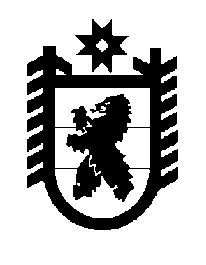 Российская Федерация Республика Карелия    ПРАВИТЕЛЬСТВО РЕСПУБЛИКИ КАРЕЛИЯПОСТАНОВЛЕНИЕот 21 ноября 2018 года № 432-Пг. Петрозаводск О внесении изменения в постановление Правительства 
Республики Карелия от 3 марта 2014 года № 49-ППравительство Республики Карелия п о с т а н о в л я е т:Внести в государственную программу Республики Карелия «Экономическое развитие и инновационная экономика», утвержденную  постановлением Правительства Республики Карелия от 3 марта 2014 года 
№ 49-П «Об утверждении государственной программы Республики Карелия «Экономическое развитие и инновационная экономика» (Собрание законодательства Республики Карелия, 2014, № 3, ст. 388; № 12, ст. 2345; 2015, № 6, ст. 1141; № 10, ст. 1986; 2016, № 4, ст. 808; № 9, ст. 1950; 2017, 
№ 1, ст. 54; № 5, ст. 899; № 9, ст. 1785; 2018, № 2, ст. 263; Официальный интернет-портал правовой информации (www.pravo.gov.ru), 24 июля 
2018 года, № 1000201807240001; 3 октября 2018 года,                                                № 1000201810030007), изменение, изложив ее в  следующей редакции:«Утверждена постановлениемПравительства Республики Карелияот 3 марта 2014 года № 49-ПГосударственная программа Республики Карелия 
«Экономическое развитие и инновационная экономика»ПАСПОРТгосударственной программы Республики Карелия«Экономическое развитие и инновационная экономика»Паспорт подпрограммы 1 «Формирование благоприятнойинвестиционной среды»Паспорт подпрограммы 2 «Развитие малого и среднегопредпринимательства»Паспорт подпрограммы 3 «Развитие инновационной деятельности»Паспорт подпрограммы 4 «Совершенствование государственного и муниципального управления»Паспорт подпрограммы 5 «Совершенствование системыгосударственного стратегического управления»I. Приоритеты и цели государственной политики в соответствующей сфере социально-экономического развития Республики Карелия, описание основных целей и задач государственной программыВ целях реализации системного стратегического подхода к государственному управлению распоряжением Правительства Российской Федерации от 17 ноября 2008 года № 1662-р утверждена Концепция долгосрочного социально-экономического развития Российской Федерации на период до 2020 года, определившая основные приоритеты и направления развития страны на долгосрочную перспективу. Согласно указанной концепции основными приоритетами государственной политики в сфере экономики и экономического развития являются:1) обеспечение и поддержание конкурентных возможностей России, создание конкурентоспособной экономики знаний и высоких технологий, расширение глобальных конкурентных преимуществ в традиционных отраслях экономики;2) превращение инноваций в ведущий фактор экономического роста во всех секторах экономики, переход к формированию новой технологической базы социально-экономического развития России, основанной на инновациях;3) модернизация традиционных секторов экономики (нефтегазового, сырьевого, аграрного и транспортного), обеспечение структурной диверсификации;4) создание условий для свободы предпринимательства и конкуренции, развитие механизмов саморегулирования предпринимательского сообщества, совместная работа с бизнесом по повышению общественного статуса и значимости предпринимательства и собственности;5) снижение административных барьеров в экономике, превращение России в страну с низким уровнем коррупции, создание эффективной институциональной среды;6) развитие человеческого потенциала как основного фактора экономического роста, поддержка инициатив бизнеса, касающихся его участия в развитии социальной сферы и человеческого капитала;7) сбалансированное пространственное развитие Российской Федерации.Указом Президента Российской Федерации от 7 мая 2012 года № 596 
«О долгосрочной государственной экономической политике» целями государственной экономической политики определены повышение темпов и обеспечение устойчивости экономического роста, увеличение реальных доходов граждан Российской Федерации и достижение технологического лидерства российской экономики. Важной предпосылкой достижения данных целей является реализация  Стратегии  инновационного развития Российской Федерации на период до 2020 года, утвержденной распоряжением Правительства Российской Федерации от 8 декабря 2011 года № 2227-р, предполагающей перевод экономики России на инновационный путь развития к 2020 году.Ключевым условием реализации инновационного сценария социально-экономического развития является повышение эффективности государственного управления в соответствии с приоритетами, определенными  Указом Президента Российской Федерации от 7 мая 
2012 года № 601 «Об основных направлениях совершенствования системы государственного управления», Указом Президента Российской Федерации от 7 мая 2018 года № 204 «О национальных целях и стратегических задачах развития Российской Федерации на период до 2024 года».Цели, задачи и целевые ориентиры социально-экономического развития Республики Карелия определены с учетом вышеобозначенных стратегических документов Российской Федерации,  Основных направлений  деятельности Правительства Российской Федерации на период до 2018 года, ежегодных посланий Президента Российской Федерации Федеральному Собранию Российской Федерации.В соответствии со Стратегией социально-экономического развития Республики Карелия до 2020 года, утвержденной постановлением Законодательного Собрания Республики Карелия от 24 июня 2010 года 
№ 1755-IV ЗС, долгосрочной целью социально-экономического развития республики является повышение качества жизни населения на основе устойчивого сбалансированного развития экономики, формирования потенциала будущего развития и активного участия республики в системе международного и межрегионального обмена.С учетом поэтапного достижения поставленной стратегической цели в Концепции социально-экономического развития Республики Карелия на период до 2017 года, утвержденной постановлением Законодательного Собрания Республики Карелия от 15 ноября 2012 года № 467-V ЗС, разработаны цели и задачи социально-экономического развития Республики Карелия на среднесрочную перспективу для решения ключевых региональных проблем.К настоящему времени в республике не сформированы условия для перехода экономики к инновационному социально ориентированному типу развития. В связи с этим в сфере экономической политики главной целью Правительства Республики Карелия на среднесрочную перспективу является обеспечение устойчивых темпов экономического роста на основе модернизации и повышения конкурентоспособности базовых секторов экономики в условиях усиления конкуренции со стороны внешних контрагентов.Приоритетными направлениями экономической политики Республики Карелия на среднесрочный период являются:улучшение инвестиционного климата, снижение административных барьеров, препятствующих инвестиционному развитию региона, развитие системы поддержки и сопровождения инвестиционных проектов в республике, институциональное развитие инвестиционной инфраструктуры;технологическая модернизация и диверсификация экономики, в том числе моногородов Республики Карелия, увеличение производительности труда;создание условий для разработки и внедрения передовых технологий и инноваций, применение современных информационно-коммуникационных, энергоэффективных и энергосберегающих технологий;развитие конкуренции, обеспечение свободы предпринимательской деятельности, поддержка субъектов малого и среднего предпринимательства;создание условий для укрепления и развития внешнеэкономических и межрегиональных связей.Наибольший эффект в реализации приоритетных направлений экономического и социального развития достигается при условии инновационности проводимых преобразований. В свою очередь, масштабы и темпы инновационных преобразований напрямую зависят от степени вовлеченности и реального участия в инновациях как государства, так и частного бизнеса. Главным приоритетом планируемого к реализации в рамках государственной программы Республики Карелия «Экономическое развитие и инновационная экономика» (далее – государственная программа) комплекса мероприятий является содействие созданию такой среды для бизнеса, в которой инвестирование в инновации будет одним из важных способов получения стабильно растущих доходов. Решение такой задачи сформирует основу для долгосрочной конкурентоспособности Республики Карелия.Целью государственной программы является создание условий для обеспечения развития экономики Республики Карелия.Достижение поставленной цели государственной программы будет осуществляться путем решения пяти задач в рамках соответствующих подпрограмм:1) создание благоприятных условий для привлечения инвестиций в экономику Республики Карелия в целях осуществления ее технологической модернизации и диверсификации, повышения экономического потенциала республики и устранения инфраструктурных ограничений экономического роста.На решение указанной задачи направлена подпрограмма 1 «Формирование благоприятной инвестиционной среды»;2) обеспечение условий для интенсивного роста малого и среднего предпринимательства.На решение указанной задачи направлена подпрограмма 2 «Развитие малого и среднего предпринимательства»;3) создание благоприятных условий для инновационной деятельности в целях динамичного развития и повышения конкурентоспособности Республики Карелия.На решение указанной задачи направлена подпрограмма 3 «Развитие инновационной деятельности»;4) повышение эффективности деятельности органов исполнительной власти Республики Карелия и органов местного самоуправления.На решение указанной задачи направлена подпрограмма 4 «Совершенствование государственного и муниципального управления»;5) обеспечение стратегического планирования и прогнозирования социально-экономического развития Республики Карелия.На решение указанной задачи направлена подпрограмма 5 «Совершенствование системы государственного стратегического управления».Сведения о показателях (индикаторах) государственной программы, подпрограмм, долгосрочных целевых программ и их значениях приведены в приложении 1 к государственной программе.Информация об основных мероприятиях (мероприятиях) государственной программы представлена в приложении 2 к государственной программе.Сведения об основных мерах правового регулирования в сфере реализации государственной программы приведены в приложении 3 к государственной программе.Финансовое обеспечение реализации государственной программы за счет средств бюджета Республики Карелия представлено в приложении 4 к государственной программе.Финансовое обеспечение и прогнозная (справочная) оценка расходов бюджета Республики Карелия (с учетом средств федерального бюджета), бюджетов государственных внебюджетных фондов, бюджетов муниципальных образований и юридических лиц на реализацию целей государственной программы приведены в приложении 5 к государственной программе.Сведения о показателях (индикаторах) государственной программы в разрезе муниципальных образований представлены в приложении 6 к государственной программе.II. Методика расчета и условия предоставления субсидий из бюджета Республики Карелия местным бюджетам на реализацию муниципальных программ, направленных на достижение целей, соответствующих целям государственной программыВ рамках подпрограммы 2 «Развитие малого и среднего предпринимательства» предусмотрено выделение субсидии местным бюджетам на реализацию дополнительных мероприятий по поддержке малого и среднего предпринимательства.Методика расчета и условия предоставления субсидийиз бюджета Республики Карелия местным бюджетам на реализациюдополнительных мероприятий по поддержке малогои среднего предпринимательства1. Субсидии из бюджета Республики Карелия местным бюджетам на реализацию дополнительных мероприятий по поддержке малого и среднего предпринимательства (далее в настоящей Методике – субсидии) предоставляются в целях поддержки субъектов малого и среднего предпринимательства, за исключением субъектов малого и среднего предпринимательства, в отношении которых в соответствии с Федеральным законом от 24 июля 2007 года № 209-ФЗ «О развитии малого и среднего предпринимательства в Российской Федерации» не может быть оказана поддержка, по следующим направлениям:а) предоставление целевых грантов начинающим субъектам малого предпринимательства на создание собственного дела;б) субсидирование части затрат субъектов малого и среднего предпринимательства, связанных с приобретением специализированных автомагазинов для осуществления торговой деятельности в удаленных и труднодоступных населенных пунктах Республики Карелия;в) субсидирование части затрат субъектов малого и среднего предпринимательства, связанных с уплатой процентов по кредитам, привлеченным в российских кредитных организациях, на строительство (реконструкцию) для собственных нужд производственных зданий, строений и сооружений либо приобретение оборудования в целях создания, и (или) развития, и (или) модернизации производства товаров (работ, услуг);г) субсидирование части затрат субъектов малого и среднего предпринимательства, связанных с приобретением оборудования в целях создания, и (или) развития, и (или) модернизации производства товаров (работ, услуг).2. Субсидии предоставляются при соблюдении следующих условий:а) наличия в муниципальном образовании утвержденной муниципальной программы развития малого и среднего предпринимательства, подпрограммы, мероприятий на соответствующий финансовый год и плановый период (далее в настоящей Методике – муниципальная программа);б) обеспечения софинансирования муниципальной программы за счет средств местного бюджета в размере не менее 5% от общей суммы субсидии;в) использования субсидий по направлениям, указанным в пункте 1 настоящей Методики.3. Предоставление целевых грантов начинающим субъектам малого предпринимательства на создание собственного дела осуществляется при соблюдении следующих требований:грант предоставляется только впервые зарегистрированному и действующему менее 1 года (на дату подачи заявки) субъекту малого предпринимательства;субъект малого предпринимательства осуществляет деятельность на территории Республики Карелия, состоит на учете в налоговом органе в установленном законодательством порядке и отвечает требованиям Федерального закона от 24 июля 2007 года № 209-ФЗ «О развитии малого и среднего предпринимательства в Российской Федерации»;размер гранта не превышает 500 тыс. рублей на одного получателя поддержки;грант предоставляется в случае подтверждения субъектом малого предпринимательства вложения (осуществления затрат) собственных средств в размере не менее 15% от суммы получаемого гранта на реализацию бизнес-проекта на дату подачи заявления о предоставлении гранта;субъект малого предпринимательства финансирует следующие затраты, предусмотренные бизнес-проектом:приобретение основных средств, за исключением недвижимости, относящейся к жилищному фонду, земельных участков, легковых автомобилей;расходы на регистрацию субъекта малого предпринимательства, 
к которым относятся: государственная пошлина за государственную регистрацию юридического лица, государственная пошлина за государственную регистрацию физического лица в качестве индивидуального предпринимателя, государственная пошлина за свидетельствование подлинности подписи, если такое свидетельствование обязательно в соответствии с законодательством Российской Федерации, на банковских карточках и на заявлениях о регистрации юридических лиц, оплата услуг по изготовлению печати (при наличии печати), расходы на открытие расчетного счета при регистрации субъекта малого предпринимательства.Приоритетными целевыми группами получателей грантов являются:зарегистрированные безработные; работники, находящиеся под угрозой массового увольнения (установление неполного рабочего времени, временная приостановка работ, предоставление отпуска без сохранения заработной платы, мероприятия по высвобождению работников); военнослужащие, уволенные с военной службы в запас в связи с сокращением Вооруженных Сил Российской Федерации; молодые семьи, имеющие детей, в том числе неполные молодые семьи, состоящие из одного молодого родителя и одного ребенка и более, при условии, что возраст каждого из супругов либо одного родителя в неполной семье не превышает 35 лет; неполные семьи; многодетные семьи; семьи, воспитывающие детей-инвалидов.4. Субсидирование части затрат субъектов малого и среднего предпринимательства, связанных с приобретением специализированных автомагазинов для осуществления торговой деятельности в удаленных и труднодоступных населенных пунктах Республики Карелия, осуществляется при соблюдении следующих условий:размер субсидии субъекту малого и среднего не может превышать 
700 тыс. рублей из расчета не более 70% произведенных субъектом малого и среднего предпринимательства затрат на приобретение в собственность специализированных автомагазинов для осуществления торговой деятельности в удаленных и труднодоступных населенных пунктах Республики Карелия в текущем финансовом году;осуществление субъектом малого и среднего предпринимательства торговой деятельности с использованием специализированных автомагазинов в удаленных и труднодоступных населенных пунктах Республики Карелия, определяемых администрациями муниципальных образований (далее – администрация), в течение пяти лет после получения субсидии.5. Субсидирование части затрат субъектов малого и среднего предпринимательства, связанных с уплатой процентов по кредитам, привлеченным в российских кредитных организациях, на строительство (реконструкцию) для собственных нужд производственных зданий, строений и сооружений либо приобретение оборудования в целях создания, и (или) развития, и (или) модернизации производства товаров (работ, услуг), осуществляется при соблюдении следующих требований:субсидии предоставляются из расчета не более трех четвертых ключевой ставки Банка России, но не более 70% от фактически произведенных субъектом малого и среднего предпринимательства затрат на уплату процентов по кредитам;размер субсидии не превышает 5 млн. рублей на одного получателя поддержки;у субъектов малого и среднего предпринимательства отсутствует задолженность по уплате налогов, сборов, а также пеней и штрафов за нарушение законодательства Российской Федерации о налогах и сборах 
(в том числе по налогу на доходы физических лиц) по состоянию на дату подачи заявки на участие в конкурсном отборе;субъекты малого и среднего предпринимательства для участия в конкурсном отборе представляют следующие документы:действующий на момент подачи заявки на участие в конкурсном отборе кредитный договор, заключенный с кредитной организацией, в соответствии с которым сумма привлеченного кредита составляет 0,5 млн. рублей и более;заверенные кредитной организацией выписку из ссудного счета и график погашения кредита;документы, подтверждающие осуществление расходов на уплату субъектом малого и среднего предпринимательства процентов по кредиту, 
в том числе платежных поручений, инкассовых поручений, платежных требований, платежных ордеров, в размере не менее 10% от всей суммы процентов по кредиту;копии договоров на строительство (реконструкцию) для собственных нужд производственных зданий, строений и сооружений и (или) приобретение оборудования, включая затраты на монтаж оборудования в целях создания, и (или) развития, и (или) модернизации производства товаров (работ, услуг).6. Субсидирование части затрат субъектов малого и среднего предпринимательства, связанных с приобретением оборудования в целях создания, и (или) развития, и (или) модернизации производства товаров (работ, услуг), осуществляется при соблюдении следующих условий:размер субсидии не превышает 10 млн. рублей из расчета не более 50% произведенных субъектом малого и среднего предпринимательства затрат на приобретение в собственность оборудования, в целях создания, и (или) развития, и (или) модернизации производства товаров (работ, услуг) 
в текущем финансовом году;субсидии предоставляются на следующие виды оборудования: оборудование, устройства, механизмы, транспортные средства 
(за исключением легковых автомобилей и воздушных судов), станки, приборы, аппараты, агрегаты, установки, машины, относящиеся ко второй и выше амортизационным группам по Классификации основных средств, включаемых в амортизационные группы, утвержденной постановлением Правительства Российской Федерации от 1 января 2002 года № 1 
«О Классификации основных средств, включаемых в амортизационные группы». К субсидированию принимаются затраты без учета налога на добавленную стоимость.7. Распределение субсидий между муниципальными образованиями осуществляется следующим образом.В случае если совокупный объем средств на софинансирование мероприятий муниципальных программ, указанный в заявках администраций по форме, утвержденной уполномоченным органом в сфере развития малого и среднего предпринимательства в Республике Карелия (далее – уполномоченный орган), равен или меньше объема бюджетных ассигнований, предусмотренного на очередной финансовый  год, субсидии предоставляются в размерах, указанных в заявках администраций.В случае если совокупный объем средств на софинансирование муниципальных программ, указанный в заявках администраций, превышает общий объем бюджетных ассигнований, предусмотренный на очередной финансовый год, Единая комиссия по рассмотрению заявок о предоставлении субсидии, образованная уполномоченным органом (далее – комиссия), определяет размер предоставляемой субсидии в соответствии с коэффициентами корректировки субсидии по следующей формуле:Сi = С x Кi / SUM Кi,где:Сi – объем субсидии бюджету соответствующего i-го муниципального образования;С – объем субсидий бюджетам муниципальных образований, утвержденный законом Республики Карелия о бюджете Республики Карелия на очередной финансовый год и на плановый период;Кi – количество баллов, присвоенных соответствующему i-му муниципальному образованию уполномоченным органом в установленном им порядке;SUM Кi – общее количество баллов, присвоенное муниципальным образованиям.В случае если по итогам распределения субсидий бюджетам муниципальных образований объем субсидии бюджету соответствующего            i-го муниципального образования превышает объем, указанный в заявке администрации, субсидия предоставляется в размере, указанном в заявке администрации. Оставшийся объем средств субсидии распределяется между муниципальными образованиями, заявки которых не были удовлетворены в полном объеме, по формуле:С2i = Сост x (Сзаявi – Сi) / SUM (Сзаявi – Сi),где:С2i – объем субсидии бюджету соответствующего i-го муниципального образования из нераспределенной части субсидии, рублей;Сост – нераспределенная часть субсидии;Сзаявi – объем субсидии, указанный в заявке соответствующей i-й администрации;SUM (Сзаявi – Сi) – суммарный объем субсидий, указанных в заявках администраций, уменьшенный на объем субсидий, распределенный бюджетам муниципальных образований.Приложение 3 к государственной программеСВЕДЕНИЯ ОБ ОСНОВНЫХ МЕРАХ ПРАВОВОГО РЕГУЛИРОВАНИЯ В СФЕРЕ РЕАЛИЗАЦИИ ГОСУДАРСТВЕННОЙ ПРОГРАММЫПриложение 6
к государственной программеСВЕДЕНИЯ О ПОКАЗАТЕЛЯХ (ИНДИКАТОРАХ) В РАЗРЕЗЕ МУНИЦИПАЛЬНЫХ ОБРАЗОВАНИЙ                                       Глава                             Республики Карелия 					                  А.О. ПарфенчиковОтветственный исполнитель государственной программыМинистерство экономического развития и промышленности Республики КарелияМинистерство экономического развития и промышленности Республики КарелияМинистерство экономического развития и промышленности Республики КарелияМинистерство экономического развития и промышленности Республики КарелияСоисполнители государственной программыотсутствуютотсутствуютотсутствуютотсутствуютУчастники государственной программыМинистерство строительства, жилищно-коммунального хозяйства и энергетики Республики Карелия, Министерство культуры Республики Карелия, Министерство сельского и рыбного хозяйства Республики Карелия, Администрация Главы Республики КарелияМинистерство строительства, жилищно-коммунального хозяйства и энергетики Республики Карелия, Министерство культуры Республики Карелия, Министерство сельского и рыбного хозяйства Республики Карелия, Администрация Главы Республики КарелияМинистерство строительства, жилищно-коммунального хозяйства и энергетики Республики Карелия, Министерство культуры Республики Карелия, Министерство сельского и рыбного хозяйства Республики Карелия, Администрация Главы Республики КарелияМинистерство строительства, жилищно-коммунального хозяйства и энергетики Республики Карелия, Министерство культуры Республики Карелия, Министерство сельского и рыбного хозяйства Республики Карелия, Администрация Главы Республики КарелияЦель государственнойпрограммысоздание условий для обеспечения развития экономики Республики Карелиясоздание условий для обеспечения развития экономики Республики Карелиясоздание условий для обеспечения развития экономики Республики Карелиясоздание условий для обеспечения развития экономики Республики КарелияПодпрограммы государственной программыподпрограмма 1 «Формирование благоприятной инвести-ционной среды»;подпрограмма 2 «Развитие малого и среднего предпри-нимательства»;подпрограмма 3 «Развитие инновационной деятельности»;подпрограмма 4 «Совершенствование государственного и муниципального управления»;подпрограмма 5 «Совершенствование системы государст-венного стратегического управления»подпрограмма 1 «Формирование благоприятной инвести-ционной среды»;подпрограмма 2 «Развитие малого и среднего предпри-нимательства»;подпрограмма 3 «Развитие инновационной деятельности»;подпрограмма 4 «Совершенствование государственного и муниципального управления»;подпрограмма 5 «Совершенствование системы государст-венного стратегического управления»подпрограмма 1 «Формирование благоприятной инвести-ционной среды»;подпрограмма 2 «Развитие малого и среднего предпри-нимательства»;подпрограмма 3 «Развитие инновационной деятельности»;подпрограмма 4 «Совершенствование государственного и муниципального управления»;подпрограмма 5 «Совершенствование системы государст-венного стратегического управления»подпрограмма 1 «Формирование благоприятной инвести-ционной среды»;подпрограмма 2 «Развитие малого и среднего предпри-нимательства»;подпрограмма 3 «Развитие инновационной деятельности»;подпрограмма 4 «Совершенствование государственного и муниципального управления»;подпрограмма 5 «Совершенствование системы государст-венного стратегического управления»Этапы и сроки реализации государственной программысроки реализации: 2014 – 2020 годы.Этапы реализации государственной программы не выделяютсясроки реализации: 2014 – 2020 годы.Этапы реализации государственной программы не выделяютсясроки реализации: 2014 – 2020 годы.Этапы реализации государственной программы не выделяютсясроки реализации: 2014 – 2020 годы.Этапы реализации государственной программы не выделяютсяОбъем финансового обеспечения государственной программыГодВсего, тыс. рублейВ том числеВ том числеОбъем финансового обеспечения государственной программыГодВсего, тыс. рублейза счет средств бюджета Республики Карелияза счет целевых безвозмездных поступлений в бюджет Республики КарелияОбъем финансового обеспечения государственной программы201429 312,4028 708,20604,20Объем финансового обеспечения государственной программы2015149 587,6075 829,5073 758,10Объем финансового обеспечения государственной программы2016371 267,80124 249,50247 018,30Объем финансового обеспечения государственной программы2017335 644,68116 711,70218 932,982018425 181,40213 562,00211 619,402019285 541,00104 469,30181 071,702020126 045,3091 735,3034 310,00Итого1 722 580,18755 265,50967 314,68Ожидаемый конечный результат реализации государ-ственной программыувеличение количества созданных новых и модернизи-рованных рабочих мест до 23,4 тысячи единицувеличение количества созданных новых и модернизи-рованных рабочих мест до 23,4 тысячи единицувеличение количества созданных новых и модернизи-рованных рабочих мест до 23,4 тысячи единицувеличение количества созданных новых и модернизи-рованных рабочих мест до 23,4 тысячи единицОтветственный исполнитель подпрограммыМинистерство экономического развития и промышленности Республики КарелияМинистерство экономического развития и промышленности Республики КарелияМинистерство экономического развития и промышленности Республики КарелияМинистерство экономического развития и промышленности Республики КарелияУчастник подпрограммыМинистерство строительства, жилищно-коммунального хозяйства и энергетики Республики КарелияМинистерство строительства, жилищно-коммунального хозяйства и энергетики Республики КарелияМинистерство строительства, жилищно-коммунального хозяйства и энергетики Республики КарелияМинистерство строительства, жилищно-коммунального хозяйства и энергетики Республики КарелияЦель подпрограммысоздание благоприятных условий для привлечения инвестиций в экономику Республики Карелия в целях осуществления ее технологической модернизации и диверсификации, повышения экономического потенциала республики и устранения инфраструктурных ограничений экономического ростасоздание благоприятных условий для привлечения инвестиций в экономику Республики Карелия в целях осуществления ее технологической модернизации и диверсификации, повышения экономического потенциала республики и устранения инфраструктурных ограничений экономического ростасоздание благоприятных условий для привлечения инвестиций в экономику Республики Карелия в целях осуществления ее технологической модернизации и диверсификации, повышения экономического потенциала республики и устранения инфраструктурных ограничений экономического ростасоздание благоприятных условий для привлечения инвестиций в экономику Республики Карелия в целях осуществления ее технологической модернизации и диверсификации, повышения экономического потенциала республики и устранения инфраструктурных ограничений экономического ростаЗадачи подпрограммы1) создание благоприятного инвестиционного климата, в том числе за счет внедрения стандарта деятельности органов исполнительной власти субъекта Российской Федерации по обеспечению благоприятного инвестиционного климата в регионе, создания зон территориального развития и активизации использования механизмов государственно-частного партнерства, совершенствования и обеспечения функционирования системы поддержки и сопровождения инвестиционных проектов, улучшения информационного обеспечения инвестиционного процесса и развития инвестиционного имиджа республики;2) снижение административных барьеров, препятствующих инвестиционному процессу в республике1) создание благоприятного инвестиционного климата, в том числе за счет внедрения стандарта деятельности органов исполнительной власти субъекта Российской Федерации по обеспечению благоприятного инвестиционного климата в регионе, создания зон территориального развития и активизации использования механизмов государственно-частного партнерства, совершенствования и обеспечения функционирования системы поддержки и сопровождения инвестиционных проектов, улучшения информационного обеспечения инвестиционного процесса и развития инвестиционного имиджа республики;2) снижение административных барьеров, препятствующих инвестиционному процессу в республике1) создание благоприятного инвестиционного климата, в том числе за счет внедрения стандарта деятельности органов исполнительной власти субъекта Российской Федерации по обеспечению благоприятного инвестиционного климата в регионе, создания зон территориального развития и активизации использования механизмов государственно-частного партнерства, совершенствования и обеспечения функционирования системы поддержки и сопровождения инвестиционных проектов, улучшения информационного обеспечения инвестиционного процесса и развития инвестиционного имиджа республики;2) снижение административных барьеров, препятствующих инвестиционному процессу в республике1) создание благоприятного инвестиционного климата, в том числе за счет внедрения стандарта деятельности органов исполнительной власти субъекта Российской Федерации по обеспечению благоприятного инвестиционного климата в регионе, создания зон территориального развития и активизации использования механизмов государственно-частного партнерства, совершенствования и обеспечения функционирования системы поддержки и сопровождения инвестиционных проектов, улучшения информационного обеспечения инвестиционного процесса и развития инвестиционного имиджа республики;2) снижение административных барьеров, препятствующих инвестиционному процессу в республикеЭтапы и сроки реализации подпрограммысроки реализации: 2014 – 2020 годы.Этапы реализации подпрограммы не выделяютсясроки реализации: 2014 – 2020 годы.Этапы реализации подпрограммы не выделяютсясроки реализации: 2014 – 2020 годы.Этапы реализации подпрограммы не выделяютсясроки реализации: 2014 – 2020 годы.Этапы реализации подпрограммы не выделяютсяОбъем финансового обеспечения подпрограммыГодВсего, тыс. рублейВ том числеВ том числеОбъем финансового обеспечения подпрограммыГодВсего, тыс. рублейза счет средств бюджета Республики Карелияза счет средств безвозмездных поступлений в бюджет Республики КарелияОбъем финансового обеспечения подпрограммы201413 044,0013 044,000,00Объем финансового обеспечения подпрограммы201552 370,0052 370,000,00Объем финансового обеспечения подпрограммы2016254 825,3045 100,00209 725,30Объем финансового обеспечения подпрограммы2017191 090,0021 800,00169 290,00Объем финансового обеспечения подпрограммы2018268 272,3279 474,02188 798,30Объем финансового обеспечения подпрограммы2019189 230,0028 850,00160 380,00Объем финансового обеспечения подпрограммы202017 050,0017 050,000,00Объем финансового обеспечения подпрограммыИтого985 881,62 257 688,02 728 193,60Ожидаемый конечный результат реализации подпрограммыиндекс объема инвестиций в основной капитал в 2020 году 
по сравнению с базовым 2013 годом составит 132,7%индекс объема инвестиций в основной капитал в 2020 году 
по сравнению с базовым 2013 годом составит 132,7%индекс объема инвестиций в основной капитал в 2020 году 
по сравнению с базовым 2013 годом составит 132,7%индекс объема инвестиций в основной капитал в 2020 году 
по сравнению с базовым 2013 годом составит 132,7%Ответственный исполнитель подпрограммыМинистерство экономического развития и промышленности Республики КарелияУчастники подпрограммыотсутствуютЦель подпрограммыобеспечение условий для интенсивного роста малого и среднего предпринимательстваЗадачи подпрограммы1) формирование благоприятной внешней среды для развития малого и среднего предпринимательства;2) усиление рыночных позиций малого и среднего предпринимательстваЭтапы и сроки реализации подпрограммысроки реализации: 2015 – 2020 годы.Этапы реализации подпрограммы не выделяютсяОбъем финансового обеспечения подпрограммыГодВсего,тыс. рублейВ том числеВ том числеОбъем финансового обеспечения подпрограммыГодВсего,тыс. рублейза счет средств бюджета Республики Карелияза счет средств безвозмездных поступлений в бюджет Республики КарелияОбъем финансового обеспечения подпрограммы201587 158,1013 400,0073 758,10Объем финансового обеспечения подпрограммы201650 693,0013 400,0037 293,00Объем финансового обеспечения подпрограммы201782 846,4833 400,0049 446,48Объем финансового обеспечения подпрограммы201874 238,0851 643,9822 594,10Объем финансового обеспечения подпрограммы201938 691,7018 000,0020 691,70Объем финансового обеспечения подпрограммы202051 310,0017 000,0034 310,00Объем финансового обеспечения подпрограммыИтого384 937,36146 843,98238 093,38Ожидаемый конечный результат реализации подпрограммыувеличение доли среднесписочной численности работников (без внешних совместителей), занятых у субъектов малого и среднего предпринимательства, в общей численности занятого населения Республики Карелия до 26,7% в 2020 годуувеличение доли среднесписочной численности работников (без внешних совместителей), занятых у субъектов малого и среднего предпринимательства, в общей численности занятого населения Республики Карелия до 26,7% в 2020 годуувеличение доли среднесписочной численности работников (без внешних совместителей), занятых у субъектов малого и среднего предпринимательства, в общей численности занятого населения Республики Карелия до 26,7% в 2020 годуувеличение доли среднесписочной численности работников (без внешних совместителей), занятых у субъектов малого и среднего предпринимательства, в общей численности занятого населения Республики Карелия до 26,7% в 2020 годуОтветственный исполнитель подпрограммыМинистерство экономического развития и промышленности Республики КарелияУчастники подпрограммыотсутствуютЦель подпрограммысоздание благоприятных условий для инновационной деятельности в целях динамичного развития и повышения конкурентоспособности Республики КарелияЗадачи подпрограммы1) содействие ускоренному развитию конкурентоспособного сектора исследований и разработок в Республике Карелия;2) формирование и развитие системы подготовки, переподготовки и повышения квалификации специалистов в сфере инновационной деятельности;3) создание условий для разработки и внедрения передовых технологий и инноваций в экономику и социальную сферуЭтапы и сроки реализации подпрограммысроки реализации: 2014 – 2020 годы.Этапы реализации подпрограммы не выделяютсясроки реализации: 2014 – 2020 годы.Этапы реализации подпрограммы не выделяютсясроки реализации: 2014 – 2020 годы.Этапы реализации подпрограммы не выделяютсясроки реализации: 2014 – 2020 годы.Этапы реализации подпрограммы не выделяютсяОбъем финансового обеспечения подпрограммыГодВсего,тыс. рублейВ том числеВ том числеОбъем финансового обеспечения подпрограммыГодВсего,тыс. рублейза счет средств бюджета Республики Карелияза счет средств безвозмездных поступлений в бюджет Республики КарелияОбъем финансового обеспечения подпрограммы20146500,006500,000,00Объем финансового обеспечения подпрограммы20151000,001000,000,00Объем финансового обеспечения подпрограммы20161000,001000,000,0020171000,001000,000,0020181000,001000,000,0020190,000,000,0020200,000,000,00Итого10 500,0010 500,000,00Ожидаемые конечные результаты реализации подпрограммы1) рост количества предприятий, осуществляющих инновационную деятельность, в 1,68 раза;2) увеличение численности персонала, занятого исследованиями и разработками, на 2%;3) увеличение затрат на технологические инновации предприятий в 2,4 раза1) рост количества предприятий, осуществляющих инновационную деятельность, в 1,68 раза;2) увеличение численности персонала, занятого исследованиями и разработками, на 2%;3) увеличение затрат на технологические инновации предприятий в 2,4 раза1) рост количества предприятий, осуществляющих инновационную деятельность, в 1,68 раза;2) увеличение численности персонала, занятого исследованиями и разработками, на 2%;3) увеличение затрат на технологические инновации предприятий в 2,4 раза1) рост количества предприятий, осуществляющих инновационную деятельность, в 1,68 раза;2) увеличение численности персонала, занятого исследованиями и разработками, на 2%;3) увеличение затрат на технологические инновации предприятий в 2,4 разаОтветственный исполнитель подпрограммыМинистерство экономического развития и промышленности Республики КарелияМинистерство экономического развития и промышленности Республики КарелияМинистерство экономического развития и промышленности Республики КарелияМинистерство экономического развития и промышленности Республики КарелияУчастники подпрограммыотсутствуютотсутствуютотсутствуютотсутствуютЦель подпрограммыповышение эффективности деятельности органов исполнительной власти Республики Карелия и органов местного самоуправленияповышение эффективности деятельности органов исполнительной власти Республики Карелия и органов местного самоуправленияповышение эффективности деятельности органов исполнительной власти Республики Карелия и органов местного самоуправленияповышение эффективности деятельности органов исполнительной власти Республики Карелия и органов местного самоуправленияЗадачи подпрограммы1) обеспечение доступности и качества предоставления государственных услуг, проведение оценки эффективности деятельности органов местного самоуправления;2) осуществление полномочий в сфере государственного регулирования торговой деятельности в Республике Карелия;3) обеспечение мероприятий в сфере защиты прав потребителей1) обеспечение доступности и качества предоставления государственных услуг, проведение оценки эффективности деятельности органов местного самоуправления;2) осуществление полномочий в сфере государственного регулирования торговой деятельности в Республике Карелия;3) обеспечение мероприятий в сфере защиты прав потребителей1) обеспечение доступности и качества предоставления государственных услуг, проведение оценки эффективности деятельности органов местного самоуправления;2) осуществление полномочий в сфере государственного регулирования торговой деятельности в Республике Карелия;3) обеспечение мероприятий в сфере защиты прав потребителей1) обеспечение доступности и качества предоставления государственных услуг, проведение оценки эффективности деятельности органов местного самоуправления;2) осуществление полномочий в сфере государственного регулирования торговой деятельности в Республике Карелия;3) обеспечение мероприятий в сфере защиты прав потребителейЭтапы и сроки реализации подпрограммысроки реализации: 2014 – 2020 годы.Этапы реализации подпрограммы не выделяютсясроки реализации: 2014 – 2020 годы.Этапы реализации подпрограммы не выделяютсясроки реализации: 2014 – 2020 годы.Этапы реализации подпрограммы не выделяютсясроки реализации: 2014 – 2020 годы.Этапы реализации подпрограммы не выделяютсяОбъем финансового обеспечения подпрограммыГодВсего,тыс. рублейВ том числеВ том числеОбъем финансового обеспечения подпрограммыГодВсего,тыс. рублейза счет средств бюджета Республики Карелияза счет средств безвозмездных поступлений в бюджет Республики КарелияОбъем финансового обеспечения подпрограммы20146600,006600,000,00Объем финансового обеспечения подпрограммы20156400,006400,000,00Объем финансового обеспечения подпрограммы20161228,101228,100,00Объем финансового обеспечения подпрограммы20171100,001100,000,00Объем финансового обеспечения подпрограммы20185000,005000,000,00Объем финансового обеспечения подпрограммы20190,000,000,00Объем финансового обеспечения подпрограммы20200,000,000,00Объем финансового обеспечения подпрограммыИтого20 328,1020 328,100,00Ожидаемые конечные результаты реализации подпрограммы1) уровень удовлетворенности заявителей качеством и доступностью государственных и муниципальных услуг, предоставляемых органами исполнительной власти Республики Карелия и органами местного самоуправления, составит 90% к 2020 году;2) количество размещенных в информационно-телекоммуникационной сети «Интернет» докладов глав местных администраций городских округов и муниципальных районов о достигнутых значениях показателей для оценки эффективности деятельности органов местного самоуправления городских округов и муниципальных районов за отчетный год и их планируемых значениях на                        3-летний период составит 18 единиц;3) размещение сводного доклада Республики Карелия о результатах мониторинга эффективности деятельности органов местного самоуправления городских округов и муниципальных районов в информационно-телекоммуникационной сети «Интернет»1) уровень удовлетворенности заявителей качеством и доступностью государственных и муниципальных услуг, предоставляемых органами исполнительной власти Республики Карелия и органами местного самоуправления, составит 90% к 2020 году;2) количество размещенных в информационно-телекоммуникационной сети «Интернет» докладов глав местных администраций городских округов и муниципальных районов о достигнутых значениях показателей для оценки эффективности деятельности органов местного самоуправления городских округов и муниципальных районов за отчетный год и их планируемых значениях на                        3-летний период составит 18 единиц;3) размещение сводного доклада Республики Карелия о результатах мониторинга эффективности деятельности органов местного самоуправления городских округов и муниципальных районов в информационно-телекоммуникационной сети «Интернет»1) уровень удовлетворенности заявителей качеством и доступностью государственных и муниципальных услуг, предоставляемых органами исполнительной власти Республики Карелия и органами местного самоуправления, составит 90% к 2020 году;2) количество размещенных в информационно-телекоммуникационной сети «Интернет» докладов глав местных администраций городских округов и муниципальных районов о достигнутых значениях показателей для оценки эффективности деятельности органов местного самоуправления городских округов и муниципальных районов за отчетный год и их планируемых значениях на                        3-летний период составит 18 единиц;3) размещение сводного доклада Республики Карелия о результатах мониторинга эффективности деятельности органов местного самоуправления городских округов и муниципальных районов в информационно-телекоммуникационной сети «Интернет»1) уровень удовлетворенности заявителей качеством и доступностью государственных и муниципальных услуг, предоставляемых органами исполнительной власти Республики Карелия и органами местного самоуправления, составит 90% к 2020 году;2) количество размещенных в информационно-телекоммуникационной сети «Интернет» докладов глав местных администраций городских округов и муниципальных районов о достигнутых значениях показателей для оценки эффективности деятельности органов местного самоуправления городских округов и муниципальных районов за отчетный год и их планируемых значениях на                        3-летний период составит 18 единиц;3) размещение сводного доклада Республики Карелия о результатах мониторинга эффективности деятельности органов местного самоуправления городских округов и муниципальных районов в информационно-телекоммуникационной сети «Интернет»Ответственный исполнитель подпрограммыМинистерство экономического развития и промышленности Республики КарелияМинистерство экономического развития и промышленности Республики КарелияМинистерство экономического развития и промышленности Республики КарелияМинистерство экономического развития и промышленности Республики КарелияУчастники подпрограммыМинистерство культуры Республики Карелия, Министерство сельского и рыбного хозяйства Республики Карелия, Администрация Главы Республики КарелияМинистерство культуры Республики Карелия, Министерство сельского и рыбного хозяйства Республики Карелия, Администрация Главы Республики КарелияМинистерство культуры Республики Карелия, Министерство сельского и рыбного хозяйства Республики Карелия, Администрация Главы Республики КарелияМинистерство культуры Республики Карелия, Министерство сельского и рыбного хозяйства Республики Карелия, Администрация Главы Республики КарелияЦель подпрограммыобеспечение стратегического планирования и прогнозирова-ния социально-экономического развития Республики Карелияобеспечение стратегического планирования и прогнозирова-ния социально-экономического развития Республики Карелияобеспечение стратегического планирования и прогнозирова-ния социально-экономического развития Республики Карелияобеспечение стратегического планирования и прогнозирова-ния социально-экономического развития Республики КарелияЗадачи подпрограммы1) совершенствование стратегического планирования и прогнозирования;2) информационное обеспечение органов законодательной и исполнительной власти Республики Карелия статистическими данными об общественных процессах и явлениях;3) укрепление кадрового потенциала организаций народного хозяйства;4) развитие внешнеэкономических, межрегиональных связей и выставочно-ярмарочной деятельности1) совершенствование стратегического планирования и прогнозирования;2) информационное обеспечение органов законодательной и исполнительной власти Республики Карелия статистическими данными об общественных процессах и явлениях;3) укрепление кадрового потенциала организаций народного хозяйства;4) развитие внешнеэкономических, межрегиональных связей и выставочно-ярмарочной деятельности1) совершенствование стратегического планирования и прогнозирования;2) информационное обеспечение органов законодательной и исполнительной власти Республики Карелия статистическими данными об общественных процессах и явлениях;3) укрепление кадрового потенциала организаций народного хозяйства;4) развитие внешнеэкономических, межрегиональных связей и выставочно-ярмарочной деятельности1) совершенствование стратегического планирования и прогнозирования;2) информационное обеспечение органов законодательной и исполнительной власти Республики Карелия статистическими данными об общественных процессах и явлениях;3) укрепление кадрового потенциала организаций народного хозяйства;4) развитие внешнеэкономических, межрегиональных связей и выставочно-ярмарочной деятельностиЭтапы и сроки реализации подпрограммысроки реализации: 2014 – 2020 годы.Этапы реализации подпрограммы не выделяютсясроки реализации: 2014 – 2020 годы.Этапы реализации подпрограммы не выделяютсясроки реализации: 2014 – 2020 годы.Этапы реализации подпрограммы не выделяютсясроки реализации: 2014 – 2020 годы.Этапы реализации подпрограммы не выделяютсяОбъем финансового обеспечения подпрограммыГодВсего,тыс. рублейВ том числеВ том числеОбъем финансового обеспечения подпрограммыГодВсего,тыс. рублейза счет средств бюджета Республики Карелияза счет средств безвозмездных поступлений в бюджет Республики КарелияОбъем финансового обеспечения подпрограммы20143168,402564,20604,20Объем финансового обеспечения подпрограммы20152659,502659,500,00Объем финансового обеспечения подпрограммы20163175,003175,000,00Объем финансового обеспечения подпрограммы20172082,801886,30196,50Объем финансового обеспечения подпрограммы20182073,701846,70227,00Объем финансового обеспечения подпрограммы20191363,201363,200,00Объем финансового обеспечения подпрограммы20201429,201429,200,00Объем финансового обеспечения подпрограммыИтого15 951,8014 924,101027,70Ожидаемый конечный результат реализации подпрограммыколичество документов стратегического планирования на долгосрочный и среднесрочный периоды, взаимоувязанных между собой, а также соответствующих государственным программам Российской Федерации и Республики Карелия, документам стратегического планирования Российской Федерации, составит 2 единицыколичество документов стратегического планирования на долгосрочный и среднесрочный периоды, взаимоувязанных между собой, а также соответствующих государственным программам Российской Федерации и Республики Карелия, документам стратегического планирования Российской Федерации, составит 2 единицыколичество документов стратегического планирования на долгосрочный и среднесрочный периоды, взаимоувязанных между собой, а также соответствующих государственным программам Российской Федерации и Республики Карелия, документам стратегического планирования Российской Федерации, составит 2 единицыколичество документов стратегического планирования на долгосрочный и среднесрочный периоды, взаимоувязанных между собой, а также соответствующих государственным программам Российской Федерации и Республики Карелия, документам стратегического планирования Российской Федерации, составит 2 единицыПриложение 1
к государственной программеПриложение 1
к государственной программеПриложение 1
к государственной программеПриложение 1
к государственной программеПриложение 1
к государственной программеСВЕДЕНИЯСВЕДЕНИЯСВЕДЕНИЯСВЕДЕНИЯСВЕДЕНИЯСВЕДЕНИЯСВЕДЕНИЯСВЕДЕНИЯСВЕДЕНИЯСВЕДЕНИЯСВЕДЕНИЯСВЕДЕНИЯСВЕДЕНИЯСВЕДЕНИЯСВЕДЕНИЯСВЕДЕНИЯСВЕДЕНИЯСВЕДЕНИЯСВЕДЕНИЯО ПОКАЗАТЕЛЯХ (ИНДИКАТОРАХ) ГОСУДАРСТВЕННОЙ ПРОГРАММЫ,О ПОКАЗАТЕЛЯХ (ИНДИКАТОРАХ) ГОСУДАРСТВЕННОЙ ПРОГРАММЫ,О ПОКАЗАТЕЛЯХ (ИНДИКАТОРАХ) ГОСУДАРСТВЕННОЙ ПРОГРАММЫ,О ПОКАЗАТЕЛЯХ (ИНДИКАТОРАХ) ГОСУДАРСТВЕННОЙ ПРОГРАММЫ,О ПОКАЗАТЕЛЯХ (ИНДИКАТОРАХ) ГОСУДАРСТВЕННОЙ ПРОГРАММЫ,О ПОКАЗАТЕЛЯХ (ИНДИКАТОРАХ) ГОСУДАРСТВЕННОЙ ПРОГРАММЫ,О ПОКАЗАТЕЛЯХ (ИНДИКАТОРАХ) ГОСУДАРСТВЕННОЙ ПРОГРАММЫ,О ПОКАЗАТЕЛЯХ (ИНДИКАТОРАХ) ГОСУДАРСТВЕННОЙ ПРОГРАММЫ,О ПОКАЗАТЕЛЯХ (ИНДИКАТОРАХ) ГОСУДАРСТВЕННОЙ ПРОГРАММЫ,О ПОКАЗАТЕЛЯХ (ИНДИКАТОРАХ) ГОСУДАРСТВЕННОЙ ПРОГРАММЫ,О ПОКАЗАТЕЛЯХ (ИНДИКАТОРАХ) ГОСУДАРСТВЕННОЙ ПРОГРАММЫ,О ПОКАЗАТЕЛЯХ (ИНДИКАТОРАХ) ГОСУДАРСТВЕННОЙ ПРОГРАММЫ,О ПОКАЗАТЕЛЯХ (ИНДИКАТОРАХ) ГОСУДАРСТВЕННОЙ ПРОГРАММЫ,О ПОКАЗАТЕЛЯХ (ИНДИКАТОРАХ) ГОСУДАРСТВЕННОЙ ПРОГРАММЫ,О ПОКАЗАТЕЛЯХ (ИНДИКАТОРАХ) ГОСУДАРСТВЕННОЙ ПРОГРАММЫ,О ПОКАЗАТЕЛЯХ (ИНДИКАТОРАХ) ГОСУДАРСТВЕННОЙ ПРОГРАММЫ,О ПОКАЗАТЕЛЯХ (ИНДИКАТОРАХ) ГОСУДАРСТВЕННОЙ ПРОГРАММЫ,О ПОКАЗАТЕЛЯХ (ИНДИКАТОРАХ) ГОСУДАРСТВЕННОЙ ПРОГРАММЫ,О ПОКАЗАТЕЛЯХ (ИНДИКАТОРАХ) ГОСУДАРСТВЕННОЙ ПРОГРАММЫ,ПОДПРОГРАММ, ДОЛГОСРОЧНЫХ ЦЕЛЕВЫХ ПРОГРАММ И ИХ ЗНАЧЕНИЯХПОДПРОГРАММ, ДОЛГОСРОЧНЫХ ЦЕЛЕВЫХ ПРОГРАММ И ИХ ЗНАЧЕНИЯХПОДПРОГРАММ, ДОЛГОСРОЧНЫХ ЦЕЛЕВЫХ ПРОГРАММ И ИХ ЗНАЧЕНИЯХПОДПРОГРАММ, ДОЛГОСРОЧНЫХ ЦЕЛЕВЫХ ПРОГРАММ И ИХ ЗНАЧЕНИЯХПОДПРОГРАММ, ДОЛГОСРОЧНЫХ ЦЕЛЕВЫХ ПРОГРАММ И ИХ ЗНАЧЕНИЯХПОДПРОГРАММ, ДОЛГОСРОЧНЫХ ЦЕЛЕВЫХ ПРОГРАММ И ИХ ЗНАЧЕНИЯХПОДПРОГРАММ, ДОЛГОСРОЧНЫХ ЦЕЛЕВЫХ ПРОГРАММ И ИХ ЗНАЧЕНИЯХПОДПРОГРАММ, ДОЛГОСРОЧНЫХ ЦЕЛЕВЫХ ПРОГРАММ И ИХ ЗНАЧЕНИЯХПОДПРОГРАММ, ДОЛГОСРОЧНЫХ ЦЕЛЕВЫХ ПРОГРАММ И ИХ ЗНАЧЕНИЯХПОДПРОГРАММ, ДОЛГОСРОЧНЫХ ЦЕЛЕВЫХ ПРОГРАММ И ИХ ЗНАЧЕНИЯХПОДПРОГРАММ, ДОЛГОСРОЧНЫХ ЦЕЛЕВЫХ ПРОГРАММ И ИХ ЗНАЧЕНИЯХПОДПРОГРАММ, ДОЛГОСРОЧНЫХ ЦЕЛЕВЫХ ПРОГРАММ И ИХ ЗНАЧЕНИЯХПОДПРОГРАММ, ДОЛГОСРОЧНЫХ ЦЕЛЕВЫХ ПРОГРАММ И ИХ ЗНАЧЕНИЯХПОДПРОГРАММ, ДОЛГОСРОЧНЫХ ЦЕЛЕВЫХ ПРОГРАММ И ИХ ЗНАЧЕНИЯХПОДПРОГРАММ, ДОЛГОСРОЧНЫХ ЦЕЛЕВЫХ ПРОГРАММ И ИХ ЗНАЧЕНИЯХПОДПРОГРАММ, ДОЛГОСРОЧНЫХ ЦЕЛЕВЫХ ПРОГРАММ И ИХ ЗНАЧЕНИЯХПОДПРОГРАММ, ДОЛГОСРОЧНЫХ ЦЕЛЕВЫХ ПРОГРАММ И ИХ ЗНАЧЕНИЯХПОДПРОГРАММ, ДОЛГОСРОЧНЫХ ЦЕЛЕВЫХ ПРОГРАММ И ИХ ЗНАЧЕНИЯХПОДПРОГРАММ, ДОЛГОСРОЧНЫХ ЦЕЛЕВЫХ ПРОГРАММ И ИХ ЗНАЧЕНИЯХ№ п/п№ п/пНаименование цели (задачи)Наименование цели (задачи)Целевой индикатор (показатель результата) (наименование)Целевой индикатор (показатель результата) (наименование)Единица измере- нияЗначения индикаторов (показателей)Значения индикаторов (показателей)Значения индикаторов (показателей)Значения индикаторов (показателей)Значения индикаторов (показателей)Значения индикаторов (показателей)Значения индикаторов (показателей)Значения индикаторов (показателей)Значения индикаторов (показателей)Значения индикаторов (показателей)Отношение значения пока-зателя послед-него года реализации программы к отчетномуОтношение значения пока-зателя послед-него года реализации программы к отчетному№ п/п№ п/пНаименование цели (задачи)Наименование цели (задачи)Целевой индикатор (показатель результата) (наименование)Целевой индикатор (показатель результата) (наименование)Единица измере- ния2013 год2014 год2015 год2016 год2017 год2018 год2019 год2019 год2020 год2020 годОтношение значения пока-зателя послед-него года реализации программы к отчетномуОтношение значения пока-зателя послед-него года реализации программы к отчетному11223345678910111112121313Государственная программа Республики Карелия «Экономическое развитие и инновационная экономика»Государственная программа Республики Карелия «Экономическое развитие и инновационная экономика»Государственная программа Республики Карелия «Экономическое развитие и инновационная экономика»Государственная программа Республики Карелия «Экономическое развитие и инновационная экономика»Государственная программа Республики Карелия «Экономическое развитие и инновационная экономика»Государственная программа Республики Карелия «Экономическое развитие и инновационная экономика»Государственная программа Республики Карелия «Экономическое развитие и инновационная экономика»Государственная программа Республики Карелия «Экономическое развитие и инновационная экономика»Государственная программа Республики Карелия «Экономическое развитие и инновационная экономика»Государственная программа Республики Карелия «Экономическое развитие и инновационная экономика»Государственная программа Республики Карелия «Экономическое развитие и инновационная экономика»Государственная программа Республики Карелия «Экономическое развитие и инновационная экономика»Государственная программа Республики Карелия «Экономическое развитие и инновационная экономика»Государственная программа Республики Карелия «Экономическое развитие и инновационная экономика»Государственная программа Республики Карелия «Экономическое развитие и инновационная экономика»Государственная программа Республики Карелия «Экономическое развитие и инновационная экономика»Государственная программа Республики Карелия «Экономическое развитие и инновационная экономика»Государственная программа Республики Карелия «Экономическое развитие и инновационная экономика»Государственная программа Республики Карелия «Экономическое развитие и инновационная экономика»1.0.0.0.1.1.0.0.0.1.Цель. Создание условий для обеспечения развития экономики Республики КарелияЦель. Создание условий для обеспечения развития экономики Республики Карелияколичество созданных новых и модернизированных рабочих местколичество созданных новых и модернизированных рабочих местединиц35073150320032503300340035003500360036001,031,03Подпрограмма 1 «Формирование благоприятной инвестиционной среды»Подпрограмма 1 «Формирование благоприятной инвестиционной среды»Подпрограмма 1 «Формирование благоприятной инвестиционной среды»Подпрограмма 1 «Формирование благоприятной инвестиционной среды»Подпрограмма 1 «Формирование благоприятной инвестиционной среды»Подпрограмма 1 «Формирование благоприятной инвестиционной среды»Подпрограмма 1 «Формирование благоприятной инвестиционной среды»Подпрограмма 1 «Формирование благоприятной инвестиционной среды»Подпрограмма 1 «Формирование благоприятной инвестиционной среды»Подпрограмма 1 «Формирование благоприятной инвестиционной среды»Подпрограмма 1 «Формирование благоприятной инвестиционной среды»Подпрограмма 1 «Формирование благоприятной инвестиционной среды»Подпрограмма 1 «Формирование благоприятной инвестиционной среды»Подпрограмма 1 «Формирование благоприятной инвестиционной среды»Подпрограмма 1 «Формирование благоприятной инвестиционной среды»Подпрограмма 1 «Формирование благоприятной инвестиционной среды»Подпрограмма 1 «Формирование благоприятной инвестиционной среды»Подпрограмма 1 «Формирование благоприятной инвестиционной среды»Подпрограмма 1 «Формирование благоприятной инвестиционной среды»1.1.1.0.1.Цель. Создание благо-приятных условий для привлечения инвестиций в эконо-мику Республики Карелия в целях осуществления ее технологической модернизации и диверсификации, повышения эконо-мического потен-циала республики и устранения инфра-структурных ограни-чений экономиче-ского ростаЦель. Создание благо-приятных условий для привлечения инвестиций в эконо-мику Республики Карелия в целях осуществления ее технологической модернизации и диверсификации, повышения эконо-мического потен-циала республики и устранения инфра-структурных ограни-чений экономиче-ского ростаЦель. Создание благо-приятных условий для привлечения инвестиций в эконо-мику Республики Карелия в целях осуществления ее технологической модернизации и диверсификации, повышения эконо-мического потен-циала республики и устранения инфра-структурных ограни-чений экономиче-ского ростаиндекс объема инвес-тиций в основной капитал по сравнению с базовым 2013 годоминдекс объема инвес-тиций в основной капитал по сравнению с базовым 2013 годомпроцен-тов10085,884,187,995,3107,7119,6119,6132,7132,71,331,33122233456789101111121213131.1.1.1.1.Задача 1. Создание благо-приятного инвести-ционного климата, в том числе за счет внедрения стандарта деятельности орга-нов исполнительной власти субъекта Российской Федера-ции по обеспечению благоприятного инвестиционного климата в регионе, создания зон территориального развития и активи-зации использования механизмов государ-ственно-частного партнерства, совершенствования и обеспечения функционирования системы поддержки и сопровождения инвестиционных проектов, улучшения информационного обеспечения инвестиционного процесса и развития инвестиционного имиджа республикиЗадача 1. Создание благо-приятного инвести-ционного климата, в том числе за счет внедрения стандарта деятельности орга-нов исполнительной власти субъекта Российской Федера-ции по обеспечению благоприятного инвестиционного климата в регионе, создания зон территориального развития и активи-зации использования механизмов государ-ственно-частного партнерства, совершенствования и обеспечения функционирования системы поддержки и сопровождения инвестиционных проектов, улучшения информационного обеспечения инвестиционного процесса и развития инвестиционного имиджа республикиЗадача 1. Создание благо-приятного инвести-ционного климата, в том числе за счет внедрения стандарта деятельности орга-нов исполнительной власти субъекта Российской Федера-ции по обеспечению благоприятного инвестиционного климата в регионе, создания зон территориального развития и активи-зации использования механизмов государ-ственно-частного партнерства, совершенствования и обеспечения функционирования системы поддержки и сопровождения инвестиционных проектов, улучшения информационного обеспечения инвестиционного процесса и развития инвестиционного имиджа республикиобъем привлеченных кредитов на финан-сирование инвести-ционных проектов за счет предоставления субсидий из бюджета Республики Карелия на частичное возмещение затрат на уплату процентовобъем привлеченных кредитов на финан-сирование инвести-ционных проектов за счет предоставления субсидий из бюджета Республики Карелия на частичное возмещение затрат на уплату процентовмиллио-нов рублей227169,777,60077,677,677,677,677,60,340,341.1.1.1.2.Задача 1. Создание благо-приятного инвести-ционного климата, в том числе за счет внедрения стандарта деятельности орга-нов исполнительной власти субъекта Российской Федера-ции по обеспечению благоприятного инвестиционного климата в регионе, создания зон территориального развития и активи-зации использования механизмов государ-ственно-частного партнерства, совершенствования и обеспечения функционирования системы поддержки и сопровождения инвестиционных проектов, улучшения информационного обеспечения инвестиционного процесса и развития инвестиционного имиджа республикиЗадача 1. Создание благо-приятного инвести-ционного климата, в том числе за счет внедрения стандарта деятельности орга-нов исполнительной власти субъекта Российской Федера-ции по обеспечению благоприятного инвестиционного климата в регионе, создания зон территориального развития и активи-зации использования механизмов государ-ственно-частного партнерства, совершенствования и обеспечения функционирования системы поддержки и сопровождения инвестиционных проектов, улучшения информационного обеспечения инвестиционного процесса и развития инвестиционного имиджа республикиЗадача 1. Создание благо-приятного инвести-ционного климата, в том числе за счет внедрения стандарта деятельности орга-нов исполнительной власти субъекта Российской Федера-ции по обеспечению благоприятного инвестиционного климата в регионе, создания зон территориального развития и активи-зации использования механизмов государ-ственно-частного партнерства, совершенствования и обеспечения функционирования системы поддержки и сопровождения инвестиционных проектов, улучшения информационного обеспечения инвестиционного процесса и развития инвестиционного имиджа республикиколичество проектов, реализуемых на принципах государ-ственно-частного партнерстваколичество проектов, реализуемых на принципах государ-ственно-частного партнерстваединиц0111111111XX1.1.1.1.3.Задача 1. Создание благо-приятного инвести-ционного климата, в том числе за счет внедрения стандарта деятельности орга-нов исполнительной власти субъекта Российской Федера-ции по обеспечению благоприятного инвестиционного климата в регионе, создания зон территориального развития и активи-зации использования механизмов государ-ственно-частного партнерства, совершенствования и обеспечения функционирования системы поддержки и сопровождения инвестиционных проектов, улучшения информационного обеспечения инвестиционного процесса и развития инвестиционного имиджа республикиЗадача 1. Создание благо-приятного инвести-ционного климата, в том числе за счет внедрения стандарта деятельности орга-нов исполнительной власти субъекта Российской Федера-ции по обеспечению благоприятного инвестиционного климата в регионе, создания зон территориального развития и активи-зации использования механизмов государ-ственно-частного партнерства, совершенствования и обеспечения функционирования системы поддержки и сопровождения инвестиционных проектов, улучшения информационного обеспечения инвестиционного процесса и развития инвестиционного имиджа республикиЗадача 1. Создание благо-приятного инвести-ционного климата, в том числе за счет внедрения стандарта деятельности орга-нов исполнительной власти субъекта Российской Федера-ции по обеспечению благоприятного инвестиционного климата в регионе, создания зон территориального развития и активи-зации использования механизмов государ-ственно-частного партнерства, совершенствования и обеспечения функционирования системы поддержки и сопровождения инвестиционных проектов, улучшения информационного обеспечения инвестиционного процесса и развития инвестиционного имиджа республикиколичество посеще-ний специализиро-ванного двуязычного сайта об инвести-ционной деятель-ности «Республика Карелия для инвестора» в годколичество посеще-ний специализиро-ванного двуязычного сайта об инвести-ционной деятель-ности «Республика Карелия для инвестора» в годединиц256002660027900293003080032000330003300033300333001,31,31.1.1.1.4.Задача 1. Создание благо-приятного инвести-ционного климата, в том числе за счет внедрения стандарта деятельности орга-нов исполнительной власти субъекта Российской Федера-ции по обеспечению благоприятного инвестиционного климата в регионе, создания зон территориального развития и активи-зации использования механизмов государ-ственно-частного партнерства, совершенствования и обеспечения функционирования системы поддержки и сопровождения инвестиционных проектов, улучшения информационного обеспечения инвестиционного процесса и развития инвестиционного имиджа республикиЗадача 1. Создание благо-приятного инвести-ционного климата, в том числе за счет внедрения стандарта деятельности орга-нов исполнительной власти субъекта Российской Федера-ции по обеспечению благоприятного инвестиционного климата в регионе, создания зон территориального развития и активи-зации использования механизмов государ-ственно-частного партнерства, совершенствования и обеспечения функционирования системы поддержки и сопровождения инвестиционных проектов, улучшения информационного обеспечения инвестиционного процесса и развития инвестиционного имиджа республикиЗадача 1. Создание благо-приятного инвести-ционного климата, в том числе за счет внедрения стандарта деятельности орга-нов исполнительной власти субъекта Российской Федера-ции по обеспечению благоприятного инвестиционного климата в регионе, создания зон территориального развития и активи-зации использования механизмов государ-ственно-частного партнерства, совершенствования и обеспечения функционирования системы поддержки и сопровождения инвестиционных проектов, улучшения информационного обеспечения инвестиционного процесса и развития инвестиционного имиджа республикиколичество печатных и других материалов, представляющих инвестиционные возможности Республики Карелияколичество печатных и других материалов, представляющих инвестиционные возможности Республики Карелияединиц0000111111XX1.1.1.1.5.Задача 1. Создание благо-приятного инвести-ционного климата, в том числе за счет внедрения стандарта деятельности орга-нов исполнительной власти субъекта Российской Федера-ции по обеспечению благоприятного инвестиционного климата в регионе, создания зон территориального развития и активи-зации использования механизмов государ-ственно-частного партнерства, совершенствования и обеспечения функционирования системы поддержки и сопровождения инвестиционных проектов, улучшения информационного обеспечения инвестиционного процесса и развития инвестиционного имиджа республикиЗадача 1. Создание благо-приятного инвести-ционного климата, в том числе за счет внедрения стандарта деятельности орга-нов исполнительной власти субъекта Российской Федера-ции по обеспечению благоприятного инвестиционного климата в регионе, создания зон территориального развития и активи-зации использования механизмов государ-ственно-частного партнерства, совершенствования и обеспечения функционирования системы поддержки и сопровождения инвестиционных проектов, улучшения информационного обеспечения инвестиционного процесса и развития инвестиционного имиджа республикиЗадача 1. Создание благо-приятного инвести-ционного климата, в том числе за счет внедрения стандарта деятельности орга-нов исполнительной власти субъекта Российской Федера-ции по обеспечению благоприятного инвестиционного климата в регионе, создания зон территориального развития и активи-зации использования механизмов государ-ственно-частного партнерства, совершенствования и обеспечения функционирования системы поддержки и сопровождения инвестиционных проектов, улучшения информационного обеспечения инвестиционного процесса и развития инвестиционного имиджа республикиколичество реализо-ванных положений стандарта деятель-ности органов испол-нительной власти субъекта Российской Федерации по обес-печению благоприят-ного инвестицион-ного климата в регионеколичество реализо-ванных положений стандарта деятель-ности органов испол-нительной власти субъекта Российской Федерации по обес-печению благоприят-ного инвестицион-ного климата в регионеединиц61215151515151515152,52,5123456789101112131.1.1.1.6.оценка предприни-мательским сооб-ществом эффектив-ности реализации внедренных положе-ний стандарта деятельности органов исполнительной власти субъекта Российской Федера-ции по обеспечению благоприятного инвестиционного климата в регионебаллов006,577,588,59,5X1.1.1.1.7.количество реали-зуемых соглашений с инвесторами, в том числе заключенных специализированной организациейединиц00252020202020X1.1.1.1.8.количество паспор-тов инвестиционных проектов, заполнен-ных в соответствии с регламентом сопро-вождения инвести-ционных проектов, реализуемых и (или) планируемых к реализации на терри-тории Республики Карелия, в том числе специализированной организациейединиц00202020202020X123456789101112131.1.1.1.9.количество инвести-ционных проектов, фактически реалии-зуемых в рамках соглашений с инвесторами, в том числе заключенных специализированной организациейединиц00101020202020X1.1.1.1.10.количество инвести-ционных проектов, заявленных в кредит-ные организации, или получивших государственную поддержку, или находящихся на рассмотрении в других институтах поддержки и развития, в том числе с участием специализированной организацииединиц0055101055X1.1.1.1.11.количество рассмот-ренных инвестицион-ных заявок, в том числе специализиро-ванной организациейединиц00303040403030X123456789101112131.1.1.1.12.количество инвести-ционных проектов, рассмотренных на заседаниях рабочих групп, в том числе с участием специали-зированной органи-зацииединиц00303040403030X1.1.1.1.12.количество инвести-ционных проектов, рассмотренных на заседаниях рабочих групп, в том числе с участием специали-зированной органи-зацииединиц003030403030X1.1.1.1.13.количество консуль-таций инициаторам инвестиционных проектов и инвесто-рам по разработке технико-экономиче-ского обоснования, бизнес-плана, финансовой модели, проектно-сметной документации инвестиционного проекта, в том числе с участием специали-зированной органи-зацииединиц00252020202020X1.1.1.1.14.наличие проектно-сметной документа-ции, прошедшей государственную экспертизу, на реализацию проекта «Инфраструктурное обеспечение промыш-ленной площадки на территории Петроза-водского городского округа в Республике Карелия (в том числе проектно-изыска-тельские работы)»единиц00100000X123456789101112131.1.1.1.16.количество промыш-ленных парков, обеспеченных необходимой инфраструктуройединиц00001000X1.1.1.1.17.количество субъек-тов, получивших финансирование изФонда венчурных инвестиций Респуб-лики Карелии на реализацию иннова-ционных проектовединиц00000100Х1.1.1.1.18.количество субъек-тов, получивших финансирование  из Фонда развития промышленности Республики Карелии на реализацию проектовединиц00000100Х1.1.1.2.1.Задача 2.                Снижение административных барьеров, препятст-вующих инвести-ционному процессу  в республикедоля муниципальных образований с утвержденными документами территориального планирования и градостроительного зонирования в общем количестве муниципальных образованийпроцен- тов911001001001001001001001,112345678910111213Подпрограмма 2 «Развитие малого и среднего предпринимательства»Подпрограмма 2 «Развитие малого и среднего предпринимательства»Подпрограмма 2 «Развитие малого и среднего предпринимательства»Подпрограмма 2 «Развитие малого и среднего предпринимательства»Подпрограмма 2 «Развитие малого и среднего предпринимательства»Подпрограмма 2 «Развитие малого и среднего предпринимательства»Подпрограмма 2 «Развитие малого и среднего предпринимательства»Подпрограмма 2 «Развитие малого и среднего предпринимательства»Подпрограмма 2 «Развитие малого и среднего предпринимательства»Подпрограмма 2 «Развитие малого и среднего предпринимательства»Подпрограмма 2 «Развитие малого и среднего предпринимательства»Подпрограмма 2 «Развитие малого и среднего предпринимательства»Подпрограмма 2 «Развитие малого и среднего предпринимательства»1.2.1.0.1.Цель.                  Обеспечение усло-вий интенсивного роста малого и среднего предприни-мательствадоля среднесписоч-ной численности работников (без внешних совмести-телей), занятых у субъектов малого и среднего предпри-нимательства, в общей численности занятого населения Республики Карелияпроцен-тов26,226,426,226,326,422,923,924,90,951.2.1.1.1.Задача 1. Формирование благоприятной внешней среды развития малого и среднего предпри-нимательствадоля продукции, произведенной субъектами малого и среднего предпри-нимательства, в общем объеме валового региональ-ного продуктапроцен- тов1213141515,51616,5171,421.2.1.1.2.Задача 1. Формирование благоприятной внешней среды развития малого и среднего предпри-нимательстваколичество субъек-тов малого и сред-него предпринима-тельства (включая индивидуальных предпринимателей) в расчете на 1 тыс. человек населения Республики Карелияединиц0004242424242X123456789101112131.2.1.1.3.2количество вновь созданных рабочих мест (включая вновь зарегистрированных индивидуальных предпринимателей) субъектами малого и среднего предпри-нимательства, получившими государственную поддержкуединиц0011769285300X1.2.1.1.4.2наличие проектно-сметной документа-ции, прошедшей государственную экспертизу, на реализацию проекта «Создание произ-водственного бизнес-инкубатора общего типа                   (г. Кондопога Республика Карелия) (в том числе проектно-изыскательские работы)»единиц00000000X2наличие проектно-сметной документа-ции, прошедшей государственную экспертизу, на реализацию проекта «Создание произ-водственного бизнес-инкубатора общего типа                   (г. Кондопога Республика Карелия) (в том числе проектно-изыскательские работы)»1.2.1.1.5.2количество субъек-тов малого и сред-него предпринима-тельства, получив-ших государствен-ную поддержку в региональном интегрированном центре – Республика Карелияединиц0001250000X123456789101112131.2.1.1.6.количество прове-денных консульта-ций и мероприятий для субъектов малого и среднего предприниматель-ства в региональном интегрированном центре – Республика Карелияединиц0001050000X1.2.1.1.7.количество заклю-ченных субъектами малого и среднего предприниматель-ства при содействии регионального интегрированного центра – Республика Карелия договоров на поставку това-ров, работ, услуг за пределы территории Российской Федерацииединиц00030000X123456789101112131.2.1.1.8.количество заклю-ченных субъектами малого и среднего предприниматель-ства при содействии регионального интегрированного центра – Республика Карелия договоров о передаче иност-ранными хозяйст-вующими субъек-тами исключитель-ных прав на резуль-таты интеллекту-альной деятель-ности российским субъектам малого и среднего предпри-нимательства, а также о междуна-родном научном сотрудничествеединиц00030000X1.2.1.2.1.Задача 2. Усиление рыночных позиций малого и среднего предпринима-тельстваисполнение расход-ных обязательств Республики Карелия за счет субсидии, предоставленной в текущем финансо-вом году из феде-рального бюджета на реализацию меро-приятий настоящей подпрограммыпроцен-тов00100100100100100100X123456789101112131.2.1.2.2.2количество субъектов малого предпринимательства, размещенных в бизнес-инкубаторе Республики Карелияединиц00143023232323X1.2.1.2.3.2количество субъек-тов малого предпри-нимательства, воспользовавшихся услугами бизнес-инкубатора Республики Карелияединиц0050146150155160165X1.2.1.2.4.количество прове-денных мероприя-тий для субъектов малого предприни-мательства, в том числе круглых столов, семинаров и тренинговединиц00207380859095X1.2.1.2.5.совокупная выручка субъектов малого и среднего предприни-мательства, разме-щенных в бизнес-инкубаторе Республики Карелиятысяч рублей00200002500025000260002650027000X1.2.1.2.6.количество субъек-тов малого и сред-него предпринима-тельства, получив-ших государствен-ную поддержку в Центре поддержки предприниматель-ства Республики Карелияединиц00105018315940000X123456789101112131.2.1.2.7.количество прове-денных консульта-ций и мероприятий для субъектов малого и среднего предприниматель-стваединиц00427814711421303000X1.2.1.2.8.количество субъек-тов малого и сред-него предпринима-тельства, получив-ших государст-венную поддержку в рамках реализации муниципальных программ (под-программ) развития малого и среднего предприниматель-ства, в том числе в монопрофильных муниципальных образованияхединиц0056274303132X1.2.1.2.9.доля муниципаль-ных образований и (или) монопрофиль-ных муниципаль-ных образований, получивших госу-дарственную под-держку, в общем количестве муници-пальных образова-нийпроцен-тов00951161920X123456789101112131.2.1.2.10.количество субъек-тов малого и сред-него предпринима-тельства, получив-ших государствен-ную поддержку в региональном центре координации под-держки экспортно ориентированных субъектов малого и среднего предприни-мательстваединиц0095607598109110X1.2.1.2.11.количество консуль-таций и мероприятий, проведенных для субъектов малого и среднего предприни-мательства регио-нальным центром координации под-держки экспортно ориентированных субъектов малого и среднего предприни-мательстваединиц00441022000X1.2.1.2.12.количество заклю-ченных субъектами малого и среднего предпринимательс-тва договоров на поставку товаров, работ, услуг за пределы Российской Федерации при содействии регио-нального центра координации под-держки экспортно единиц006615000X12345678910111213ориентированных субъектов малого и среднего предпри-нимательства1.2.1.2.13.количество субъек-тов малого и сред-него предпринима-тельства, получив-ших государствен-ную поддержку для субсидирования части затрат субъек-тов малого и сред-него предпринима-тельства, связанных с приобретением оборудования в целях создания, и (или) развития, и (или) модернизации производства товаровединиц00640000X1.2.1.2.14.размер собственных средств субъектов малого и среднего предприниматель-ства, получивших государственную поддержку, направ-ленных на приобре-тение оборудованиятысяч рублей0029678161200000X1.2.1.2.15.количество дейст-вующих инноваци-онных компаний, получивших субси-дию из бюджета Республики Карелияединиц00100000X1.2.1.2.16.оборот субъектов малого и среднего предприниматель-ства в постоянных процен-тов0000128000X12345678910111213ценах по отношению к показателю 2014 года1.2.1.2.17.оборот в расчете на одного работника субъекта малого и среднего предприни-мательства в постоянных ценах     по отношению к показателю 2014 годапроцен-тов0000106,7112118123,5X1.2.1.2.18.коэффициент «рождаемости» субъектов малого и среднего предприни-мательства (коли-чество созданных в отчетном периоде малых и средних предприятий на                    1 тыс. действующих на дату окончания отчетного периода малых и средних предприятий)единиц00001616,51717,5X1.2.1.2.19.доля средств, направляемая на реализацию меро-приятий в сфере развития малого и среднего предпри-нимательства в монопрофильных муниципальных образованиях, в общем объеме финансового обес- печения государст- венной поддержки малого и среднегопроцен-тов000055710X12345678910111213предприниматель-ства за счет средств бюджета Респуб-лики Карелия1.2.1.2.20.доля кредитов субъектам малого и среднего предприни-мательства в общем кредитном портфеле юридических лиц и индивидуальных предпринимателейпроцен-тов000017,41919,520X1.2.1.2.21.доля обрабатывающей промышленности в обороте субъектов малого и среднего предпринимательства (без учета индивидуальных предпринимателей)процен-тов00001313,51414,4X1.2.1.2.22.прирост средне-списочной числен-ности работников (без внешних совместителей), занятых у субъек-тов малого и сред-него предприни-мательства, получивших государственную поддержкупроцен-тов00000555X123456789101112131.2.1.2.23.увеличение оборота субъектов малого и среднего предприни-мательства, получив-ших государственную поддержку, в процент-ном соотношении к показателю за предыдущий период  в постоянных ценах 2014 годапроцен-тов00000700X1.2.1.2.24.количество субъек-тов малого и сред-него предпринима-тельства, получив-ших государствен-ную поддержку при содействии Центра кластерного разви-тия Республики Карелияединиц000005000X1.2.1.2.25.общее количество территориальных кластеров, курируе-мых Центром клас-терного развития Республики Карелияединиц00000200X1.2.1.2.26.количество субъек-тов малого и сред-него предпринима-тельства, заключив-ших экспортные контракты при содействии регио-нального центра координации под-держки экспортно ориентированных субъектов малого и  среднего предпри-нимательстваединиц00000800X123456789101112131.2.1.2.27.доля обрабатываю-щей промышлен-ности в обороте субъектов малого и среднего предпри-нимательства (без учета индивидуаль-ных предпринима-телей), получивших государственную поддержкупроцен-тов000001400X1.2.1.2.28.количество субъек-тов малого и сред-него предпринима-тельства, получив-ших государствен-ную поддержку в Фонде по содейст-вию кредитованию субъектов малого и среднего предпри-нимательства Республики Карелия (микрокредитная компания)единиц00000400X1.2.1.2.29.количество субъек-тов малого и сред-него предпринима-тельства, получив-ших поддержку на возмещение части затрат на электро-энергиюединиц00000200Х123456789101112131.2.1.2.30.количество субъек-тов малого и сред-него предпринима-тельства, получив-ших поддержку на возмещение части затрат  по техно-логическому присоединению к объектам электро-сетевого хозяйстваединиц00000200Х1.2.1.2.31.количество субъектов малого и среднего предпринимательства, осуществляющих производство пище-вых продуктов, ремесленничество, в том числе производ-ство изделий народ-ных художественных промыслов, получив-ших поддержку на возмещение части затратединиц00000300Х1.2.1.2.32.количество субъек-тов малого и сред-него предпринима-тельства, получив-ших поддержку на возмещение части затрат  на добро-вольную сертифика-цию продукцииединиц000001000Х123456789101112131.2.1.2.33.количество субъек-тов малого и сред-него предпринима-тельства, получив-ших поддержку на возмещение части затрат  на создание средств размеще-ния, в том числе гостевых комнат, гостевых домов, предназначенных для проживания туристовединиц00000400Хколичество субъек-тов малого и сред-него предпринима-тельства, получив-ших поддержку на возмещение части затрат  на создание средств размеще-ния, в том числе гостевых комнат, гостевых домов, предназначенных для проживания туристов1.2.1.2.34.количество субъек-тов малого и сред-него предпринима-тельства, получив-ших поддержку на  возмещение части затрат  при строи-тельстве и (или) реконструкции объектов придорож-ного сервисаединиц00000100Х12345678910111213Подпрограмма 3 «Развитие инновационной деятельности»Подпрограмма 3 «Развитие инновационной деятельности»Подпрограмма 3 «Развитие инновационной деятельности»Подпрограмма 3 «Развитие инновационной деятельности»Подпрограмма 3 «Развитие инновационной деятельности»Подпрограмма 3 «Развитие инновационной деятельности»Подпрограмма 3 «Развитие инновационной деятельности»Подпрограмма 3 «Развитие инновационной деятельности»Подпрограмма 3 «Развитие инновационной деятельности»Подпрограмма 3 «Развитие инновационной деятельности»Подпрограмма 3 «Развитие инновационной деятельности»Подпрограмма 3 «Развитие инновационной деятельности»Подпрограмма 3 «Развитие инновационной деятельности»1.3.1.0.1.Цель. Создание благо-приятных условий для инновационной деятельности в целях динамичного развития и повы-шения конкуренто-способности Республики Карелияколичество предприятий, осуществляющих инновационную деятельностьединиц19202224262830321,681.3.1.0.2.Цель. Создание благо-приятных условий для инновационной деятельности в целях динамичного развития и повы-шения конкуренто-способности Республики Карелиячисленность персонала, занятого исследованиями и разработками на  предприятиях, осуществляющих инновационную деятельностьчеловек9809829849869881000100210041,021.3.1.0.3.Цель. Создание благо-приятных условий для инновационной деятельности в целях динамичного развития и повы-шения конкуренто-способности Республики Карелиязатраты  предприя-тий, осуществляю-щих инновацион-ную деятельность, на технологические инновации миллио-нов рублей100012001400160018002000220024002,41.3.1.1.1.Задача 1. Содействие уско-ренному развитию конкурентоспособ-ного сектора исследований и разработок в Республике Карелияколичество научно-исследовательских и опытно-конструк-торских работ, финансируемых за счет средств бюд-жета Республики Карелияединиц0140100303030X1.3.1.1.2.Задача 1. Содействие уско-ренному развитию конкурентоспособ-ного сектора исследований и разработок в Республике Карелияколичество проек-тов, поддержанных совместно федераль-ным государствен-ным бюджетным учреждением «Российский фонд фундаментальных исследований» и Правительством Республики Карелияединиц01281210101010X123456789101112131.3.1.1.3.количество проектов, поддержанных совместно федераль-ным государствен-ным бюджетным учреждением «Российский гуманитарный научный фонд» и Правительством Республики Карелияединиц06560000Xколичество проектов, поддержанных совместно федераль-ным государствен-ным бюджетным учреждением «Российский гуманитарный научный фонд» и Правительством Республики Карелия1.3.1.2.1.Задача 2. Формирование и развитие системы подготовки, переподготовки и повышения квали-фикации специа-листов в сфере инновационной деятельностиколичество государ-ственных граждан-ских служащих Республики Карелия и муниципальных служащих, прошед-ших подготовку, переподготовку и повышение квали-фикации в сфере инновационной деятельностичеловек00000121214X1.3.1.2.2.Задача 2. Формирование и развитие системы подготовки, переподготовки и повышения квали-фикации специа-листов в сфере инновационной деятельностиколичество сотруд-ников субъектов малого и среднего предпринимательства, прошедших обучение в сфере инновационной деятельностичеловек00000454545X1.3.1.3.1.Задача 3. Создание условий для разработки и внедрения передо-вых технологий и инноваций в эконо-мику и социальную сферуколичество прове-денных маркетинго-вых, научных и иных исследований в сфере инновацион-ной составляющей экономики Респуб-лики Карелияединиц00000222X123456789101112131.3.1.3.2.количество субъек-тов малого предпри-нимательства, получивших гранты на создание малой инновационной компанииединиц00000555Xколичество субъек-тов малого предпри-нимательства, получивших гранты на создание малой инновационной компании1.3.1.3.3.количество действую-щих инновационных компаний, получив-ших субсидию из бюджета Республики Карелияединиц00000333X1.3.1.3.4.количество семи-наров, круглых столов, конферен-ций, форумов по вопросам деятель-ности в иннова-ционной сфереединиц00000333X1.3.1.3.5.количество посещений сайта «Инновационный портал Республики Карелия» в годединиц00000240026002800X1.3.1.3.6.количество участ-ников ежегодного регионального конкурса «Лучший инновационный проект» среди субъектов малого и среднего предприни-мательства, реали-зующих иннова-ционные проекты на территории Респуб-лики Карелияединиц00000262830X123456789101112131.3.1.3.7.количество дейст-вующих иннова-ционных компаний, получивших поддержку участия в салонах, выстав-ках, конференциях, ярмарках, деловых миссиях иннова-ционных компаний и иных мероприя-тиях, связанных с продвижением на региональных и международных рынках продукции, товаров и услуг и предусматриваю-щих экспонирова-ние и показ (демонстрация в действии)единиц00000333Xколичество дейст-вующих иннова-ционных компаний, получивших поддержку участия в салонах, выстав-ках, конференциях, ярмарках, деловых миссиях иннова-ционных компаний и иных мероприя-тиях, связанных с продвижением на региональных и международных рынках продукции, товаров и услуг и предусматриваю-щих экспонирова-ние и показ (демонстрация в действии)Подпрограмма 4 «Совершенствование государственного и муниципального управления»Подпрограмма 4 «Совершенствование государственного и муниципального управления»Подпрограмма 4 «Совершенствование государственного и муниципального управления»Подпрограмма 4 «Совершенствование государственного и муниципального управления»Подпрограмма 4 «Совершенствование государственного и муниципального управления»Подпрограмма 4 «Совершенствование государственного и муниципального управления»Подпрограмма 4 «Совершенствование государственного и муниципального управления»Подпрограмма 4 «Совершенствование государственного и муниципального управления»Подпрограмма 4 «Совершенствование государственного и муниципального управления»Подпрограмма 4 «Совершенствование государственного и муниципального управления»Подпрограмма 4 «Совершенствование государственного и муниципального управления»Подпрограмма 4 «Совершенствование государственного и муниципального управления»Подпрограмма 4 «Совершенствование государственного и муниципального управления»1.4.1.0.1.Цель. Повышение эффективности деятельности органов исполни-тельной власти Республики Карелия и органов местного само-управленияуровень удовлетво-ренности заявителей качеством и доступ-ностью государст-венных и муници-пальных услуг, предоставляемых органами исполни-тельной власти Республики Карелия и органами мест-ного самоуправле-нияпроцен-тов60708080909090901,5123456789101112131.4.1.0.2.количество разме-щенных в информа-ционно-телекомму-никационной сети «Интернет» докла-дов глав местных администраций городских округов и муниципальных районов о достиг-нутых значениях показателей для оценки эффектив-ности деятельности органов местного самоуправления городских округов и муниципальных районов за отчет-ный год и их плани-руемых значениях на 3-летний периодединиц18181818181818181количество разме-щенных в информа-ционно-телекомму-никационной сети «Интернет» докла-дов глав местных администраций городских округов и муниципальных районов о достиг-нутых значениях показателей для оценки эффектив-ности деятельности органов местного самоуправления городских округов и муниципальных районов за отчет-ный год и их плани-руемых значениях на 3-летний период1.4.1.0.3.количество разме-щенных в информа-ционно-телекомму-никационной сети «Интернет» сводных докладов Республики Карелия о результатах мони-торинга эффектив-ности деятельности органов местного самоуправления городских округов и муниципальных районов единиц111111111123456789101112131.4.1.1.1.Задача 1. Обеспечение доступности и качества предостав-ления государст-венных услуг, проведение оценки эффективности деятельности органов местного самоуправленияналичие актуальных данных монито-ринга качества и доступности предо-ставления государ-ственных и муни-ципальных услуг в автоматизирован-ной информацион-ной системе сбора и обобщения показа-телей мониторинга качества и доступ-ности предоставле-ния государственных и муниципальных услугединиц02111111Xналичие актуальных данных монито-ринга качества и доступности предо-ставления государ-ственных и муни-ципальных услуг в автоматизирован-ной информацион-ной системе сбора и обобщения показа-телей мониторинга качества и доступ-ности предоставле-ния государственных и муниципальных услуг1.4.1.1.2.размещение актуаль-ного перечня госу-дарственных услуг, предоставляемых органами исполни-тельной власти Республики Карелия, и актуального  перечня услуг, предо-ставляемых государ-ственными учреж-дениями Республики Карелия, подведом-ственными органам исполнительной власти Республики Карелия, на Офи-циальном интернет-портале Республики Карелия   и/или на официальном сайте органа исполнитель-ной власти Респуб-единиц44444444112345678910111213лики Карелия, к полномочиям которого отнесено осуществление мето-дического обеспе-чения на территории Республики Карелия мероприятий по сни-жению администра-тивных барьеров и повышению доступ-ности государствен-ных и муниципаль-ных услуг, в разделе «Административная реформа»лики Карелия, к полномочиям которого отнесено осуществление мето-дического обеспе-чения на территории Республики Карелия мероприятий по сни-жению администра-тивных барьеров и повышению доступ-ности государствен-ных и муниципаль-ных услуг, в разделе «Административная реформа»1.4.1.1.3.доля проектов административных регламентов предо-ставления государст-венных услуг, прошедших экспер-тизу, в общем числе проектов админист-ративных регламен-тов предоставления государственных услуг, представлен-ных на экспертизупроцен-тов10010010010010010010010011.4.1.1.4.количество монито-рингов качества и доступности предо-ставления органами исполнительной власти Республики Карелия и органами местного самоуправ-ления государствен-ных и муниципаль-ных услуг в годединиц121111111123456789101112131.4.1.1.5.количество докла-дов глав админист-раций городских округов и муници-пальных районов о достигнутых значе-ниях показателей для оценки эффек-тивности деятель-ности органов мест-ного самоуправле-ния,  сформирован-ных в рамках непрерывного функционирования информационной аналитической системы «Сводные показатели» на основе достоверных значений показателейединиц18181818181818181количество докла-дов глав админист-раций городских округов и муници-пальных районов о достигнутых значе-ниях показателей для оценки эффек-тивности деятель-ности органов мест-ного самоуправле-ния,  сформирован-ных в рамках непрерывного функционирования информационной аналитической системы «Сводные показатели» на основе достоверных значений показателей1.4.1.1.6.получение грантов муниципальными образованиями, достигшими наилуч-ших значений показателей деятель-ности органов мест-ного самоуправления городских округов и муниципальных районовда/нетдаданетнетнетнетнетдаX123456789101112131.4.1.1.7.количество заседа-ний Комиссии по оценке результатив-ности деятельности органов исполни-тельной власти Республики Карелия и органов местного самоуправления муниципальных образований в Республике Карелияединиц1122222221.4.1.1.8.количество объектов, предназначенных для осуществления лицензируемой деятельности по заготовке, хранению, переработке и реализации лома черных и цветных металловединиц00505151707275X1.4.1.1.9.количество прове-рок юридических лиц и индивидуаль-ных предпринима-телей, осуществляю-щих деятельность по заготовке, хране-нию, переработке и реализации лома черных и цветных металловединиц001620168109X123456789101112131.4.1.1.10.доля проектов нормативных право-вых актов Респуб-лики Карелия, прошедших оценку регулирующего воздействия в электронном виде, в общем количестве проектов норматив-ных правовых актов Республики Каре-лия, подлежащих оценке регулирую-щего воздействияпроцен-тов00001050100100X1.4.1.2.1.Задача 2. Осуществление полномочий в сфере государст-венного регулиро-вания торговой деятельности в Республике Кареликоличество докла-дов о результатах мониторинга формирования органами местного самоуправления схем размещения нестационарных торговых объектовединиц00444444X1.4.1.2.2.Задача 2. Осуществление полномочий в сфере государст-венного регулиро-вания торговой деятельности в Республике Кареликоличество докла-дов о результатах мониторинга проведения ярмарокединиц00444444X1.4.1.2.3.Задача 2. Осуществление полномочий в сфере государст-венного регулиро-вания торговой деятельности в Республике Кареликоличество докла-дов о результатах формирования торгового реестра Республики Карелияединиц00444444X1.4.1.2.4.Задача 2. Осуществление полномочий в сфере государст-венного регулиро-вания торговой деятельности в Республике Кареликоличество докла-дов о результатах мониторинга цен на социально значи-мые продовольст-венные товарыединиц00666666666666X123456789101112131.4.1.3.1.Задача 3. Обеспечение мероприятий в сфере защиты прав потребителейколичество заседаний Комиссии по защите прав потребителей при Главе Республики Карелияединиц00444444X1.4.1.3.2.Задача 3. Обеспечение мероприятий в сфере защиты прав потребителейколичество докла-дов о результатах мониторинга испол-нения мероприятий Программы по защите прав потре-бителей на террито-рии Республики Карелияединиц00111111XПодпрограмма 5 «Совершенствование системы государственного стратегического управления»Подпрограмма 5 «Совершенствование системы государственного стратегического управления»Подпрограмма 5 «Совершенствование системы государственного стратегического управления»Подпрограмма 5 «Совершенствование системы государственного стратегического управления»Подпрограмма 5 «Совершенствование системы государственного стратегического управления»Подпрограмма 5 «Совершенствование системы государственного стратегического управления»Подпрограмма 5 «Совершенствование системы государственного стратегического управления»Подпрограмма 5 «Совершенствование системы государственного стратегического управления»Подпрограмма 5 «Совершенствование системы государственного стратегического управления»Подпрограмма 5 «Совершенствование системы государственного стратегического управления»Подпрограмма 5 «Совершенствование системы государственного стратегического управления»Подпрограмма 5 «Совершенствование системы государственного стратегического управления»Подпрограмма 5 «Совершенствование системы государственного стратегического управления»1.5.1.0.1.Цель. Обеспечение стратегического планирования и прогнозирования социально-экономического развития Республики Карелияналичие документов стратегического планирования на долгосрочный и среднесрочный периоды, взаимо-увязанных между собой, а также соответствующих государственным программам Россий-ской Федерации и Республики Каре-лия, документам стратегического планирования Российской Федерацииединиц333222220,67123456789101112131.5.1.1.1.Задача 1. Совершенствова-ние стратегиче-ского планирования и прогнозированияналичие стратегии социально-экономи-ческого развития Республики Карелия на долгосрочный периодединиц1111111111.5.1.1.2.Задача 1. Совершенствова-ние стратегиче-ского планирования и прогнозированияналичие прогноза социально-экономи-ческого развития Республики Карелия на среднесрочный периодединиц----1111X1.5.1.1.3.Задача 1. Совершенствова-ние стратегиче-ского планирования и прогнозированиясреднее отклонение ключевых фактиче-ских показателей развития экономики от прогнозируемых в предыдущем годупроцен-тов202020202020202011.5.1.2.1.Задача 2. Информационное обеспечение орга-нов законодатель-ной и исполнитель-ной власти Респуб-лики Карелия статистическими данными об общественных процессах и явленияхуровень обеспечен-ности органов законодательной и исполнительной власти Республики Карелия статистиче-скими изданиями (в рамках федеральной программы статис-тических работ)процен-тов10010010010010010010010011.5.1.2.2.Задача 2. Информационное обеспечение орга-нов законодатель-ной и исполнитель-ной власти Респуб-лики Карелия статистическими данными об общественных процессах и явленияхколичество регио-нальных статисти-ческих обследова-ний и наблюденийединиц131111111010870,5123456789101112131.5.1.3.1.Задача 3. Укрепление кадро-вого потенциала организаций народного хозяйстваколичество специа-листов, завершив-ших обучение к общему количеству специалистов, приступивших к обучениюпроцен-тов100100100100888888880,881.5.1.3.2.Задача 3. Укрепление кадро-вого потенциала организаций народного хозяйствачисленность выпускников, участвующих в мероприятиях, проводимых Правительством Республики Карелиячеловек50505050202020200,41.5.1.4.1.Задача 4. Развитие внешне-экономических, межрегиональных связей и выставочно-ярмарочной деятельностиобщее число мероприятий, на которых представ-ляялись экономиче-ский потенциал и инвестиционная привлекательность Республики Карелияединиц34323042323538421,21.5.1.4.2.количество экспонентов (фирм-участников) от Республики Карелияединиц5104504005503203503804100,81.5.1.4.3.количество заклю-ченных соглашений (подписанных про-токолов) с высшими органами исполни-тельной власти субъектов Россий-ской Федерации, странами СНГ и их административно-территориальными образованиями в отчетном годуединиц222222221Приложение 2
к государственной программеПриложение 2
к государственной программеИНФОРМАЦИЯ
ОБ ОСНОВНЫХ МЕРОПРИЯТИЯХ (МЕРОПРИЯТИЯХ)
ГОСУДАРСТВЕННОЙ ПРОГРАММЫИНФОРМАЦИЯ
ОБ ОСНОВНЫХ МЕРОПРИЯТИЯХ (МЕРОПРИЯТИЯХ)
ГОСУДАРСТВЕННОЙ ПРОГРАММЫИНФОРМАЦИЯ
ОБ ОСНОВНЫХ МЕРОПРИЯТИЯХ (МЕРОПРИЯТИЯХ)
ГОСУДАРСТВЕННОЙ ПРОГРАММЫИНФОРМАЦИЯ
ОБ ОСНОВНЫХ МЕРОПРИЯТИЯХ (МЕРОПРИЯТИЯХ)
ГОСУДАРСТВЕННОЙ ПРОГРАММЫИНФОРМАЦИЯ
ОБ ОСНОВНЫХ МЕРОПРИЯТИЯХ (МЕРОПРИЯТИЯХ)
ГОСУДАРСТВЕННОЙ ПРОГРАММЫИНФОРМАЦИЯ
ОБ ОСНОВНЫХ МЕРОПРИЯТИЯХ (МЕРОПРИЯТИЯХ)
ГОСУДАРСТВЕННОЙ ПРОГРАММЫИНФОРМАЦИЯ
ОБ ОСНОВНЫХ МЕРОПРИЯТИЯХ (МЕРОПРИЯТИЯХ)
ГОСУДАРСТВЕННОЙ ПРОГРАММЫИНФОРМАЦИЯ
ОБ ОСНОВНЫХ МЕРОПРИЯТИЯХ (МЕРОПРИЯТИЯХ)
ГОСУДАРСТВЕННОЙ ПРОГРАММЫИНФОРМАЦИЯ
ОБ ОСНОВНЫХ МЕРОПРИЯТИЯХ (МЕРОПРИЯТИЯХ)
ГОСУДАРСТВЕННОЙ ПРОГРАММЫИНФОРМАЦИЯ
ОБ ОСНОВНЫХ МЕРОПРИЯТИЯХ (МЕРОПРИЯТИЯХ)
ГОСУДАРСТВЕННОЙ ПРОГРАММЫИНФОРМАЦИЯ
ОБ ОСНОВНЫХ МЕРОПРИЯТИЯХ (МЕРОПРИЯТИЯХ)
ГОСУДАРСТВЕННОЙ ПРОГРАММЫ№ п/пНомер и наименование подпрограммы, основного мероприятия (мероприятия), ведомственной, региональной целевой программы, долгосрочной целевой программыИсполнитель основного мероприятия (мероприятия)Исполнитель основного мероприятия (мероприятия)СрокСрокСрокСрокОжидаемый непосредственный результат по итогам реализации государственной программыОжидаемый непосредственный результат по итогам реализации государственной программыИнформация о приоритетности основного мероприятия (мероприятия)№ п/пНомер и наименование подпрограммы, основного мероприятия (мероприятия), ведомственной, региональной целевой программы, долгосрочной целевой программыИсполнитель основного мероприятия (мероприятия)Исполнитель основного мероприятия (мероприятия)начала реализацииначала реализацииокончания реализацииокончания реализацииОжидаемый непосредственный результат по итогам реализации государственной программыОжидаемый непосредственный результат по итогам реализации государственной программыИнформация о приоритетности основного мероприятия (мероприятия)12334455667Государственная программа Республики Карелия «Экономическое развитие и инновационная экономика»Государственная программа Республики Карелия «Экономическое развитие и инновационная экономика»Государственная программа Республики Карелия «Экономическое развитие и инновационная экономика»Государственная программа Республики Карелия «Экономическое развитие и инновационная экономика»Государственная программа Республики Карелия «Экономическое развитие и инновационная экономика»Государственная программа Республики Карелия «Экономическое развитие и инновационная экономика»Государственная программа Республики Карелия «Экономическое развитие и инновационная экономика»Государственная программа Республики Карелия «Экономическое развитие и инновационная экономика»Государственная программа Республики Карелия «Экономическое развитие и инновационная экономика»Государственная программа Республики Карелия «Экономическое развитие и инновационная экономика»Государственная программа Республики Карелия «Экономическое развитие и инновационная экономика»Подпрограмма 1 «Формирование благоприятной инвестиционной среды»Подпрограмма 1 «Формирование благоприятной инвестиционной среды»Подпрограмма 1 «Формирование благоприятной инвестиционной среды»Подпрограмма 1 «Формирование благоприятной инвестиционной среды»Подпрограмма 1 «Формирование благоприятной инвестиционной среды»Подпрограмма 1 «Формирование благоприятной инвестиционной среды»Подпрограмма 1 «Формирование благоприятной инвестиционной среды»Подпрограмма 1 «Формирование благоприятной инвестиционной среды»Подпрограмма 1 «Формирование благоприятной инвестиционной среды»Подпрограмма 1 «Формирование благоприятной инвестиционной среды»Подпрограмма 1 «Формирование благоприятной инвестиционной среды»1.1.0.0.0.Цель. Создание благоприятных условий для привлечения инвестиций в экономику Республики Карелия в целях осуществления ее технологической модернизации и диверсификации, повышения экономического потенциала республики и устранения инфраструктурных ограничений экономического ростаЦель. Создание благоприятных условий для привлечения инвестиций в экономику Республики Карелия в целях осуществления ее технологической модернизации и диверсификации, повышения экономического потенциала республики и устранения инфраструктурных ограничений экономического ростаЦель. Создание благоприятных условий для привлечения инвестиций в экономику Республики Карелия в целях осуществления ее технологической модернизации и диверсификации, повышения экономического потенциала республики и устранения инфраструктурных ограничений экономического ростаЦель. Создание благоприятных условий для привлечения инвестиций в экономику Республики Карелия в целях осуществления ее технологической модернизации и диверсификации, повышения экономического потенциала республики и устранения инфраструктурных ограничений экономического ростаЦель. Создание благоприятных условий для привлечения инвестиций в экономику Республики Карелия в целях осуществления ее технологической модернизации и диверсификации, повышения экономического потенциала республики и устранения инфраструктурных ограничений экономического ростаЦель. Создание благоприятных условий для привлечения инвестиций в экономику Республики Карелия в целях осуществления ее технологической модернизации и диверсификации, повышения экономического потенциала республики и устранения инфраструктурных ограничений экономического ростаЦель. Создание благоприятных условий для привлечения инвестиций в экономику Республики Карелия в целях осуществления ее технологической модернизации и диверсификации, повышения экономического потенциала республики и устранения инфраструктурных ограничений экономического ростаЦель. Создание благоприятных условий для привлечения инвестиций в экономику Республики Карелия в целях осуществления ее технологической модернизации и диверсификации, повышения экономического потенциала республики и устранения инфраструктурных ограничений экономического ростаЦель. Создание благоприятных условий для привлечения инвестиций в экономику Республики Карелия в целях осуществления ее технологической модернизации и диверсификации, повышения экономического потенциала республики и устранения инфраструктурных ограничений экономического ростаЦель. Создание благоприятных условий для привлечения инвестиций в экономику Республики Карелия в целях осуществления ее технологической модернизации и диверсификации, повышения экономического потенциала республики и устранения инфраструктурных ограничений экономического роста1.1.1.0.0.Задача 1. Создание благоприятного инвестиционного климата, в том числе за счет внедрения стандарта деятельности органов исполнительной власти субъекта Российской Федерации по обеспечению благоприятного инвестиционного климата в регионе, создания зон территориального развития 
и активизации использования механизмов государственно-частного партнерства, совершенствования и обеспечения функционирования системы поддержки 
и сопровождения инвестиционных проектов, улучшения информационного обеспечения инвестиционного процесса и развития инвестиционного имиджа республикиЗадача 1. Создание благоприятного инвестиционного климата, в том числе за счет внедрения стандарта деятельности органов исполнительной власти субъекта Российской Федерации по обеспечению благоприятного инвестиционного климата в регионе, создания зон территориального развития 
и активизации использования механизмов государственно-частного партнерства, совершенствования и обеспечения функционирования системы поддержки 
и сопровождения инвестиционных проектов, улучшения информационного обеспечения инвестиционного процесса и развития инвестиционного имиджа республикиЗадача 1. Создание благоприятного инвестиционного климата, в том числе за счет внедрения стандарта деятельности органов исполнительной власти субъекта Российской Федерации по обеспечению благоприятного инвестиционного климата в регионе, создания зон территориального развития 
и активизации использования механизмов государственно-частного партнерства, совершенствования и обеспечения функционирования системы поддержки 
и сопровождения инвестиционных проектов, улучшения информационного обеспечения инвестиционного процесса и развития инвестиционного имиджа республикиЗадача 1. Создание благоприятного инвестиционного климата, в том числе за счет внедрения стандарта деятельности органов исполнительной власти субъекта Российской Федерации по обеспечению благоприятного инвестиционного климата в регионе, создания зон территориального развития 
и активизации использования механизмов государственно-частного партнерства, совершенствования и обеспечения функционирования системы поддержки 
и сопровождения инвестиционных проектов, улучшения информационного обеспечения инвестиционного процесса и развития инвестиционного имиджа республикиЗадача 1. Создание благоприятного инвестиционного климата, в том числе за счет внедрения стандарта деятельности органов исполнительной власти субъекта Российской Федерации по обеспечению благоприятного инвестиционного климата в регионе, создания зон территориального развития 
и активизации использования механизмов государственно-частного партнерства, совершенствования и обеспечения функционирования системы поддержки 
и сопровождения инвестиционных проектов, улучшения информационного обеспечения инвестиционного процесса и развития инвестиционного имиджа республикиЗадача 1. Создание благоприятного инвестиционного климата, в том числе за счет внедрения стандарта деятельности органов исполнительной власти субъекта Российской Федерации по обеспечению благоприятного инвестиционного климата в регионе, создания зон территориального развития 
и активизации использования механизмов государственно-частного партнерства, совершенствования и обеспечения функционирования системы поддержки 
и сопровождения инвестиционных проектов, улучшения информационного обеспечения инвестиционного процесса и развития инвестиционного имиджа республикиЗадача 1. Создание благоприятного инвестиционного климата, в том числе за счет внедрения стандарта деятельности органов исполнительной власти субъекта Российской Федерации по обеспечению благоприятного инвестиционного климата в регионе, создания зон территориального развития 
и активизации использования механизмов государственно-частного партнерства, совершенствования и обеспечения функционирования системы поддержки 
и сопровождения инвестиционных проектов, улучшения информационного обеспечения инвестиционного процесса и развития инвестиционного имиджа республикиЗадача 1. Создание благоприятного инвестиционного климата, в том числе за счет внедрения стандарта деятельности органов исполнительной власти субъекта Российской Федерации по обеспечению благоприятного инвестиционного климата в регионе, создания зон территориального развития 
и активизации использования механизмов государственно-частного партнерства, совершенствования и обеспечения функционирования системы поддержки 
и сопровождения инвестиционных проектов, улучшения информационного обеспечения инвестиционного процесса и развития инвестиционного имиджа республикиЗадача 1. Создание благоприятного инвестиционного климата, в том числе за счет внедрения стандарта деятельности органов исполнительной власти субъекта Российской Федерации по обеспечению благоприятного инвестиционного климата в регионе, создания зон территориального развития 
и активизации использования механизмов государственно-частного партнерства, совершенствования и обеспечения функционирования системы поддержки 
и сопровождения инвестиционных проектов, улучшения информационного обеспечения инвестиционного процесса и развития инвестиционного имиджа республикиЗадача 1. Создание благоприятного инвестиционного климата, в том числе за счет внедрения стандарта деятельности органов исполнительной власти субъекта Российской Федерации по обеспечению благоприятного инвестиционного климата в регионе, создания зон территориального развития 
и активизации использования механизмов государственно-частного партнерства, совершенствования и обеспечения функционирования системы поддержки 
и сопровождения инвестиционных проектов, улучшения информационного обеспечения инвестиционного процесса и развития инвестиционного имиджа республики1.1.1.1.0.Основное мероприятие. Создание благоприятных условий для привлечения инвестиций в экономику Республики КарелияМинистерство экономического развития и промышленности Республики Карелия, Министерство строительства, жилищно-коммунального хозяйства и энергетики Республики КарелияМинистерство экономического развития и промышленности Республики Карелия, Министерство строительства, жилищно-коммунального хозяйства и энергетики Республики Карелия2014201420202020улучшение инвестиционного климата, рост объема инвестиций в основной капитал за счет всех источников финансирования и создание новых рабочих местулучшение инвестиционного климата, рост объема инвестиций в основной капитал за счет всех источников финансирования и создание новых рабочих местХ1.1.1.1.0.Основное мероприятие. Создание благоприятных условий для привлечения инвестиций в экономику Республики КарелияМинистерство экономического развития и промышленности Республики Карелия, Министерство строительства, жилищно-коммунального хозяйства и энергетики Республики КарелияМинистерство экономического развития и промышленности Республики Карелия, Министерство строительства, жилищно-коммунального хозяйства и энергетики Республики Карелия2014201420202020улучшение инвестиционного климата, рост объема инвестиций в основной капитал за счет всех источников финансирования и создание новых рабочих местулучшение инвестиционного климата, рост объема инвестиций в основной капитал за счет всех источников финансирования и создание новых рабочих местХ1.1.1.1.1.Мероприятие. Разработка, координация и сопровождение инвестиционных проектовМинистерство экономического развития и промышленности Республики КарелияМинистерство экономического развития и промышленности Республики Карелия2015201520202020обеспечение выполнения пункта 10 стандарта деятельности органов исполнительной власти субъектов Российской Федерации по обеспечению благоприятного инвестиционного климата в регионеобеспечение выполнения пункта 10 стандарта деятельности органов исполнительной власти субъектов Российской Федерации по обеспечению благоприятного инвестиционного климата в регионе11.1.1.1.1.Мероприятие. Разработка, координация и сопровождение инвестиционных проектовМинистерство экономического развития и промышленности Республики КарелияМинистерство экономического развития и промышленности Республики Карелия2015201520202020обеспечение выполнения пункта 10 стандарта деятельности органов исполнительной власти субъектов Российской Федерации по обеспечению благоприятного инвестиционного климата в регионеобеспечение выполнения пункта 10 стандарта деятельности органов исполнительной власти субъектов Российской Федерации по обеспечению благоприятного инвестиционного климата в регионе112345671.1.1.1.2.Мероприятие. Разработка и выполнение мероприятий в рамках реализации Инвестиционной стратегии Республики Карелия на период до 2025 годаМинистерство экономического развития и промышленности Республики Карелия20162020формирование условий для инвестиционной деятельности, рост объема инвестиций в основной капитал за счет всех источников финансирования и создание новых рабочих мест11.1.1.1.2.Мероприятие. Разработка и выполнение мероприятий в рамках реализации Инвестиционной стратегии Республики Карелия на период до 2025 годаМинистерство экономического развития и промышленности Республики Карелия20162020формирование условий для инвестиционной деятельности, рост объема инвестиций в основной капитал за счет всех источников финансирования и создание новых рабочих мест11.1.1.1.3.Мероприятие. Инфраструктурное обеспече-ние промышленных площадок и промышленного парка на территории Республики КарелияМинистерство строительства, жилищно-коммунального хозяйства и энергетики Республики Карелия20162020обеспечение промышленных площадок необходимой транспортной и коммунальной инфраструктурой, энергетическими мощностями, создание условий для привлечения инвесторов и реализации новых проектов21.1.1.1.3.Мероприятие. Инфраструктурное обеспече-ние промышленных площадок и промышленного парка на территории Республики КарелияМинистерство строительства, жилищно-коммунального хозяйства и энергетики Республики Карелия20162020обеспечение промышленных площадок необходимой транспортной и коммунальной инфраструктурой, энергетическими мощностями, создание условий для привлечения инвесторов и реализации новых проектов21.1.1.1.4.Мероприятие. Предоставление инвесторам субсидий из бюджета Респуб-лики Карелия на частичное возмещение затрат на уплату процентов по кредитам, полу-ченным на финансирование инвестиционных проектовМинистерство экономического развития и промышленности Республики Карелия20142020обеспечение функционирования системы государственной поддержки инвестиционных проектов, увеличение объема привлеченных кредитов на финансирование инвестиционных проектов41.1.1.1.4.Мероприятие. Предоставление инвесторам субсидий из бюджета Респуб-лики Карелия на частичное возмещение затрат на уплату процентов по кредитам, полу-ченным на финансирование инвестиционных проектовМинистерство экономического развития и промышленности Республики Карелия20142020обеспечение функционирования системы государственной поддержки инвестиционных проектов, увеличение объема привлеченных кредитов на финансирование инвестиционных проектов41.1.1.1.5.Мероприятие. Разработка и реализация меро-приятий Основных направле-ний инвестиционной политики Правительства Республики Карелия на 2011 – 2015 годы, утвержденных распоряжением Правительства Республики Карелия от 21 апреля 2011 года № 185р-ПМинистерство экономического развития и промышленности Республики Карелия20142015рост объема инвестиций в основной капитал за счет всех источников финансирования и создание новых рабочих мест41.1.1.1.6.Мероприятие. Осуществление деятельности    по обеспечению эксплуатации совокупности объектов про-мышленной инфраструктуры, предназначенных  для создания (модернизации) промышленного производства в пгт Надвоицы, составляющих имущество казны, переданное в арендуМинистерство экономического развития и промышленности Республики Карелия20182020рост объема внебюджетных инвестиций в основной капитал за счет всех источников финансирования и создание новых рабочих мест11.1.1.1.6.Мероприятие. Осуществление деятельности    по обеспечению эксплуатации совокупности объектов про-мышленной инфраструктуры, предназначенных  для создания (модернизации) промышленного производства в пгт Надвоицы, составляющих имущество казны, переданное в арендуМинистерство экономического развития и промышленности Республики Карелия20182020рост объема внебюджетных инвестиций в основной капитал за счет всех источников финансирования и создание новых рабочих мест11.1.1.1.7.Мероприятие.Субсидия Фонду венчурных инвестиций Республики Карелия на реализацию меро-приятий, направленных на          оказание финансовой поддерж-ки субъектам деятельности в сфере инноваций, и осуществ-ление расходов по его содержаниюМинистерство экономического развития и промышленности Республики Карелия20182020количество субъектов, получивших финансирование изФонда венчурных инвестиций Республики Карелии на реализацию инновационных проектов, – 141.1.1.2.0.Основное мероприятие.Внедрение стандарта деятель-ности органов исполнительной власти субъекта Российской Федерации по обеспечению благоприятного инвестицион-ного климата в регионеМинистерство экономического развития и промышленности Республики Карелия20142015внедрение на территории Республики Карелия всех 15 положений стандарта деятельности органов исполнительной власти субъекта Российской Федерации по обеспечению благоприятного инвестиционного климата в регионеX1.1.1.3.0.Основное мероприятие. Разработка проектно-сметной документации и проведение государственной экспертизы по проекту «Инфраструктурное обеспечение промышленной площадки на территории Петрозаводского городского округа в Республике Карелия      (в том числе проектно-изыскательные работы)»Министерство строительства, жилищно-коммунального хозяйства и энергетики Республики Карелия20152015наличие проектно-сметной документации и государственной экспертизы, необходимой для предоставления финансирования из федерального бюджета работ по проекту «Инфраструктурное обеспечение промышленной площадки на территории Петрозаводского городского округа в Республике Карелия (в том числе проектно-изыскательные работы)»21.1.1.4.0Основное мероприятие.Создание благоприятных усло-вий для развития промышлен-ности в Республике КарелияМинистерство экономического развития и промышленности Республики Карелия20182020повышение предпринимательской активности в сфере промышленного производстваX1.1.1.4.1Мероприятие.Субсидия Фонду развития промышленности Республики Карелия на реализацию меро-приятий, направленных на ока-зание финансовой поддержки субъектам деятельности в сфере промышленности, и осуществление расходов по его содержаниюМинистерство экономического развития и промышленности Республики Карелия20182020количество субъектов, получивших финансированиеиз Фонда развития промышленности Республики Карелия на реализацию проектов, – 111.1.1.4.1Мероприятие.Субсидия Фонду развития промышленности Республики Карелия на реализацию меро-приятий, направленных на ока-зание финансовой поддержки субъектам деятельности в сфере промышленности, и осуществление расходов по его содержаниюМинистерство экономического развития и промышленности Республики Карелия20182020количество субъектов, получивших финансированиеиз Фонда развития промышленности Республики Карелия на реализацию проектов, – 111.1.1.4.1Мероприятие.Субсидия Фонду развития промышленности Республики Карелия на реализацию меро-приятий, направленных на ока-зание финансовой поддержки субъектам деятельности в сфере промышленности, и осуществление расходов по его содержаниюМинистерство экономического развития и промышленности Республики Карелия20182020количество субъектов, получивших финансированиеиз Фонда развития промышленности Республики Карелия на реализацию проектов, – 111.1.2.0.0.Задача 2. Снижение административных барьеров, препятствующих инвестиционному процессу в республикеЗадача 2. Снижение административных барьеров, препятствующих инвестиционному процессу в республикеЗадача 2. Снижение административных барьеров, препятствующих инвестиционному процессу в республикеЗадача 2. Снижение административных барьеров, препятствующих инвестиционному процессу в республикеЗадача 2. Снижение административных барьеров, препятствующих инвестиционному процессу в республикеЗадача 2. Снижение административных барьеров, препятствующих инвестиционному процессу в республике1.1.2.1.0.Основное мероприятие. Реализация мероприятий программы «Ликвидация административных барьеров в строительстве Республики Карелия на 2011 – 2015 годы»Министерство строительства, жилищно-коммунального хозяйства и энергетики Республики Карелия20142015активизация инвестиционно-строительного процесса в Республике Карелия, сокращение сроков инвестиционного периода в строительстве, повышение доступности, прозрачности предоставления государственных и муниципальных услуг в сфере градостроительной деятельности, в том числе в электронном виде41.1.2.1.0.Основное мероприятие. Реализация мероприятий программы «Ликвидация административных барьеров в строительстве Республики Карелия на 2011 – 2015 годы»Министерство строительства, жилищно-коммунального хозяйства и энергетики Республики Карелия20142015активизация инвестиционно-строительного процесса в Республике Карелия, сокращение сроков инвестиционного периода в строительстве, повышение доступности, прозрачности предоставления государственных и муниципальных услуг в сфере градостроительной деятельности, в том числе в электронном виде4Подпрограмма 2 «Развитие малого и среднего предпринимательства»Подпрограмма 2 «Развитие малого и среднего предпринимательства»Подпрограмма 2 «Развитие малого и среднего предпринимательства»Подпрограмма 2 «Развитие малого и среднего предпринимательства»Подпрограмма 2 «Развитие малого и среднего предпринимательства»Подпрограмма 2 «Развитие малого и среднего предпринимательства»Подпрограмма 2 «Развитие малого и среднего предпринимательства»2.1.0.0.0.Цель. Обеспечение условий для интенсивного роста малого и среднего предпринимательстваЦель. Обеспечение условий для интенсивного роста малого и среднего предпринимательстваЦель. Обеспечение условий для интенсивного роста малого и среднего предпринимательстваЦель. Обеспечение условий для интенсивного роста малого и среднего предпринимательстваЦель. Обеспечение условий для интенсивного роста малого и среднего предпринимательстваЦель. Обеспечение условий для интенсивного роста малого и среднего предпринимательства2.1.1.0.0.Задача 1. Формирование благоприятной внешней среды для развития малого и среднего предпринимательстваЗадача 1. Формирование благоприятной внешней среды для развития малого и среднего предпринимательстваЗадача 1. Формирование благоприятной внешней среды для развития малого и среднего предпринимательстваЗадача 1. Формирование благоприятной внешней среды для развития малого и среднего предпринимательстваЗадача 1. Формирование благоприятной внешней среды для развития малого и среднего предпринимательстваЗадача 1. Формирование благоприятной внешней среды для развития малого и среднего предпринимательства2.1.1.1.0.Основное мероприятие. Организационно-консульта-ционная поддержка малого и среднего предпринимательстваМинистерство экономического развития и промышленности Республики Карелия20152020количество субъектов малого и среднего предпринимательства, получивших поддержку, – 3739, количество просмотров интернет-ресурса «Портал малого и среднего предпринимательства Республики Карелия» – 227 тыс.Х2.1.1.1.0.Основное мероприятие. Организационно-консульта-ционная поддержка малого и среднего предпринимательстваМинистерство экономического развития и промышленности Республики Карелия20152020количество субъектов малого и среднего предпринимательства, получивших поддержку, – 3739, количество просмотров интернет-ресурса «Портал малого и среднего предпринимательства Республики Карелия» – 227 тыс.Х2.1.1.1.1.Мероприятие. Поддержка организаций, образующих инфраструктуру поддержки малого и среднего предпринимательства, в части научно-методического, инфор-мационного, образовательного и консультационного сопро-вождения начинающих и действующих предпринима-телейМинистерство экономического развития и промышленности Республики Карелия20182020количество обучившихся и получивших консультации начинающих и действующих субъектов малого и среднего предпринимательства – 60042.1.1.1.1.Мероприятие. Поддержка организаций, образующих инфраструктуру поддержки малого и среднего предпринимательства, в части научно-методического, инфор-мационного, образовательного и консультационного сопро-вождения начинающих и действующих предпринима-телейМинистерство экономического развития и промышленности Республики Карелия20182020количество обучившихся и получивших консультации начинающих и действующих субъектов малого и среднего предпринимательства – 600412345672.1.1.1.2.Мероприятие. Поддержка и ведение интернет-ресурса «Портал малого и среднего предприни-мательства Республики Карелия», организация и ведение реестра субъектов малого и среднего предпри-нимательства – получателей государственной поддержкиМинистерство экономического развития и промышленности Республики Карелия20152020количество просмотров интернет-ресурса «Портал малого и среднего предпринимательства Республики Карелия» – 227 тыс.42.1.1.1.2.Мероприятие. Поддержка и ведение интернет-ресурса «Портал малого и среднего предприни-мательства Республики Карелия», организация и ведение реестра субъектов малого и среднего предпри-нимательства – получателей государственной поддержкиМинистерство экономического развития и промышленности Республики Карелия20152020количество просмотров интернет-ресурса «Портал малого и среднего предпринимательства Республики Карелия» – 227 тыс.42.1.1.1.3.Мероприятие. Проведение регионального конкурса «Лучший предпри-ниматель года»Министерство экономического развития и промышленности Республики Карелия20172020количество субъектов малого и среднего предпринимательства, принявших участие в региональном конкурсе «Лучший предприниматель года», – 15542.1.1.1.3.Мероприятие. Проведение регионального конкурса «Лучший предпри-ниматель года»Министерство экономического развития и промышленности Республики Карелия20172020количество субъектов малого и среднего предпринимательства, принявших участие в региональном конкурсе «Лучший предприниматель года», – 15542.1.1.1.4.Мероприятие. Организация участия субъектов малого и среднего предприни-мательства в выставочно-ярмарочных мероприятиях, в том числе в рамках всерос-сийского форума «Дни малого и среднего бизнеса России» во Всероссийском выставочном центреМинистерство экономического развития и промышленности Республики Карелия20152020количество субъектов малого и среднего предпринимательства, принявших участие в выставочно-ярмарочных мероприятиях, в том числе в рамках всероссийского форума «Дни малого и среднего бизнеса России»                   во Всероссийском выставочном                         центре, – 210042.1.1.1.4.Мероприятие. Организация участия субъектов малого и среднего предприни-мательства в выставочно-ярмарочных мероприятиях, в том числе в рамках всерос-сийского форума «Дни малого и среднего бизнеса России» во Всероссийском выставочном центреМинистерство экономического развития и промышленности Республики Карелия20152020количество субъектов малого и среднего предпринимательства, принявших участие в выставочно-ярмарочных мероприятиях, в том числе в рамках всероссийского форума «Дни малого и среднего бизнеса России»                   во Всероссийском выставочном                         центре, – 210042.1.1.1.5.Мероприятие. Реализация массовых программ обучения и повышения квали-фикации субъектов малого и среднего предпринимательства в сферах деятельности, связанных с использованием современных инновационных и информационных технологий управления, развития производства и услугМинистерство экономического развития и промышленности Республики Карелия20162020количество субъектов малого и среднего предпринимательства, повысивших образовательный уровень посредством участия в массовых программах обучения и повышения квалификации, в сферах деятельности, связанных с использованием современных инновационных 
и информационных технологий управления, развития производства 
и услуг, – 85042.1.1.1.5.Мероприятие. Реализация массовых программ обучения и повышения квали-фикации субъектов малого и среднего предпринимательства в сферах деятельности, связанных с использованием современных инновационных и информационных технологий управления, развития производства и услугМинистерство экономического развития и промышленности Республики Карелия20162020количество субъектов малого и среднего предпринимательства, повысивших образовательный уровень посредством участия в массовых программах обучения и повышения квалификации, в сферах деятельности, связанных с использованием современных инновационных 
и информационных технологий управления, развития производства 
и услуг, – 850412345672.1.1.1.6.Мероприятие. Предоставление субсидий на частичное возмещение затрат субъектам малого и среднего предпринимательства, обеспе-чивающим софинансирование расходов на обучение своих специалистов в рамках Госу-дарственного плана подготовки управленческих кадров для организаций народного хозяй-ства Российской ФедерацииМинистерство экономического развития и промышленности Республики Карелия20182020количество субъектов малого и среднего предпринимательства, снизивших расходы на обучение своих специалистов в рамках Государственного плана подготовки управленческих кадров для организаций народного хозяйства Российской Федерации, – 3432.1.1.1.6.Мероприятие. Предоставление субсидий на частичное возмещение затрат субъектам малого и среднего предпринимательства, обеспе-чивающим софинансирование расходов на обучение своих специалистов в рамках Госу-дарственного плана подготовки управленческих кадров для организаций народного хозяй-ства Российской ФедерацииМинистерство экономического развития и промышленности Республики Карелия20182020количество субъектов малого и среднего предпринимательства, снизивших расходы на обучение своих специалистов в рамках Государственного плана подготовки управленческих кадров для организаций народного хозяйства Российской Федерации, – 3432.1.1.1.7.Мероприятие. Развитие регионального интегрированного центра – Республика КарелияМинистерство экономического развития и промышленности Республики Карелия20162020развитие технологий микрофинансирования малого и среднего бизнеса, стимулирование и упрощение начала предпринима-тельской деятельности32.1.1.1.7.Мероприятие. Развитие регионального интегрированного центра – Республика КарелияМинистерство экономического развития и промышленности Республики Карелия20162020развитие технологий микрофинансирования малого и среднего бизнеса, стимулирование и упрощение начала предпринима-тельской деятельности32.1.1.2.0.Основное мероприятие. Разработка проектно-сметной документации и проведение государственной экспертизы по проекту «Создание производст-венного бизнес-инкубатора общего типа (г. Кондопога Республики Карелия) (в том числе проектно-изыскатель-ские работы)»Министерство экономического развития и промышленности Республики Карелия20162017наличие проектно-сметной документации и государственной экспертизы, необходимых для предоставления финансирования из федерального бюджета работ по проекту «Создание производственного бизнес-инкубатора общего типа                   (г. Кондопога Республики Карелия)               (в том числе проектно-изыскательские работы)»42.1.1.2.0.Основное мероприятие. Разработка проектно-сметной документации и проведение государственной экспертизы по проекту «Создание производст-венного бизнес-инкубатора общего типа (г. Кондопога Республики Карелия) (в том числе проектно-изыскатель-ские работы)»Министерство экономического развития и промышленности Республики Карелия20162017наличие проектно-сметной документации и государственной экспертизы, необходимых для предоставления финансирования из федерального бюджета работ по проекту «Создание производственного бизнес-инкубатора общего типа                   (г. Кондопога Республики Карелия)               (в том числе проектно-изыскательские работы)»42.1.2.0.0.Задача 2. Усиление рыночных позиций малого и среднего предпринимательстваЗадача 2. Усиление рыночных позиций малого и среднего предпринимательстваЗадача 2. Усиление рыночных позиций малого и среднего предпринимательстваЗадача 2. Усиление рыночных позиций малого и среднего предпринимательстваЗадача 2. Усиление рыночных позиций малого и среднего предпринимательстваЗадача 2. Усиление рыночных позиций малого и среднего предпринимательства2.1.2.1.0.Основное мероприятие. Финансовая поддержка малого и среднего предприниматель-стваМинистерство экономического развития и промышленности Республики Карелия20152020количество субъектов малого и среднего предпринимательства, получивших финансовую поддержку,
– 3413, количество проведенных мероприятий – 904Х2.1.2.1.0.Основное мероприятие. Финансовая поддержка малого и среднего предприниматель-стваМинистерство экономического развития и промышленности Республики Карелия20152020количество субъектов малого и среднего предпринимательства, получивших финансовую поддержку,
– 3413, количество проведенных мероприятий – 904Х12345672.1.2.1.1.Мероприятие. Увеличение капитализации Фонда по содействию кредито-ванию субъектов малого и среднего предпринимательства Республики Карелия (микрокредитная компания)Министерство экономического развития и промышленности Республики Карелия20152020количество субъектов малого и сред-него предпринимательства, получивших государственную поддержку в виде поручительств в Фонде по содействию кредитованию субъектов малого и среднего предпринимательства Республики Карелия (микрокредитной компании),  – 31432.1.2.1.1.Мероприятие. Увеличение капитализации Фонда по содействию кредито-ванию субъектов малого и среднего предпринимательства Республики Карелия (микрокредитная компания)Министерство экономического развития и промышленности Республики Карелия20152020количество субъектов малого и сред-него предпринимательства, получивших государственную поддержку в виде поручительств в Фонде по содействию кредитованию субъектов малого и среднего предпринимательства Республики Карелия (микрокредитной компании),  – 31432.1.2.1.2.Мероприятие. Субсидирование лизинга оборудования субъектов малого и среднего предпринимательстваМинистерство экономического развития и промышленности Республики Карелия20182020количество субъектов малого и среднего предпринимательства, получивших государственную поддержку в виде субсидии из бюджета Республики Карелия на развитие лизинга оборудования, – 942.1.2.1.2.Мероприятие. Субсидирование лизинга оборудования субъектов малого и среднего предпринимательстваМинистерство экономического развития и промышленности Республики Карелия20182020количество субъектов малого и среднего предпринимательства, получивших государственную поддержку в виде субсидии из бюджета Республики Карелия на развитие лизинга оборудования, – 942.1.2.1.3.Мероприятие. Государственная поддержка организации, управляющей деятельностью бизнес-инкубатора Республики Карелия, в части развития процессов бизнес-инкубирова-ния, а также субсидирования части затрат на 1 квадратный метр площади бизнес-инкубатора Республики Карелия, предоставляемой субъектам малого предпринимательстваМинистерство экономического развития и промышленности Республики Карелия20152020количество субъектов малого предпринимательства, размещенных в бизнес-инкубаторе Республики Карелия, – 221; количество субъектов малого и среднего предпринима-тельства, воспользовавшихся услугами бизнес-инкубатора Республики Карелия, – 1935; количество проведенных мероприятий для субъектов малого предпринима-тельства, в том числе круглых столов, семинаров и тренингов, – 712; совокупная выручка субъектов малого предпринимательства – резидентов бизнес-инкубатора Республики Карелия – 154 000 тыс. рублей42.1.2.1.3.Мероприятие. Государственная поддержка организации, управляющей деятельностью бизнес-инкубатора Республики Карелия, в части развития процессов бизнес-инкубирова-ния, а также субсидирования части затрат на 1 квадратный метр площади бизнес-инкубатора Республики Карелия, предоставляемой субъектам малого предпринимательстваМинистерство экономического развития и промышленности Республики Карелия20152020количество субъектов малого предпринимательства, размещенных в бизнес-инкубаторе Республики Карелия, – 221; количество субъектов малого и среднего предпринима-тельства, воспользовавшихся услугами бизнес-инкубатора Республики Карелия, – 1935; количество проведенных мероприятий для субъектов малого предпринима-тельства, в том числе круглых столов, семинаров и тренингов, – 712; совокупная выручка субъектов малого предпринимательства – резидентов бизнес-инкубатора Республики Карелия – 154 000 тыс. рублей42.1.2.1.4.Мероприятие. Проведение мастер-классов и повышение квалификации в сфере народно-художествен-ных промыслов и ремесел, оказание информационно-консультационной поддержкиМинистерство экономического развития и промышленности Республики Карелия20182020количество проведенных мероприятий и курсов повышения квалификации в сфере народно-художественных промыслов и ремесел – не менее 342.1.2.1.4.Мероприятие. Проведение мастер-классов и повышение квалификации в сфере народно-художествен-ных промыслов и ремесел, оказание информационно-консультационной поддержкиМинистерство экономического развития и промышленности Республики Карелия20182020количество проведенных мероприятий и курсов повышения квалификации в сфере народно-художественных промыслов и ремесел – не менее 3412345672.1.2.1.5.Мероприятие. Субсидирование части затрат субъектов малого и среднего предпринимательства, связан-ных с приобретением оборудо-вания в целях создания, и (или) развития, и (или) модернизации производства товаров народ-ных художественных промысловМинистерство экономического развития и промышленности Республики Карелия20192020количество субъектов малого и среднего предпринимательства, получивших субсидию из бюджета Республики Карелия на приобретение оборудования в целях создания, и (или) развития, и (или) модернизации производства товаров народных художественных промыслов, – 142.1.2.1.5.Мероприятие. Субсидирование части затрат субъектов малого и среднего предпринимательства, связан-ных с приобретением оборудо-вания в целях создания, и (или) развития, и (или) модернизации производства товаров народ-ных художественных промысловМинистерство экономического развития и промышленности Республики Карелия20192020количество субъектов малого и среднего предпринимательства, получивших субсидию из бюджета Республики Карелия на приобретение оборудования в целях создания, и (или) развития, и (или) модернизации производства товаров народных художественных промыслов, – 142.1.2.1.6.Мероприятие. Предоставление субсидий бюджетам муниципальных образований для софинанси-рования муниципальных программ развития малого и среднего предпринимательства, в том числе в монопрофильных муниципальных образованияхМинистерство экономического развития и промышленности Республики Карелия20152020количество субъектов малого и сред-него предпринимательства, получивших государственную поддержку в рамках реализации муниципальных программ (подпрограмм) развития малого и среднего предпринимательства, в том числе в монопрофильных муниципальных образованиях, –206, доля муниципальных образований и (или) монопрофильных муниципальных образований, получивших государственную поддержку, в общем количестве муниципальных образований (или) монопрофильных муниципальных образований 
– 23 процента42.1.2.1.6.Мероприятие. Предоставление субсидий бюджетам муниципальных образований для софинанси-рования муниципальных программ развития малого и среднего предпринимательства, в том числе в монопрофильных муниципальных образованияхМинистерство экономического развития и промышленности Республики Карелия20152020количество субъектов малого и сред-него предпринимательства, получивших государственную поддержку в рамках реализации муниципальных программ (подпрограмм) развития малого и среднего предпринимательства, в том числе в монопрофильных муниципальных образованиях, –206, доля муниципальных образований и (или) монопрофильных муниципальных образований, получивших государственную поддержку, в общем количестве муниципальных образований (или) монопрофильных муниципальных образований 
– 23 процента42.1.2.1.7.Мероприятие. Создание и развитие регионального центра координации поддержки экспортно ориентированных субъектов малого и среднего предпринимательстваМинистерство экономического развития и промышленности Республики Карелия20152020количество субъектов малого и среднего предпринимательства, получивших государственную поддержку в региональном центре координации поддержки экспортно ориентированных субъектов малого и среднего предпринимательства, – 426, количество консультаций и мероприятий, проведенных для субъектов малого и среднего предпринимательства региональным центром координации поддержки экспортно ориентированных субъектов 32.1.2.1.7.Мероприятие. Создание и развитие регионального центра координации поддержки экспортно ориентированных субъектов малого и среднего предпринимательстваМинистерство экономического развития и промышленности Республики Карелия20152020количество субъектов малого и среднего предпринимательства, получивших государственную поддержку в региональном центре координации поддержки экспортно ориентированных субъектов малого и среднего предпринимательства, – 426, количество консультаций и мероприятий, проведенных для субъектов малого и среднего предпринимательства региональным центром координации поддержки экспортно ориентированных субъектов 31234567малого и среднего предпринимательства, – 189, прирост выручки субъектов малого и среднего предпринимательства, получивших государственную поддержку, за счет экспорта товаров (работ, услуг) относительно предыдущего отчетного года – 9,2 процента2.1.2.1.8.Мероприятие. Субсидирование субъектов малого и среднего предприни-мательства, производящих товары (выполняющих работы, оказывающих услуги), предназначенные для экспортаМинистерство экономического развития и промышленности Республики Карелия20182020количество субъектов малого и среднего предпринимательства, получивших государственную поддержку, производящих и реализующих товары (выполняющих работы, оказывающих услуги), предназначенные для экспорта, – 2732.1.2.1.8.Мероприятие. Субсидирование субъектов малого и среднего предприни-мательства, производящих товары (выполняющих работы, оказывающих услуги), предназначенные для экспортаМинистерство экономического развития и промышленности Республики Карелия20182020количество субъектов малого и среднего предпринимательства, получивших государственную поддержку, производящих и реализующих товары (выполняющих работы, оказывающих услуги), предназначенные для экспорта, – 2732.1.2.1.9.Мероприятие. Субсидирование части затрат субъектов малого и среднего предпринимательства, связанных с приобретением оборудования в целях создания, и (или) развития, и (или) модернизации производства товаровМинистерство экономического развития и промышленности Республики Карелия20152020количество субъектов малого и среднего предпринимательства, получивших государственную поддержку на субсидирование части затрат, связанных с приобретением оборудования в целях создания, и (или) развития, и (или) модернизации производства товаров, – 2, размер собственных средств субъектов малого и среднего предпринимательства, получивших государственную поддержку, направленных на приобретение оборудования,
 – 5500 тыс. рублей32.1.2.1.9.Мероприятие. Субсидирование части затрат субъектов малого и среднего предпринимательства, связанных с приобретением оборудования в целях создания, и (или) развития, и (или) модернизации производства товаровМинистерство экономического развития и промышленности Республики Карелия20152020количество субъектов малого и среднего предпринимательства, получивших государственную поддержку на субсидирование части затрат, связанных с приобретением оборудования в целях создания, и (или) развития, и (или) модернизации производства товаров, – 2, размер собственных средств субъектов малого и среднего предпринимательства, получивших государственную поддержку, направленных на приобретение оборудования,
 – 5500 тыс. рублей32.1.2.1.10.Мероприятие. Предоставление субсидий действующим инновационным компаниям – субсидии юриди-ческим лицам – субъектам малого и среднего предприни-мательства в целях возмещения затрат или недополученных доходов в связи с производ- Министерство экономического развития и промышленности Республики Карелия20152015развитие деятельности инновационных компаний32.1.2.1.10.Мероприятие. Предоставление субсидий действующим инновационным компаниям – субсидии юриди-ческим лицам – субъектам малого и среднего предприни-мательства в целях возмещения затрат или недополученных доходов в связи с производ- Министерство экономического развития и промышленности Республики Карелия20152015развитие деятельности инновационных компаний31234567ством (реализацией) товаров, выполнением работ, оказанием услуг, связанных с осущест-влением предпринимательской деятельности2.1.2.1.11.Мероприятие. Развитие Центра поддержки предпринимательства Республики КарелияМинистерство экономического развития и промышленности Республики Карелия20162020развитие малого и среднего бизнеса в целях обеспечения устойчивого развития экономики, увеличение числа рабочих мест32.1.2.1.11.Мероприятие. Развитие Центра поддержки предпринимательства Республики КарелияМинистерство экономического развития и промышленности Республики Карелия20162020развитие малого и среднего бизнеса в целях обеспечения устойчивого развития экономики, увеличение числа рабочих мест32.1.2.1.12.Мероприятие. Реализация мероприятий по государственной поддержке малого и среднего предприни-мательства, включая крестьян-ские (фермерские) хозяйства, а также молодежного предпри-нимательства (создание и (или) развитие инфраструктуры поддержки субъектов малого и среднего предпринимательства, направленной на содействие развитию системы кредито-вания, – субсидия некоммер-ческой организации «Фонд по содействию кредитованию субъектов малого и среднего предпринимательства Респуб-лики Карелия (микрокредитная компания)» в форме имущест-венного взноса) Министерство экономического развития и промышленности Республики Карелия20172020количество субъектов малого и среднего предпринимательства, получивших государственную поддержку в виде микрозаймов в Фонде по содействию кредитованию субъектов малого и среднего предпринимательства Республики Карелия (микрокредитной компании), 
– 5232.1.2.1.12.Мероприятие. Реализация мероприятий по государственной поддержке малого и среднего предприни-мательства, включая крестьян-ские (фермерские) хозяйства, а также молодежного предпри-нимательства (создание и (или) развитие инфраструктуры поддержки субъектов малого и среднего предпринимательства, направленной на содействие развитию системы кредито-вания, – субсидия некоммер-ческой организации «Фонд по содействию кредитованию субъектов малого и среднего предпринимательства Респуб-лики Карелия (микрокредитная компания)» в форме имущест-венного взноса) Министерство экономического развития и промышленности Республики Карелия20172020количество субъектов малого и среднего предпринимательства, получивших государственную поддержку в виде микрозаймов в Фонде по содействию кредитованию субъектов малого и среднего предпринимательства Республики Карелия (микрокредитной компании), 
– 5232.1.2.1.13.Мероприятие. Создание и развитие Центра кластерного развития Республики КарелияМинистерство экономического развития и промышленности Республики Карелия20182020количество субъектов малого и  среднего предпринимательства, получивших государственную поддержку при содействии Центра кластерного развития Республики Карелия, – 50, общее количество территориальных кластеров, курируемых Центром кластерного развития Республики Карелия, – 2312345672.1.2.1.14.Мероприятие. Возмещение части затрат субъектов малого и среднего предпринимательства на электроэнергиюМинистерство экономического развития и промышленности Республики Карелия20182020количество субъектов малого и среднего предпринимательства, получивших поддержку на возмещение части затрат на электроэнергию, – 242.1.2.1.15.Мероприятие. Возмещение части затрат субъектов малого и среднего предпринимательства на техно-логическое присоединение к объектам электросетевого хозяйстваМинистерство экономического развития и промышленности Республики Карелия20182020количество субъектов малого и среднего предпринимательства, получивших поддержку на возмещение части затрат на технологическое присоединение к объектам электросетевого хозяйства, – 242.1.2.1.16.Мероприятие. Возмещение части затрат субъектов малого и среднего предпринимательства, осуществляющих производство пищевых продуктов, ремесленничество, в том числе производство изделий народных художественных промысловМинистерство экономического развития и промышленности Республики Карелия20182020количество субъектов малого и среднего предпринимательства, осуществляющих производство пищевых продуктов, ремесленничество, в том числе производство изделий народных художественных промыслов, получивших поддержку на возмещение части затрат, – 342.1.2.1.17.Мероприятие. Возмещение части затрат субъектов малого и среднего предпринимательства на добровольную сертификацию продукцииМинистерство экономического развития и промышленности Республики Карелия20182020количество субъектов малого и среднего предпринимательства, получивших поддержку на возмещение части затрат на добровольную сертификацию продукции, – 1042.1.2.1.18.Мероприятие. Возмещение части затрат субъектов малого и среднего предпринимательства на созда-ние объектов, предназначенных для проживания туристов, в том числе гостевых комнат, гостевых домовМинистерство экономического развития и промышленности Республики Карелия20182020количество субъектов малого и среднего предпринимательства, получивших поддержку на возмещение части затрат на создание объектов, предназначенных для проживания туристов, в том числе гостевых комнат, гостевых домов, – 4412345672.1.2.1.19.Мероприятие. Возмещение части затрат субъектов малого и среднего предпринимательства на строительство и (или) реконструкцию объектов придорожного сервисаМинистерство экономического развития и промышленности Республики Карелия20182020количество субъектов малого и среднего предпринимательства, получивших поддержку на возмещение части затрат на строительство и (или) реконструкцию объектов придорожного сервиса, – 14Подпрограмма 3 «Развитие инновационной деятельности»Подпрограмма 3 «Развитие инновационной деятельности»Подпрограмма 3 «Развитие инновационной деятельности»Подпрограмма 3 «Развитие инновационной деятельности»Подпрограмма 3 «Развитие инновационной деятельности»Подпрограмма 3 «Развитие инновационной деятельности»Подпрограмма 3 «Развитие инновационной деятельности»3.1.0.0.0.Цель. Создание благоприятных условий для инновационной деятельности в целях динамичного развития и повышения конкурентоспособности Республики КарелияЦель. Создание благоприятных условий для инновационной деятельности в целях динамичного развития и повышения конкурентоспособности Республики КарелияЦель. Создание благоприятных условий для инновационной деятельности в целях динамичного развития и повышения конкурентоспособности Республики КарелияЦель. Создание благоприятных условий для инновационной деятельности в целях динамичного развития и повышения конкурентоспособности Республики КарелияЦель. Создание благоприятных условий для инновационной деятельности в целях динамичного развития и повышения конкурентоспособности Республики КарелияЦель. Создание благоприятных условий для инновационной деятельности в целях динамичного развития и повышения конкурентоспособности Республики Карелия3.1.1.0.0.Задача 1. Содействие ускоренному развитию конкурентоспособного сектора исследований и разработок в Республике КарелияЗадача 1. Содействие ускоренному развитию конкурентоспособного сектора исследований и разработок в Республике КарелияЗадача 1. Содействие ускоренному развитию конкурентоспособного сектора исследований и разработок в Республике КарелияЗадача 1. Содействие ускоренному развитию конкурентоспособного сектора исследований и разработок в Республике КарелияЗадача 1. Содействие ускоренному развитию конкурентоспособного сектора исследований и разработок в Республике КарелияЗадача 1. Содействие ускоренному развитию конкурентоспособного сектора исследований и разработок в Республике Карелия3.1.1.1.0.Основное мероприятие. Поддержка научно-исследова-тельских и опытно-конструк-торских работ в Республике КарелияМинистерство экономического развития и промышленности Республики Карелия20142020рост числа предприятий, осуществляющих инновационную деятельность, рост затрат на технологические инновации на предприятиях, формирование среды, способствующей развитию инновационных тенденций в экономической сфереХ3.1.1.1.0.Основное мероприятие. Поддержка научно-исследова-тельских и опытно-конструк-торских работ в Республике КарелияМинистерство экономического развития и промышленности Республики Карелия20142020рост числа предприятий, осуществляющих инновационную деятельность, рост затрат на технологические инновации на предприятиях, формирование среды, способствующей развитию инновационных тенденций в экономической сфереХ3.1.1.1.1.Мероприятие. Закупка научно-исследова-тельских и опытно-конструк-торских работ для обеспечения нужд Республики КарелияМинистерство экономического развития и промышленности Республики Карелия20142020рост числа предприятий, осуществляющих инновационную деятельность, рост затрат на технологические инновации на предприятиях43.1.1.1.1.Мероприятие. Закупка научно-исследова-тельских и опытно-конструк-торских работ для обеспечения нужд Республики КарелияМинистерство экономического развития и промышленности Республики Карелия20142020рост числа предприятий, осуществляющих инновационную деятельность, рост затрат на технологические инновации на предприятиях43.1.1.1.2.Мероприятие. Поддержка научных проектов (субсидии юридическим лицам (кроме некоммерческих организаций), индивидуальным предпринимателям, физиче-ским лицам – производителям товаров, работ, услуг) Министерство экономического развития и промышленности Республики Карелия20142020количество субсидий, выделяемых на поддержку научных проектов юридическим лицам (кроме некоммерческих организаций), индивидуальным предпринимателям, физическим лицам – производителям товаров, работ, услуг33.1.1.1.2.Мероприятие. Поддержка научных проектов (субсидии юридическим лицам (кроме некоммерческих организаций), индивидуальным предпринимателям, физиче-ским лицам – производителям товаров, работ, услуг) Министерство экономического развития и промышленности Республики Карелия20142020количество субсидий, выделяемых на поддержку научных проектов юридическим лицам (кроме некоммерческих организаций), индивидуальным предпринимателям, физическим лицам – производителям товаров, работ, услуг312345673.1.2.0.0.Задача 2. Формирование и развитие системы подготовки, переподготовки и повышения квалификации специалистов в сфере инновационной деятельностиЗадача 2. Формирование и развитие системы подготовки, переподготовки и повышения квалификации специалистов в сфере инновационной деятельностиЗадача 2. Формирование и развитие системы подготовки, переподготовки и повышения квалификации специалистов в сфере инновационной деятельностиЗадача 2. Формирование и развитие системы подготовки, переподготовки и повышения квалификации специалистов в сфере инновационной деятельностиЗадача 2. Формирование и развитие системы подготовки, переподготовки и повышения квалификации специалистов в сфере инновационной деятельностиЗадача 2. Формирование и развитие системы подготовки, переподготовки и повышения квалификации специалистов в сфере инновационной деятельности3.1.2.1.0Основное мероприятие. Подготовка кадров в сфере инновационной деятельностиМинистерство экономического развития и промышленности Республики Карелия20172020подготовка, переподготовка и повышение квалификации в сфере инновационной деятельностиХ3.1.2.1.0Основное мероприятие. Подготовка кадров в сфере инновационной деятельностиМинистерство экономического развития и промышленности Республики Карелия20172020подготовка, переподготовка и повышение квалификации в сфере инновационной деятельностиХ3.1.2.1.1.Мероприятие. Предоставление субъектам малого и среднего предприни-мательства образовательных услуг, связанных с подготов-кой, переподготовкой и повы-шением квалификации их сотрудников в сфере инновационной деятельностиМинистерство экономического развития и промышленности Республики Карелия20172020подготовка, переподготовка и повышение квалификации сотрудников в сфере инновационной деятельности субъектов малого и среднего предпринимательства43.1.2.1.1.Мероприятие. Предоставление субъектам малого и среднего предприни-мательства образовательных услуг, связанных с подготов-кой, переподготовкой и повы-шением квалификации их сотрудников в сфере инновационной деятельностиМинистерство экономического развития и промышленности Республики Карелия20172020подготовка, переподготовка и повышение квалификации сотрудников в сфере инновационной деятельности субъектов малого и среднего предпринимательства43.1.2.1.2.Мероприятие. Подготовка, переподготовка и повышение квалификации государственных гражданских служащих и муниципальных служащих в сфере иннова-ционной деятельностиМинистерство экономического развития и промышленности Республики Карелия20172020подготовка, переподготовка и повышение квалификации государственных гражданских служащих и муниципальных служащих в сфере инновационной деятельности43.1.2.1.2.Мероприятие. Подготовка, переподготовка и повышение квалификации государственных гражданских служащих и муниципальных служащих в сфере иннова-ционной деятельностиМинистерство экономического развития и промышленности Республики Карелия20172020подготовка, переподготовка и повышение квалификации государственных гражданских служащих и муниципальных служащих в сфере инновационной деятельности43.1.3.0.0.Задача 3. Создание условий для разработки и внедрения передовых технологий и инноваций в экономику и социальную сферуЗадача 3. Создание условий для разработки и внедрения передовых технологий и инноваций в экономику и социальную сферуЗадача 3. Создание условий для разработки и внедрения передовых технологий и инноваций в экономику и социальную сферуЗадача 3. Создание условий для разработки и внедрения передовых технологий и инноваций в экономику и социальную сферуЗадача 3. Создание условий для разработки и внедрения передовых технологий и инноваций в экономику и социальную сферуЗадача 3. Создание условий для разработки и внедрения передовых технологий и инноваций в экономику и социальную сферу3.1.3.1.0.Основное мероприятие. Государственная поддержка в сфере инновационной деятель-ностиМинистерство экономического развития и промышленности Республики Карелия20172020предоставление предприятиям, осуществляющим инновационную деятельность, грантов и субсидий на их развитие, а также информационная и консультационная поддержка, содействие в формировании проектной документацииХ3.1.3.1.0.Основное мероприятие. Государственная поддержка в сфере инновационной деятель-ностиМинистерство экономического развития и промышленности Республики Карелия20172020предоставление предприятиям, осуществляющим инновационную деятельность, грантов и субсидий на их развитие, а также информационная и консультационная поддержка, содействие в формировании проектной документацииХ12345673.1.3.1.1.Мероприятие. Проведение маркетинговых, научных и иных исследований в сфере инновационной составляющей экономики Республики КарелияМинистерство экономического развития и промышленности Республики Карелия20172020количество проведенных маркетинговых, научных и иных исследований в сфере инновационной составляющей экономики Республики Карелия – 243.1.3.1.1.Мероприятие. Проведение маркетинговых, научных и иных исследований в сфере инновационной составляющей экономики Республики КарелияМинистерство экономического развития и промышленности Республики Карелия20172020количество проведенных маркетинговых, научных и иных исследований в сфере инновационной составляющей экономики Республики Карелия – 243.1.3.1.2.Мероприятие. Предоставление грантов на создание малой инновационной компанииМинистерство экономического развития и промышленности Республики Карелия20172020создание малых инновационных компаний, деятельность которых заключается в практическом применении (внедрении) результатов интеллектуальной деятельности (программ для электронных вычислительных машин, баз данных, изобретений, полезных моделей, промышленных образцов, селекционных достижений, топологий интегральных микросхем, секретов производства (ноу-хау)43.1.3.1.2.Мероприятие. Предоставление грантов на создание малой инновационной компанииМинистерство экономического развития и промышленности Республики Карелия20172020создание малых инновационных компаний, деятельность которых заключается в практическом применении (внедрении) результатов интеллектуальной деятельности (программ для электронных вычислительных машин, баз данных, изобретений, полезных моделей, промышленных образцов, селекционных достижений, топологий интегральных микросхем, секретов производства (ноу-хау)43.1.3.1.3.Мероприятие. Предоставление субсидий инновационным компаниям, в том числе участникам иннова-ционных территориальных кластеров, в целях возмещения затрат или недополученных доходов в связи с производст-вом (реализацией) товаровМинистерство экономического развития и промышленности Республики Карелия20172020развитие деятельности инновационных компаний43.1.3.1.3.Мероприятие. Предоставление субсидий инновационным компаниям, в том числе участникам иннова-ционных территориальных кластеров, в целях возмещения затрат или недополученных доходов в связи с производст-вом (реализацией) товаровМинистерство экономического развития и промышленности Республики Карелия20172020развитие деятельности инновационных компаний43.1.3.1.4.Мероприятие. Проведение семинаров, круглых столов, конференций, форумов по вопросам деятель-ности в инновационной сфереМинистерство экономического развития и промышленности Республики Карелия20172020диалог между всеми участниками инновационного процесса (власть –наука – бизнес), выработка единой политики инновационного развития республики, популяризация инновационной деятельности43.1.3.1.4.Мероприятие. Проведение семинаров, круглых столов, конференций, форумов по вопросам деятель-ности в инновационной сфереМинистерство экономического развития и промышленности Республики Карелия20172020диалог между всеми участниками инновационного процесса (власть –наука – бизнес), выработка единой политики инновационного развития республики, популяризация инновационной деятельности43.1.3.1.5.Мероприятие. Создание и ведение сайта «Инновационный портал Республики Карелия»Министерство экономического развития и промышленности Республики Карелия20172020поддержка субъектов инновационной деятельности в продвижении, обучении, маркетинге, эффективном исполь-зовании современных информационных технологий, развитии межрегиональных и международных связей на основе применения информационных и коммуникационных технологий43.1.3.1.5.Мероприятие. Создание и ведение сайта «Инновационный портал Республики Карелия»Министерство экономического развития и промышленности Республики Карелия20172020поддержка субъектов инновационной деятельности в продвижении, обучении, маркетинге, эффективном исполь-зовании современных информационных технологий, развитии межрегиональных и международных связей на основе применения информационных и коммуникационных технологий412345673.1.3.1.6.Мероприятие. Проведение ежегодного регио-нального конкурса «Лучший инновационный проект» среди субъектов малого и среднего предпринимательства, реализующих инновационные проекты на территории Республики КарелияМинистерство экономического развития и промышленности Республики Карелия20172020популяризация инновационной деятельности среди субъектов малого и среднего предпринимательства, определение лучших проектов43.1.3.1.6.Мероприятие. Проведение ежегодного регио-нального конкурса «Лучший инновационный проект» среди субъектов малого и среднего предпринимательства, реализующих инновационные проекты на территории Республики КарелияМинистерство экономического развития и промышленности Республики Карелия20172020популяризация инновационной деятельности среди субъектов малого и среднего предпринимательства, определение лучших проектов43.1.3.1.7.Мероприятие. Поддержка действующих инновационных компаний, участвующих в салонах, выставках, конференциях, ярмарках, деловых миссиях инновационных компаний и иных мероприятиях, связанных с продвижением на региональ-ных и международных рынках продукции, товаров и услуг и предусматривающих экспонирование и показ (демонстрацию в действии)Министерство экономического развития и промышленности Республики Карелия20172020продвижение на региональных и международных рынках продукции, товаров и услуг действующих инновационных компаний, компенсация затрат на участие в мероприятиях43.1.3.1.7.Мероприятие. Поддержка действующих инновационных компаний, участвующих в салонах, выставках, конференциях, ярмарках, деловых миссиях инновационных компаний и иных мероприятиях, связанных с продвижением на региональ-ных и международных рынках продукции, товаров и услуг и предусматривающих экспонирование и показ (демонстрацию в действии)Министерство экономического развития и промышленности Республики Карелия20172020продвижение на региональных и международных рынках продукции, товаров и услуг действующих инновационных компаний, компенсация затрат на участие в мероприятиях43.1.3.1.7.Мероприятие. Поддержка действующих инновационных компаний, участвующих в салонах, выставках, конференциях, ярмарках, деловых миссиях инновационных компаний и иных мероприятиях, связанных с продвижением на региональ-ных и международных рынках продукции, товаров и услуг и предусматривающих экспонирование и показ (демонстрацию в действии)Министерство экономического развития и промышленности Республики Карелия20172020продвижение на региональных и международных рынках продукции, товаров и услуг действующих инновационных компаний, компенсация затрат на участие в мероприятиях4Подпрограмма 4 «Совершенствование государственного и муниципального управления»Подпрограмма 4 «Совершенствование государственного и муниципального управления»Подпрограмма 4 «Совершенствование государственного и муниципального управления»Подпрограмма 4 «Совершенствование государственного и муниципального управления»Подпрограмма 4 «Совершенствование государственного и муниципального управления»Подпрограмма 4 «Совершенствование государственного и муниципального управления»Подпрограмма 4 «Совершенствование государственного и муниципального управления»4.1.0.0.0.Цель. Повышение эффективности деятельности органов исполнительной власти Республики Карелия и органов местного самоуправленияЦель. Повышение эффективности деятельности органов исполнительной власти Республики Карелия и органов местного самоуправленияЦель. Повышение эффективности деятельности органов исполнительной власти Республики Карелия и органов местного самоуправленияЦель. Повышение эффективности деятельности органов исполнительной власти Республики Карелия и органов местного самоуправленияЦель. Повышение эффективности деятельности органов исполнительной власти Республики Карелия и органов местного самоуправленияЦель. Повышение эффективности деятельности органов исполнительной власти Республики Карелия и органов местного самоуправления4.1.1.0.0.Задача 1. Обеспечение доступности и качества предоставления государственных услуг, проведение оценки эффективности деятельности 
органов местного самоуправленияЗадача 1. Обеспечение доступности и качества предоставления государственных услуг, проведение оценки эффективности деятельности 
органов местного самоуправленияЗадача 1. Обеспечение доступности и качества предоставления государственных услуг, проведение оценки эффективности деятельности 
органов местного самоуправленияЗадача 1. Обеспечение доступности и качества предоставления государственных услуг, проведение оценки эффективности деятельности 
органов местного самоуправленияЗадача 1. Обеспечение доступности и качества предоставления государственных услуг, проведение оценки эффективности деятельности 
органов местного самоуправленияЗадача 1. Обеспечение доступности и качества предоставления государственных услуг, проведение оценки эффективности деятельности 
органов местного самоуправления4.1.1.1.0.Основное мероприятие. Повышение доступности госу-дарственных и муниципальных услуг и эффективности деятельности органов государственной власти и местного самоуправления в Республике КарелияМинистерство экономического развития и промышленности Республики Карелия20142020наличие показателей оценки заявителями качества и доступности государственных и муниципальных услуг; предоставление грантов муниципальным образованиям; обеспечение легализации приемных пунктов объектов, предназначенных для осуществления лицензионной деятельности по заготовке, хранению, переработке и реализации лома черных и цветных металлов; обеспечение ведения реестра выданных лицензий в электронном видеХ4.1.1.1.0.Основное мероприятие. Повышение доступности госу-дарственных и муниципальных услуг и эффективности деятельности органов государственной власти и местного самоуправления в Республике КарелияМинистерство экономического развития и промышленности Республики Карелия20142020наличие показателей оценки заявителями качества и доступности государственных и муниципальных услуг; предоставление грантов муниципальным образованиям; обеспечение легализации приемных пунктов объектов, предназначенных для осуществления лицензионной деятельности по заготовке, хранению, переработке и реализации лома черных и цветных металлов; обеспечение ведения реестра выданных лицензий в электронном видеХ12345674.1.1.1.1.Мероприятие. Создание и/или модернизация автоматизированной инфор-мационной системы сбора и обобщения показателей мони-торинга качества и доступ-ности предоставления государ-ственных и муниципальных услугМинистерство экономического развития и промышленности Республики Карелия20142020обеспечение координации действий органов исполнительной власти Республики Карелия и органов местного самоуправления по реализации мероприятий, направленных на повышение качества и доступности государственных и муниципальных услуг44.1.1.1.1.Мероприятие. Создание и/или модернизация автоматизированной инфор-мационной системы сбора и обобщения показателей мони-торинга качества и доступ-ности предоставления государ-ственных и муниципальных услугМинистерство экономического развития и промышленности Республики Карелия20142020обеспечение координации действий органов исполнительной власти Республики Карелия и органов местного самоуправления по реализации мероприятий, направленных на повышение качества и доступности государственных и муниципальных услуг44.1.1.1.2.Мероприятие. Актуализация перечня государственных услуг, предоставляемых органами исполнительной власти Республики Карелия, и перечня услуг, предоставляемых госу-дарственными учреждениями Республики Карелия, подве-домственными органам испол-нительной власти Республики Карелия, размещенных на Официальном интернет-портале Республики Карелия и/или на официальном сайте органа исполнительной власти Республики Карелия, к полно-мочиям которого отнесено осуществление методического обеспечения на территории Республики Карелия меро-приятий по снижению админи-стративных барьеров и повы-шению доступности государ-ственных и муниципальных услуг,  в разделе «Админист-ративная реформа»Министерство экономического развития и промышленности Республики Карелия20142020наличие в открытом доступе на Официальном интернет-портале Республики Карелия  и/или на официальном сайте органа исполнительной власти Республики Карелия, к полномочиям которого отнесено осуществление методического обеспечения на территории Республики Карелия мероприятий по снижению административных барьеров и повышению доступности государственных и муниципальных услуг, в разделе «Административная реформа» актуальной информации о государственных услугах, предоставляемых органами исполнительной власти Республики Карелия, и услугах, предоставляемых государственными учреждениями Республики Карелия, подведомственными органам исполнительной власти Республики Карелия44.1.1.1.2.Мероприятие. Актуализация перечня государственных услуг, предоставляемых органами исполнительной власти Республики Карелия, и перечня услуг, предоставляемых госу-дарственными учреждениями Республики Карелия, подве-домственными органам испол-нительной власти Республики Карелия, размещенных на Официальном интернет-портале Республики Карелия и/или на официальном сайте органа исполнительной власти Республики Карелия, к полно-мочиям которого отнесено осуществление методического обеспечения на территории Республики Карелия меро-приятий по снижению админи-стративных барьеров и повы-шению доступности государ-ственных и муниципальных услуг,  в разделе «Админист-ративная реформа»Министерство экономического развития и промышленности Республики Карелия20142020наличие в открытом доступе на Официальном интернет-портале Республики Карелия  и/или на официальном сайте органа исполнительной власти Республики Карелия, к полномочиям которого отнесено осуществление методического обеспечения на территории Республики Карелия мероприятий по снижению административных барьеров и повышению доступности государственных и муниципальных услуг, в разделе «Административная реформа» актуальной информации о государственных услугах, предоставляемых органами исполнительной власти Республики Карелия, и услугах, предоставляемых государственными учреждениями Республики Карелия, подведомственными органам исполнительной власти Республики Карелия412345674.1.1.1.3.Мероприятие. Проведение экспертизы проектов административных регламентов предоставления государственных услугМинистерство экономического развития и промышленности Республики Карелия20142020оценка соответствия проекта административного регламента требованиям Федерального закона 
от 27 июля 2010 года № 210-ФЗ 
«Об организации предоставления государственных и муниципальных услуг» и принятым в соответствии с ним нормативным правовым актам44.1.1.1.3.Мероприятие. Проведение экспертизы проектов административных регламентов предоставления государственных услугМинистерство экономического развития и промышленности Республики Карелия20142020оценка соответствия проекта административного регламента требованиям Федерального закона 
от 27 июля 2010 года № 210-ФЗ 
«Об организации предоставления государственных и муниципальных услуг» и принятым в соответствии с ним нормативным правовым актам44.1.1.1.4.Мероприятие. Проведение мониторинга качества и доступности предоставления органами исполнительной власти Республики Карелия и органами местного самоуправ-ления государственных и муниципальных услугМинистерство экономического развития и промышленности Республики Карелия20142020оценка качества и доступности государственных и муниципальных услуг, определение приоритетов для их оптимизации, оценка результатов проводимых преобразований14.1.1.1.4.Мероприятие. Проведение мониторинга качества и доступности предоставления органами исполнительной власти Республики Карелия и органами местного самоуправ-ления государственных и муниципальных услугМинистерство экономического развития и промышленности Республики Карелия20142020оценка качества и доступности государственных и муниципальных услуг, определение приоритетов для их оптимизации, оценка результатов проводимых преобразований14.1.1.1.5.Мероприятие. Рассмотрение Комиссией по оценке результативности деятельности органов испол-нительной власти Республики Карелия и органов местного самоуправления муниципаль-ных образований в Республике Карелия проекта сводного доклада Республики Карелия о результатах мониторинга эффективности деятельности органов местного самоуправ-ления городских округов и муниципальных районов в Республике КарелияМинистерство экономического развития и промышленности Республики Карелия20142020согласование сводного доклада Республики Карелия о результатах мониторинга эффективности деятельности органов местного самоуправления городских округов и муниципальных районов в Республике Карелия; определение муниципальных образований, достигших наилучших значений показателей деятельности органов местного самоуправления городских округов и муниципальных районов в Республике Карелия14.1.1.1.5.Мероприятие. Рассмотрение Комиссией по оценке результативности деятельности органов испол-нительной власти Республики Карелия и органов местного самоуправления муниципаль-ных образований в Республике Карелия проекта сводного доклада Республики Карелия о результатах мониторинга эффективности деятельности органов местного самоуправ-ления городских округов и муниципальных районов в Республике КарелияМинистерство экономического развития и промышленности Республики Карелия20142020согласование сводного доклада Республики Карелия о результатах мониторинга эффективности деятельности органов местного самоуправления городских округов и муниципальных районов в Республике Карелия; определение муниципальных образований, достигших наилучших значений показателей деятельности органов местного самоуправления городских округов и муниципальных районов в Республике Карелия14.1.1.1.6.Мероприятие. Мониторинг формирования и представления докладов глав местных администраций город-ских округов и муниципальных районов в Республике Карелия Министерство экономического развития и промышленности Республики Карелия20142020формирование докладов глав местных администраций городских округов и муниципальных районов в Республике Карелия с исходными данными, используемыми при последующем формировании сводного доклада о 14.1.1.1.6.Мероприятие. Мониторинг формирования и представления докладов глав местных администраций город-ских округов и муниципальных районов в Республике Карелия Министерство экономического развития и промышленности Республики Карелия20142020формирование докладов глав местных администраций городских округов и муниципальных районов в Республике Карелия с исходными данными, используемыми при последующем формировании сводного доклада о 11234567о достигнутых значениях пока-зателей для оценки эффектив-ности деятельности органов местного самоуправления городских округов и муници-пальных районов за отчетный год и их планируемых значе-ниях на 3-летний период с использованием информа-ционной аналитической системы «Мониторинг эффек-тивности деятельности органов местного самоуправления»результатах мониторинга эффективности деятельности органов местного самоуправления городских округов и муниципальных районов в Республике Карелия4.1.1.1.7.Мероприятие. Разработка правового акта Правительства Республики Карелия о выделении грантов муниципальным образованиям в целях содействия достиже-нию и (или) поощрения дости-жения наилучших значений показателей деятельности органов местного самоуправ-ления городских округов и муниципальных районов в Республике КарелияМинистерство экономического развития и промышленности Республики Карелия20142020выделение грантов муниципальным образованиям в целях содействия достижению и (или) поощрения достижения наилучших значений показателей деятельности органов местного самоуправления городских округов и муниципальных районов 
в Республике Карелия 
(за исключением 2015 года)14.1.1.1.7.Мероприятие. Разработка правового акта Правительства Республики Карелия о выделении грантов муниципальным образованиям в целях содействия достиже-нию и (или) поощрения дости-жения наилучших значений показателей деятельности органов местного самоуправ-ления городских округов и муниципальных районов в Республике КарелияМинистерство экономического развития и промышленности Республики Карелия20142020выделение грантов муниципальным образованиям в целях содействия достижению и (или) поощрения достижения наилучших значений показателей деятельности органов местного самоуправления городских округов и муниципальных районов 
в Республике Карелия 
(за исключением 2015 года)14.1.1.1.8.Мероприятие. Выдача и переоформление лицензий на заготовку, хране-ние, переработку и реализацию лома черных и цветных металловМинистерство экономического развития и промышленности Республики Карелия20152020легализация приемных пунктов объектов, предназначенных для осуществления лицензионной деятельности по заготовке, хранению, переработке и реализации лома 
черных и цветных металлов44.1.1.1.8.Мероприятие. Выдача и переоформление лицензий на заготовку, хране-ние, переработку и реализацию лома черных и цветных металловМинистерство экономического развития и промышленности Республики Карелия20152020легализация приемных пунктов объектов, предназначенных для осуществления лицензионной деятельности по заготовке, хранению, переработке и реализации лома 
черных и цветных металлов44.1.1.1.9.Мероприятие. Создание автоматизированной информационной системы для ведения реестра выданных лицензий на заготовку, хране-ние, переработку и реализацию лома черных и цветных метал-лов и лицензионных дел в электронном видеМинистерство экономического развития и промышленности Республики Карелия20162017переход на ведение лицензионных дел и взаимодействие с соискателями лицензий и лицензиатами в электронном виде44.1.1.1.9.Мероприятие. Создание автоматизированной информационной системы для ведения реестра выданных лицензий на заготовку, хране-ние, переработку и реализацию лома черных и цветных метал-лов и лицензионных дел в электронном видеМинистерство экономического развития и промышленности Республики Карелия20162017переход на ведение лицензионных дел и взаимодействие с соискателями лицензий и лицензиатами в электронном виде412345674.1.1.1.10.Мероприятие. Проведение лицензионного контроля в отношении юриди-ческих лиц и индивидуальных предпринимателей, осуществляющих деятельность по заготовке, хранению, переработке и реализации лома черных и цветных металловМинистерство экономического развития и промышленности Республики Карелия20152020выявление нарушений законодательства в сфере лицензирования деятельности по заготовке, хранению, переработке и реализации лома черных и цветных металлов44.1.1.1.10.Мероприятие. Проведение лицензионного контроля в отношении юриди-ческих лиц и индивидуальных предпринимателей, осуществляющих деятельность по заготовке, хранению, переработке и реализации лома черных и цветных металловМинистерство экономического развития и промышленности Республики Карелия20152020выявление нарушений законодательства в сфере лицензирования деятельности по заготовке, хранению, переработке и реализации лома черных и цветных металлов44.1.1.1.11.Мероприятие. Создание автоматизированной информационной системы и портала в информационно-телекоммуникационной сети «Интернет» для проведения оценки регулирующего воздействия проектов нормативных правовых актов Республики Карелия и экспертизы нормативных правовых актов Республики Карелия Министерство экономического развития и промышленности Республики Карелия20172020формирование региональной базы данных о проектах нормативных правовых актов, подлежащих проведению оценки регулирующего воздействия; обеспечение оперативного взаимодействия между участниками процедуры оценки регулирующего воздействия; повышение качества процедур оценки регулирующего воздействия проектов нормативных правовых актов и экспертизы актов 
за счет перехода на электронное взаимодействие44.1.1.1.11.Мероприятие. Создание автоматизированной информационной системы и портала в информационно-телекоммуникационной сети «Интернет» для проведения оценки регулирующего воздействия проектов нормативных правовых актов Республики Карелия и экспертизы нормативных правовых актов Республики Карелия Министерство экономического развития и промышленности Республики Карелия20172020формирование региональной базы данных о проектах нормативных правовых актов, подлежащих проведению оценки регулирующего воздействия; обеспечение оперативного взаимодействия между участниками процедуры оценки регулирующего воздействия; повышение качества процедур оценки регулирующего воздействия проектов нормативных правовых актов и экспертизы актов 
за счет перехода на электронное взаимодействие44.1.2.0.0.Задача 2. Осуществление полномочий в сфере государственного регулирования торговой деятельности в Республике КарелияЗадача 2. Осуществление полномочий в сфере государственного регулирования торговой деятельности в Республике КарелияЗадача 2. Осуществление полномочий в сфере государственного регулирования торговой деятельности в Республике КарелияЗадача 2. Осуществление полномочий в сфере государственного регулирования торговой деятельности в Республике КарелияЗадача 2. Осуществление полномочий в сфере государственного регулирования торговой деятельности в Республике КарелияЗадача 2. Осуществление полномочий в сфере государственного регулирования торговой деятельности в Республике Карелия4.1.2.1.0.Основное мероприятие. Подготовка докладов о результатах мониторинга формирования органами местного самоуправления схем размещения нестационарных торговых объектовМинистерство экономического развития и промышленности Республики Карелия20152020упорядочение административных процедур (действий) и устранение избыточных административных процедур (действий), связанных с исполнением органами местного самоуправления полномочий по размещению нестационарных 
торговых объектов44.1.2.1.0.Основное мероприятие. Подготовка докладов о результатах мониторинга формирования органами местного самоуправления схем размещения нестационарных торговых объектовМинистерство экономического развития и промышленности Республики Карелия20152020упорядочение административных процедур (действий) и устранение избыточных административных процедур (действий), связанных с исполнением органами местного самоуправления полномочий по размещению нестационарных 
торговых объектов44.1.2.2.0.Основное мероприятие. Проведение мониторинга организованных ярмарокМинистерство экономического развития и промышленности Республики Карелия20152020обеспечение актуальной информацией об организации и проведении ярмарок, определение динамики показателей для выработки управленческих решений44.1.2.2.0.Основное мероприятие. Проведение мониторинга организованных ярмарокМинистерство экономического развития и промышленности Республики Карелия20152020обеспечение актуальной информацией об организации и проведении ярмарок, определение динамики показателей для выработки управленческих решений412345674.1.2.3.0.Основное мероприятие. Проведение мониторинга формирования торгового реестра Республики КарелияМинистерство экономического развития и промышленности Республики Карелия20152020реализация государственной политики 
в области торговой деятельности, формирование полной, достоверной информации о различных категориях хозяйствующих субъектов, осуществляющих деятельность 
в сфере торговли44.1.2.3.0.Основное мероприятие. Проведение мониторинга формирования торгового реестра Республики КарелияМинистерство экономического развития и промышленности Республики Карелия20152020реализация государственной политики 
в области торговой деятельности, формирование полной, достоверной информации о различных категориях хозяйствующих субъектов, осуществляющих деятельность 
в сфере торговли44.1.2.4.0.Основное мероприятие. Подготовка докладов о мониторинге цен на социально значимые продовольственные товарыМинистерство экономического развития и промышленности Республики Карелия20152020обеспечение актуальной информацией о ценовой ситуации на потребительском рынке Республики Карелия, выявление предпосылок возникновения негативных ситуаций на продовольственном рынке44.1.2.4.0.Основное мероприятие. Подготовка докладов о мониторинге цен на социально значимые продовольственные товарыМинистерство экономического развития и промышленности Республики Карелия20152020обеспечение актуальной информацией о ценовой ситуации на потребительском рынке Республики Карелия, выявление предпосылок возникновения негативных ситуаций на продовольственном рынке44.1.3.0.0.Задача 3. Обеспечение мероприятий в сфере защиты прав потребителейЗадача 3. Обеспечение мероприятий в сфере защиты прав потребителейЗадача 3. Обеспечение мероприятий в сфере защиты прав потребителейЗадача 3. Обеспечение мероприятий в сфере защиты прав потребителейЗадача 3. Обеспечение мероприятий в сфере защиты прав потребителейЗадача 3. Обеспечение мероприятий в сфере защиты прав потребителей4.1.3.1.0.Основное мероприятие. Организация заседаний Комиссии по защите прав потребителей при Главе Республики КарелияМинистерство экономического развития и промышленности Республики Карелия20152020обеспечение взаимодействия участников региональной системы защиты прав потребителей44.1.3.1.0.Основное мероприятие. Организация заседаний Комиссии по защите прав потребителей при Главе Республики КарелияМинистерство экономического развития и промышленности Республики Карелия20152020обеспечение взаимодействия участников региональной системы защиты прав потребителей44.1.3.2.0.Основное мероприятие. Проведение мониторинга исполнения мероприятий Программы по защите прав потребителей на территории Республики КарелияМинистерство экономического развития и промышленности Республики Карелия20152020реализация мероприятий, направленных на обеспечение равных и реальных условий для реализации гражданами своих законных прав и интересов, обеспечение контроля за реализацией Программы по защите прав потребителей на территории Республики Карелия и формирование отчета о результатах ее реализации44.1.3.2.0.Основное мероприятие. Проведение мониторинга исполнения мероприятий Программы по защите прав потребителей на территории Республики КарелияМинистерство экономического развития и промышленности Республики Карелия20152020реализация мероприятий, направленных на обеспечение равных и реальных условий для реализации гражданами своих законных прав и интересов, обеспечение контроля за реализацией Программы по защите прав потребителей на территории Республики Карелия и формирование отчета о результатах ее реализации4Подпрограмма 5 «Совершенствование системы государственного стратегического управления»Подпрограмма 5 «Совершенствование системы государственного стратегического управления»Подпрограмма 5 «Совершенствование системы государственного стратегического управления»Подпрограмма 5 «Совершенствование системы государственного стратегического управления»Подпрограмма 5 «Совершенствование системы государственного стратегического управления»Подпрограмма 5 «Совершенствование системы государственного стратегического управления»Подпрограмма 5 «Совершенствование системы государственного стратегического управления»5.1.0.0.0.Цель. Обеспечение стратегического планирования и прогнозирования социально-экономического развития Республики КарелияЦель. Обеспечение стратегического планирования и прогнозирования социально-экономического развития Республики КарелияЦель. Обеспечение стратегического планирования и прогнозирования социально-экономического развития Республики КарелияЦель. Обеспечение стратегического планирования и прогнозирования социально-экономического развития Республики КарелияЦель. Обеспечение стратегического планирования и прогнозирования социально-экономического развития Республики КарелияЦель. Обеспечение стратегического планирования и прогнозирования социально-экономического развития Республики Карелия5.1.1.0.0.Задача 1. Совершенствование стратегического планирования и прогнозированияЗадача 1. Совершенствование стратегического планирования и прогнозированияЗадача 1. Совершенствование стратегического планирования и прогнозированияЗадача 1. Совершенствование стратегического планирования и прогнозированияЗадача 1. Совершенствование стратегического планирования и прогнозированияЗадача 1. Совершенствование стратегического планирования и прогнозирования12345675.1.1.1.0.Основное мероприятие. Развитие государственного стратегического планированияМинистерство экономического развития и промышленности Республики Карелия20142020актуализация и приведение в соответствие с федеральным законодательством системы документов стратегического планирования Республики Карелия с учетом целевых ориентиров, определенных Президентом Российской Федерации и Правительством Российской Федерации; наличие 2 документов стратегического планирования45.1.1.1.0.Основное мероприятие. Развитие государственного стратегического планированияМинистерство экономического развития и промышленности Республики Карелия20142020актуализация и приведение в соответствие с федеральным законодательством системы документов стратегического планирования Республики Карелия с учетом целевых ориентиров, определенных Президентом Российской Федерации и Правительством Российской Федерации; наличие 2 документов стратегического планирования45.1.1.2.0.Основное мероприятие. Разработка прогнозов социально-экономического развития Республики КарелияМинистерство экономического развития и промышленности Республики Карелия20142020разработанные прогнозы социально-экономического развития Республики Карелия, повышение их обоснованности и достоверности45.1.1.2.0.Основное мероприятие. Разработка прогнозов социально-экономического развития Республики КарелияМинистерство экономического развития и промышленности Республики Карелия20142020разработанные прогнозы социально-экономического развития Республики Карелия, повышение их обоснованности и достоверности45.1.2.0.0.Задача 2. Информационное обеспечение органов законодательной и исполнительной власти Республики Карелия статистическими данными об общественных процессах и явленияхЗадача 2. Информационное обеспечение органов законодательной и исполнительной власти Республики Карелия статистическими данными об общественных процессах и явленияхЗадача 2. Информационное обеспечение органов законодательной и исполнительной власти Республики Карелия статистическими данными об общественных процессах и явленияхЗадача 2. Информационное обеспечение органов законодательной и исполнительной власти Республики Карелия статистическими данными об общественных процессах и явленияхЗадача 2. Информационное обеспечение органов законодательной и исполнительной власти Республики Карелия статистическими данными об общественных процессах и явленияхЗадача 2. Информационное обеспечение органов законодательной и исполнительной власти Республики Карелия статистическими данными об общественных процессах и явлениях5.1.2.1.0.Основное мероприятие. Обеспечение законодательных и исполнительных органов государственной власти статистической информацией о социально-экономическом развитии Республики КарелияМинистерство экономического развития и промышленности Республики Карелия20142020своевременное предоставление актуальной, достоверной, полной и качественной официальной статистической информации об общественных процессах и явлениях органам законодательной и исполнительной власти 
Республики КарелияХ5.1.2.1.0.Основное мероприятие. Обеспечение законодательных и исполнительных органов государственной власти статистической информацией о социально-экономическом развитии Республики КарелияМинистерство экономического развития и промышленности Республики Карелия20142020своевременное предоставление актуальной, достоверной, полной и качественной официальной статистической информации об общественных процессах и явлениях органам законодательной и исполнительной власти 
Республики КарелияХ5.1.2.1.1.Мероприятие. Финансирование работ по удовлетворению сводной заявки на обеспечение статис-тическими изданиями и инфор-мационными услугами (в рамках федеральной програм-мы статистических работ) органов законодательной и исполнительной власти Респуб-лики Карелия, сформированной в соответствии с заявленной потребностьюМинистерство экономического развития и промышленности Республики Карелия20142020своевременное предоставление актуальной, достоверной, полной и качественной официальной статистической информации о социальных, экономических, демографических, финансово-хозяйственных, экологических и других общественных процессах и явлениях республиканским органам исполнительной и законодательной власти Республики Карелия412345675.1.2.1.2.Мероприятие. Финансирование работ в рам-ках региональной статистики (проведение статистических обследований и наблюдений)Министерство экономического развития и промышленности Республики Карелия20142020удовлетворение потребностей в получении необходимой статистической информации всех заинтересованных пользователей, обеспечение в достаточном объеме статистической информацией, характеризующей процессы на республиканском уровне, необходимой для принятия оперативных управленческих решений на местах45.1.2.1.2.Мероприятие. Финансирование работ в рам-ках региональной статистики (проведение статистических обследований и наблюдений)Министерство экономического развития и промышленности Республики Карелия20142020удовлетворение потребностей в получении необходимой статистической информации всех заинтересованных пользователей, обеспечение в достаточном объеме статистической информацией, характеризующей процессы на республиканском уровне, необходимой для принятия оперативных управленческих решений на местах45.1.3.0.0.Задача 3. Укрепление кадрового потенциала организаций народного хозяйстваЗадача 3. Укрепление кадрового потенциала организаций народного хозяйстваЗадача 3. Укрепление кадрового потенциала организаций народного хозяйстваЗадача 3. Укрепление кадрового потенциала организаций народного хозяйстваЗадача 3. Укрепление кадрового потенциала организаций народного хозяйстваЗадача 3. Укрепление кадрового потенциала организаций народного хозяйства5.1.3.1.0.Основное мероприятие. Реализация Государственного плана подготовки управленче-ских кадров для организаций народного хозяйства Российской ФедерацииМинистерство экономического развития и промышленности Республики Карелия20142020повышение кадрового потенциала Республики Карелия в сфере управленияХ5.1.3.1.0.Основное мероприятие. Реализация Государственного плана подготовки управленче-ских кадров для организаций народного хозяйства Российской ФедерацииМинистерство экономического развития и промышленности Республики Карелия20142020повышение кадрового потенциала Республики Карелия в сфере управленияХ5.1.3.1.1.Мероприятие. Подготовка управленческих кадров для организаций народного хозяйства Республики КарелияМинистерство экономического развития и промышленности Республики Карелия20142020повышение профессиональных компетенций руководителей, осуществление позитивных изменений в структуре управления, производства и корпоративной культуре предприятий и организаций в Республике Карелия35.1.3.1.1.Мероприятие. Подготовка управленческих кадров для организаций народного хозяйства Республики КарелияМинистерство экономического развития и промышленности Республики Карелия20142020повышение профессиональных компетенций руководителей, осуществление позитивных изменений в структуре управления, производства и корпоративной культуре предприятий и организаций в Республике Карелия35.1.3.1.2.Мероприятие. Взаимодействие с выпускни-ками, подготовленными в рамках реализации Государст-венного плана подготовки управленческих кадров для организаций народного хозяйства Российской ФедерацииМинистерство экономического развития и промышленности Республики Карелия20142020расширение круга делового общения, распространение позитивного опыта управления организациями45.1.3.1.2.Мероприятие. Взаимодействие с выпускни-ками, подготовленными в рамках реализации Государст-венного плана подготовки управленческих кадров для организаций народного хозяйства Российской ФедерацииМинистерство экономического развития и промышленности Республики Карелия20142020расширение круга делового общения, распространение позитивного опыта управления организациями412345675.1.4.0.0.Задача 4. Развитие внешнеэкономических, межрегиональных связей и выставочно-ярмарочной деятельностиЗадача 4. Развитие внешнеэкономических, межрегиональных связей и выставочно-ярмарочной деятельностиЗадача 4. Развитие внешнеэкономических, межрегиональных связей и выставочно-ярмарочной деятельностиЗадача 4. Развитие внешнеэкономических, межрегиональных связей и выставочно-ярмарочной деятельностиЗадача 4. Развитие внешнеэкономических, межрегиональных связей и выставочно-ярмарочной деятельностиЗадача 4. Развитие внешнеэкономических, межрегиональных связей и выставочно-ярмарочной деятельности5.1.4.1.0.Основное мероприятие. Содействие предприятиям Республики Карелия в организации экспозиций на российских и международных выставках и форумахМинистерство экономического развития и промышленности Республики Карелия,Министерство культуры Республики Карелия, Министерство сельского и рыбного хозяйства Республики Карелия, Администрация Главы Республики Карелия20142020формирование положительного имиджа республики, содействие продвижению карельских товаров и услуг на российских и зарубежных рынках, повышение деловой активности предприятий в республике, заключение контрактов на поставки товаров и услуг, проведение встреч и переговоров с потенциальными инвесторами и партнерами45.1.4.1.0.Основное мероприятие. Содействие предприятиям Республики Карелия в организации экспозиций на российских и международных выставках и форумахМинистерство экономического развития и промышленности Республики Карелия,Министерство культуры Республики Карелия, Министерство сельского и рыбного хозяйства Республики Карелия, Администрация Главы Республики Карелия20142020формирование положительного имиджа республики, содействие продвижению карельских товаров и услуг на российских и зарубежных рынках, повышение деловой активности предприятий в республике, заключение контрактов на поставки товаров и услуг, проведение встреч и переговоров с потенциальными инвесторами и партнерами45.1.4.2.0.Основное мероприятие. Заключение и обеспечение выполнения соглашений с высшими органами исполни-тельной власти субъектов Российской Федерации, странами СНГ и их админист-ративно-территориальными образованиямиМинистерство экономического развития и промышленности Республики Карелия20142020формирование положительного имиджа республики, расширение торгово-экономических, научных, социальных, культурных связей с регионами Российской Федерации и странами СНГ499.0.Основное мероприятие. Обеспечение реализации государственной программыМинистерство экономического развития и промышленности Республики Карелия201620204№ п/пВид нормативного правового актаОсновные положения нормативного правового актаОтветственный исполнитель и соисполнителиОжидаемый срок принятия123451.Государственная программа Республики Карелия «Экономическое развитие и инновационная экономика»Государственная программа Республики Карелия «Экономическое развитие и инновационная экономика»Государственная программа Республики Карелия «Экономическое развитие и инновационная экономика»Государственная программа Республики Карелия «Экономическое развитие и инновационная экономика»1.1.Подпрограмма 1 «Формирование благоприятной инвестиционной среды»Подпрограмма 1 «Формирование благоприятной инвестиционной среды»Подпрограмма 1 «Формирование благоприятной инвестиционной среды»Подпрограмма 1 «Формирование благоприятной инвестиционной среды»1.1.1.Основное мероприятие 1.1.1.1.0 «Создание благоприятных условий для привлечения инвестиций в экономику Республики Карелия»Основное мероприятие 1.1.1.1.0 «Создание благоприятных условий для привлечения инвестиций в экономику Республики Карелия»Основное мероприятие 1.1.1.1.0 «Создание благоприятных условий для привлечения инвестиций в экономику Республики Карелия»Основное мероприятие 1.1.1.1.0 «Создание благоприятных условий для привлечения инвестиций в экономику Республики Карелия»1.1.1.1.Постановление Правительства Республики Карелиявнесение изменений в постановление Правительства Республики Карелия от 26 декабря 2014 года № 415-П «О регламенте сопровождения инвестиционных проектов, реализуемых и (или) планируемых к реализации на территории Республики Карелия»Министерство экономического развития и промышленности Республики Карелия2015 – 2020 годы (по мере необходимости)1.2.Подпрограмма 2 «Развитие малого и среднего предпринимательства»Подпрограмма 2 «Развитие малого и среднего предпринимательства»Подпрограмма 2 «Развитие малого и среднего предпринимательства»Подпрограмма 2 «Развитие малого и среднего предпринимательства»1.2.1.Основное мероприятие 2.1.1.1.0 «Организационно-консультационная поддержка малого и среднего предпринимательства»Основное мероприятие 2.1.1.1.0 «Организационно-консультационная поддержка малого и среднего предпринимательства»Основное мероприятие 2.1.1.1.0 «Организационно-консультационная поддержка малого и среднего предпринимательства»Основное мероприятие 2.1.1.1.0 «Организационно-консультационная поддержка малого и среднего предпринимательства»1.2.1.1.Постановление Правительства Республики Карелиявнесение изменений в постановление Правительства Республики Карелия от 15 мая 2017 года № 151-П «Об утверждении Порядка проведения ежегодного регионального конкурса «Лучший предприниматель года»Министерство экономического развития  и промышленности Республики Карелия2018 – 2019 годы (по мере необходимости)1.2.2.Основное мероприятие 2.1.2.1.0 «Финансовая поддержка малого и среднего предпринимательства»Основное мероприятие 2.1.2.1.0 «Финансовая поддержка малого и среднего предпринимательства»Основное мероприятие 2.1.2.1.0 «Финансовая поддержка малого и среднего предпринимательства»Основное мероприятие 2.1.2.1.0 «Финансовая поддержка малого и среднего предпринимательства»1.2.2.1.Постановление Правительства Республики Карелияпорядок предоставления субсидий из бюджета Республики Карелия в рамках реализации подпрограммы «Развитие малого и среднего предпринимательства» государственной программы Республики Карелия «Экономическое развитие и инновационная экономика Республики Карелия»Министерство экономического развития и промышленности Республики Карелия2016 год123451.2.2.2.Постановление Правительства Республики Карелияиные условия предоставления субсидий из бюджета Республики Карелия субъектам малого и среднего предпринимательства, связанных с приобретением оборудования в целях создания, и (или) развития, и (или) модернизации производства товаров в рамках подпрограммы 2 «Развитие малого и среднего предпринимательства» государственной программы Республики Карелия «Экономическое развитие и инновационная экономика Республики Карелия»Министерство экономического развития Республики Карелия2015 год1.2.2.3.Постановление Правительства Республики Карелияиные условия предоставления субсидий из бюджета Республики Карелия действующим инновационным компаниям – субсидии юридическим лицам – субъектам малого и среднего предпринимательства в целях возмещения затрат или недополученных доходов в связи с производством (реализацией) товаров, выполнением работ, оказанием услуг, связанных с осуществлением предпринимательской деятельности в рамках подпрограммы 2 «Развитие малого и среднего предпринимательства» государственной программы Республики Карелия «Экономическое развитие и инновационная экономика Республики Карелия»Министерство экономического развития Республики Карелия2015 год1.2.2.4.Приказ Министерства экономического развития Республики Карелияпорядок проведения конкурсного отбора по предоставлению субсидий из бюджета Республики Карелия субъектам малого и среднего предпринимательства, связанных с приобретением оборудования в целях создания, и (или) развития, и (или) модернизации производства товаров, в рамках подпрограммы 2 «Развитие малого и среднего предпринимательства» государственной программы Республики Карелия «Экономическое развитие и инновационная экономика Республики Карелия»Министерство экономического развития Республики Карелия2015 год1.2.2.5.Приказ Министерства экономического развития Республики Карелияпорядок проведения конкурсного отбора по предоставлению субсидий из бюджета Республики Карелия действующим инновационным компаниям – субсидии юридическим лицам – субъектам малого и среднего предпринимательства в целях возмещения затрат или недополученных доходов в связи с производством (реализацией) товаров, выполнением работ, оказанием услуг, связанных с осуществлением предпринимательской деятельности в рамках подпрограммы 2  «Развитие малого и среднего предпринимательства» государственной программы Республики Карелия «Экономическое развитие и инновационная экономика Республики Карелия»Министерство экономического развития Республики Карелия2015 год1.2.2.6.Приказ Министерства экономического развития Республики Карелияутверждение формы соглашения о софинансировании расходных обязательств и взаимодействии в целях реализации муниципальной программы развития малого и среднего предпринимательстваМинистерство экономического развития Республики Карелия2015 год1.2.2.7.Приказ Министерства экономического развития Республики Карелияпорядок проведения конкурсного отбора и предоставления субсидий из бюджета Республики Карелия бюджетам муниципальных образований для софинансирования муниципальных программ развития малого и среднего предпринимательства, в том числе в монопрофильных муниципальных образованияхМинистерство экономического развития Республики Карелия2015 год1.2.2.8.Приказ Министерства экономического развития Республики Карелияо работе и составе Единой комиссии по рассмотрению заявок о предоставлении субсидий и грантов, предоставляемых в рамках реализации государственной программы Республики Карелия «Экономическое развитие и инновационная экономика»Министерство экономического развития Республики Карелия2015 год1.3.Подпрограмма 3 «Развитие инновационной деятельности»Подпрограмма 3 «Развитие инновационной деятельности»Подпрограмма 3 «Развитие инновационной деятельности»Подпрограмма 3 «Развитие инновационной деятельности»1.3.1.Основное мероприятие 3.1.3.1.0 «Государственная поддержка в сфере инновационной деятельности»Основное мероприятие 3.1.3.1.0 «Государственная поддержка в сфере инновационной деятельности»Основное мероприятие 3.1.3.1.0 «Государственная поддержка в сфере инновационной деятельности»Основное мероприятие 3.1.3.1.0 «Государственная поддержка в сфере инновационной деятельности»1.3.1.1.Постановление Правительства Республики Карелияпорядок предоставления субсидий из бюджета Республики Карелия в рамках реализации подпрограммы «Развитие инновационной деятельности» государственной программы Республики Карелия «Экономическое развитие и инновационная экономика»Министерство экономического развития и промышленности Республики Карелия2016 год1.4.Подпрограмма 4 «Совершенствование государственного и муниципального управления»Подпрограмма 4 «Совершенствование государственного и муниципального управления»Подпрограмма 4 «Совершенствование государственного и муниципального управления»Подпрограмма 4 «Совершенствование государственного и муниципального управления»1.4.1.Основное мероприятие 4.1.1.1.0 «Повышение доступности государственных и муниципальных услуг и эффективности деятельности органов исполнительной власти Республики Карелия и органов местного самоуправления»Основное мероприятие 4.1.1.1.0 «Повышение доступности государственных и муниципальных услуг и эффективности деятельности органов исполнительной власти Республики Карелия и органов местного самоуправления»Основное мероприятие 4.1.1.1.0 «Повышение доступности государственных и муниципальных услуг и эффективности деятельности органов исполнительной власти Республики Карелия и органов местного самоуправления»Основное мероприятие 4.1.1.1.0 «Повышение доступности государственных и муниципальных услуг и эффективности деятельности органов исполнительной власти Республики Карелия и органов местного самоуправления»1.4.1.1.Постановление Правительства Республики Карелиявнесение изменений в постановление Правительства Республики Карелия от 20 января 2012 года № 14-П «Об утверждении перечня услуг, которые являются необходимыми и обязательными для предоставления исполнительными органами государственной власти Республики Карелия государственных услуг и предоставляются организациями, участвующими в предоставлении государственных услуг, и Порядка определения размера платы за их оказание»Министерство экономического развития и промышленности Республики Карелия2015 – 2020 годы               (по мере необходимости)1.4.1.2.Постановление Правительства Республики Карелиявнесение изменений в постановление Правительства Республики Карелия от 15 февраля 2012 года № 50-П «О разработке и утверждении административных регламентов исполнения государственных функций и административных регламентов предоставления государственных услуг»Министерство экономического развития и промышленности Республики Карелия2015 – 2020 годы               (по мере необходимости)1.4.1.3.Постановление Правительства Республики Карелиявнесение изменений в постановление Правительства Республики Карелия от 6 декабря 2012 года № 371-П «Об утверждении Положения об особенностях подачи и рассмотрения жалоб на решения и действия (бездействие) органов исполнительной власти Республики Карелия и их должностных лиц, государственных гражданских служащих органов исполнительной власти Республики Карелия, многофункционального центра предоставления государственных и муниципальных услуг Республики Карелия, его работников»Министерство экономического развития и промышленности Республики Карелия2015 – 2020 годы                (по мере необходимости)1.4.1.4.Постановление Правительства Республики Кареливнесение изменений в постановление Правительства Республики Карелия от 30 декабря 2013 года № 380-П «Об утверждении Порядка проведения оценки регулирующего воздействия проектов нормативных правовых актов Республики Карелия и экспертизы нормативных правовых актов Республики Карелия»Министерство экономического развития и промышленности Республики Карелия2017 – 2020 годы               (по мере необходимости)1.4.1.5.Постановление Правительства Республики Кареливнесение изменений в постановление Правительства Республики Карелия от 21 мая 2015 года № 159-П «Об утверждении Порядка проведения оценки регулирующего воздействия проектов законов Республики Карелия, устанавливающих новые или изменяющих ранее предусмотренные законодательством Республики Карелия обязанности для субъектов предпринимательской и инвестиционной деятельности, а также устанавливающих, изменяющих или отменяющих ранее установленную ответственность за нарушение законодательства Республики Карелия, затрагивающего вопросы осуществления предпринимательской и инвестиционной деятельности, внесенных в Законодательное Собрание Республики Карелия в порядке законодательной инициативы депутатами Законодательного Собрания Республики Карелия, представительными органами и главами муниципальных образований, прокурором Республики Карелия, региональными (республиканскими) общественными организациями и региональными отделениями (организациями, комитетами) общероссийских общественных организаций в лице их высших руководящих органов»Министерство экономического развития и промышленности Республики Карелия2017 – 2020 годы                (по мере необходимости)1.5.Подпрограмма 5 «Совершенствование системы государственного стратегического управления»Подпрограмма 5 «Совершенствование системы государственного стратегического управления»Подпрограмма 5 «Совершенствование системы государственного стратегического управления»Подпрограмма 5 «Совершенствование системы государственного стратегического управления»1.5.1.Основное мероприятие 5.1.1.1.0 «Развитие государственного стратегического планирования»Основное мероприятие 5.1.1.1.0 «Развитие государственного стратегического планирования»Основное мероприятие 5.1.1.1.0 «Развитие государственного стратегического планирования»Основное мероприятие 5.1.1.1.0 «Развитие государственного стратегического планирования»1.5.1.1.Постановление Правительства Республики Карелияправила разработки, корректировки, осуществления мониторинга и контроля реализации стратегии социально-экономического развития Республики КарелияМинистерство экономического развития и промышленности Республики Карелия 2017 год1.5.2.Основное мероприятие 5.1.1.2.0 «Разработка прогнозов социально-экономического развития Республики Карелия»Основное мероприятие 5.1.1.2.0 «Разработка прогнозов социально-экономического развития Республики Карелия»Основное мероприятие 5.1.1.2.0 «Разработка прогнозов социально-экономического развития Республики Карелия»Основное мероприятие 5.1.1.2.0 «Разработка прогнозов социально-экономического развития Республики Карелия»1.5.2.1.Постановление Правительства Республики Карелияположение о порядке разработки и корректировки прогнозов социально-экономического развития Республики Карелия на среднесрочный и долгосрочный периодыМинистерство экономического развития и промышленности Республики Карелия2016 год1.5.3.Основное мероприятие 5.1.3.1.0 «Реализация Государственного плана подготовки управленческих кадров для организаций народного хозяйства Российской Федерации»Основное мероприятие 5.1.3.1.0 «Реализация Государственного плана подготовки управленческих кадров для организаций народного хозяйства Российской Федерации»Основное мероприятие 5.1.3.1.0 «Реализация Государственного плана подготовки управленческих кадров для организаций народного хозяйства Российской Федерации»Основное мероприятие 5.1.3.1.0 «Реализация Государственного плана подготовки управленческих кадров для организаций народного хозяйства Российской Федерации»1.5.3.1.Постановление Правительства Республики Карелиявнесение изменений в постановление Правительства Республики Карелия от 23 июня 2007 года № 92-П «О реализации Государственного плана подготовки управленческих кадров для организаций народного хозяйства Российской Федерации в 2007/08 – 2017/18 учебных годах»Министерство экономического развития и промышленности Республики Карелия2016 – 2020 годы (после внесения изменений в соответствующие федеральные нормативные правовые акты)Приложение 4
к государственной программеПриложение 4
к государственной программеПриложение 4
к государственной программеПриложение 4
к государственной программеПриложение 4
к государственной программеФИНАНСОВОЕ ОБЕСПЕЧЕНИЕ
РЕАЛИЗАЦИИ ГОСУДАРСТВЕННОЙ ПРОГРАММЫ ЗА СЧЕТ
СРЕДСТВ БЮДЖЕТА РЕСПУБЛИКИ КАРЕЛИЯ ФИНАНСОВОЕ ОБЕСПЕЧЕНИЕ
РЕАЛИЗАЦИИ ГОСУДАРСТВЕННОЙ ПРОГРАММЫ ЗА СЧЕТ
СРЕДСТВ БЮДЖЕТА РЕСПУБЛИКИ КАРЕЛИЯ ФИНАНСОВОЕ ОБЕСПЕЧЕНИЕ
РЕАЛИЗАЦИИ ГОСУДАРСТВЕННОЙ ПРОГРАММЫ ЗА СЧЕТ
СРЕДСТВ БЮДЖЕТА РЕСПУБЛИКИ КАРЕЛИЯ ФИНАНСОВОЕ ОБЕСПЕЧЕНИЕ
РЕАЛИЗАЦИИ ГОСУДАРСТВЕННОЙ ПРОГРАММЫ ЗА СЧЕТ
СРЕДСТВ БЮДЖЕТА РЕСПУБЛИКИ КАРЕЛИЯ ФИНАНСОВОЕ ОБЕСПЕЧЕНИЕ
РЕАЛИЗАЦИИ ГОСУДАРСТВЕННОЙ ПРОГРАММЫ ЗА СЧЕТ
СРЕДСТВ БЮДЖЕТА РЕСПУБЛИКИ КАРЕЛИЯ ФИНАНСОВОЕ ОБЕСПЕЧЕНИЕ
РЕАЛИЗАЦИИ ГОСУДАРСТВЕННОЙ ПРОГРАММЫ ЗА СЧЕТ
СРЕДСТВ БЮДЖЕТА РЕСПУБЛИКИ КАРЕЛИЯ ФИНАНСОВОЕ ОБЕСПЕЧЕНИЕ
РЕАЛИЗАЦИИ ГОСУДАРСТВЕННОЙ ПРОГРАММЫ ЗА СЧЕТ
СРЕДСТВ БЮДЖЕТА РЕСПУБЛИКИ КАРЕЛИЯ ФИНАНСОВОЕ ОБЕСПЕЧЕНИЕ
РЕАЛИЗАЦИИ ГОСУДАРСТВЕННОЙ ПРОГРАММЫ ЗА СЧЕТ
СРЕДСТВ БЮДЖЕТА РЕСПУБЛИКИ КАРЕЛИЯ ФИНАНСОВОЕ ОБЕСПЕЧЕНИЕ
РЕАЛИЗАЦИИ ГОСУДАРСТВЕННОЙ ПРОГРАММЫ ЗА СЧЕТ
СРЕДСТВ БЮДЖЕТА РЕСПУБЛИКИ КАРЕЛИЯ ФИНАНСОВОЕ ОБЕСПЕЧЕНИЕ
РЕАЛИЗАЦИИ ГОСУДАРСТВЕННОЙ ПРОГРАММЫ ЗА СЧЕТ
СРЕДСТВ БЮДЖЕТА РЕСПУБЛИКИ КАРЕЛИЯ ФИНАНСОВОЕ ОБЕСПЕЧЕНИЕ
РЕАЛИЗАЦИИ ГОСУДАРСТВЕННОЙ ПРОГРАММЫ ЗА СЧЕТ
СРЕДСТВ БЮДЖЕТА РЕСПУБЛИКИ КАРЕЛИЯ ФИНАНСОВОЕ ОБЕСПЕЧЕНИЕ
РЕАЛИЗАЦИИ ГОСУДАРСТВЕННОЙ ПРОГРАММЫ ЗА СЧЕТ
СРЕДСТВ БЮДЖЕТА РЕСПУБЛИКИ КАРЕЛИЯ ФИНАНСОВОЕ ОБЕСПЕЧЕНИЕ
РЕАЛИЗАЦИИ ГОСУДАРСТВЕННОЙ ПРОГРАММЫ ЗА СЧЕТ
СРЕДСТВ БЮДЖЕТА РЕСПУБЛИКИ КАРЕЛИЯ ФИНАНСОВОЕ ОБЕСПЕЧЕНИЕ
РЕАЛИЗАЦИИ ГОСУДАРСТВЕННОЙ ПРОГРАММЫ ЗА СЧЕТ
СРЕДСТВ БЮДЖЕТА РЕСПУБЛИКИ КАРЕЛИЯ ФИНАНСОВОЕ ОБЕСПЕЧЕНИЕ
РЕАЛИЗАЦИИ ГОСУДАРСТВЕННОЙ ПРОГРАММЫ ЗА СЧЕТ
СРЕДСТВ БЮДЖЕТА РЕСПУБЛИКИ КАРЕЛИЯ ФИНАНСОВОЕ ОБЕСПЕЧЕНИЕ
РЕАЛИЗАЦИИ ГОСУДАРСТВЕННОЙ ПРОГРАММЫ ЗА СЧЕТ
СРЕДСТВ БЮДЖЕТА РЕСПУБЛИКИ КАРЕЛИЯ ФИНАНСОВОЕ ОБЕСПЕЧЕНИЕ
РЕАЛИЗАЦИИ ГОСУДАРСТВЕННОЙ ПРОГРАММЫ ЗА СЧЕТ
СРЕДСТВ БЮДЖЕТА РЕСПУБЛИКИ КАРЕЛИЯ ФИНАНСОВОЕ ОБЕСПЕЧЕНИЕ
РЕАЛИЗАЦИИ ГОСУДАРСТВЕННОЙ ПРОГРАММЫ ЗА СЧЕТ
СРЕДСТВ БЮДЖЕТА РЕСПУБЛИКИ КАРЕЛИЯ ФИНАНСОВОЕ ОБЕСПЕЧЕНИЕ
РЕАЛИЗАЦИИ ГОСУДАРСТВЕННОЙ ПРОГРАММЫ ЗА СЧЕТ
СРЕДСТВ БЮДЖЕТА РЕСПУБЛИКИ КАРЕЛИЯ ФИНАНСОВОЕ ОБЕСПЕЧЕНИЕ
РЕАЛИЗАЦИИ ГОСУДАРСТВЕННОЙ ПРОГРАММЫ ЗА СЧЕТ
СРЕДСТВ БЮДЖЕТА РЕСПУБЛИКИ КАРЕЛИЯ ФИНАНСОВОЕ ОБЕСПЕЧЕНИЕ
РЕАЛИЗАЦИИ ГОСУДАРСТВЕННОЙ ПРОГРАММЫ ЗА СЧЕТ
СРЕДСТВ БЮДЖЕТА РЕСПУБЛИКИ КАРЕЛИЯ ФИНАНСОВОЕ ОБЕСПЕЧЕНИЕ
РЕАЛИЗАЦИИ ГОСУДАРСТВЕННОЙ ПРОГРАММЫ ЗА СЧЕТ
СРЕДСТВ БЮДЖЕТА РЕСПУБЛИКИ КАРЕЛИЯ ФИНАНСОВОЕ ОБЕСПЕЧЕНИЕ
РЕАЛИЗАЦИИ ГОСУДАРСТВЕННОЙ ПРОГРАММЫ ЗА СЧЕТ
СРЕДСТВ БЮДЖЕТА РЕСПУБЛИКИ КАРЕЛИЯ Статус              № п/пНаименование государственной программы, подпрограммы государственной программы, ведомственной, региональной, долгосрочной целевой программы, основного мероприятия и мероприятияОтветственный исполнитель, соисполнителиКод бюджетной классификацииКод бюджетной классификацииКод бюджетной классификацииКод бюджетной классификацииКод бюджетной классификацииКод бюджетной классификацииРасходы (тыс. рублей), годыРасходы (тыс. рублей), годыРасходы (тыс. рублей), годыРасходы (тыс. рублей), годыРасходы (тыс. рублей), годыРасходы (тыс. рублей), годыРасходы (тыс. рублей), годыРасходы (тыс. рублей), годыРасходы (тыс. рублей), годыРасходы (тыс. рублей), годыРасходы (тыс. рублей), годыРасходы (тыс. рублей), годыРасходы (тыс. рублей), годыРасходы (тыс. рублей), годыСтатус              № п/пНаименование государственной программы, подпрограммы государственной программы, ведомственной, региональной, долгосрочной целевой программы, основного мероприятия и мероприятияОтветственный исполнитель, соисполнителиГР БСРзПрЦСРЦСРВРВР20142014201520152016201620172017201820182019201920202020123456677889910101111121213131414Государст-венная программа«Экономическое развитие и инновационная экономика»всегоXXXXXX29 312,4029 312,40149 587,60149 587,60371 267,80371 267,80335 644,68335 644,68425 181,40425 181,40285 541,00285 541,00126 045,30126 045,30Государст-венная программа«Экономическое развитие и инновационная экономика»Министерство экономического развития и промышленности Республики Карелия804XXXXX29 312,4029 312,40102 287,60102 287,60126 542,50126 542,50153 654,68153 654,68225 183,10225 183,10114 361,00114 361,00126 045,30126 045,30Государст-венная программа«Экономическое развитие и инновационная экономика»Министерство строительства, жилищно-комму-нального хозяй-ства и энергетики Республики Карелия811XXXXX0,000,0047 300,0047 300,00244 725,30244 725,30181 990,00181 990,00199 398,30199 398,30171 180,00171 180,000,000,00Государст-венная программа«Экономическое развитие и инновационная экономика»Министерство строительства, жилищно-комму-нального хозяй-ства и энергетики Республики КарелияГосударст-венная программа«Экономическое развитие и инновационная экономика»Министерство культуры Респуб-лики Карелия802XXXXX0,000,000,000,000,000,000,000,00200,00200,000,000,000,000,00Государст-венная программа«Экономическое развитие и инновационная экономика»Министерство сельского и рыбного хозяй-ства Республики Карелия803XXXXX0,000,000,000,000,000,000,000,00250,00250,000,000,000,000,00Государст-венная программа«Экономическое развитие и инновационная экономика»Администрация Главы Респуб-лики Карелия816XXXXX0,000,000,000,000,000,000,000,00150,00150,000,000,000,000,00Подпрог-рамма 1«Формирование благоприятной инвестиционной среды»всегоXXXXXX13 044,0013 044,0052 370,0052 370,00254 825,30254 825,30191 090,00191 090,00268 272,32268 272,32189 230,00189 230,0017 050,0017 050,00Подпрог-рамма 1«Формирование благоприятной инвестиционной среды»Министерство экономического развития и промышленности Республики Карелия804XXXXX13 044,0013 044,005 070,005 070,0010 100,0010 100,009 100,009 100,0068 874,0268 874,0218 050,0018 050,0017 050,0017 050,00Подпрог-рамма 1«Формирование благоприятной инвестиционной среды»Министерство строительства, жилищно-коммунального хозяйства и энергетики Республики Карелия811XXXXX0,000,0047 300,0047 300,00244 725,30244 725,30181 990,00181 990,00199 398,30199 398,30171 180,00171 180,000,000,00Основное меро-приятие 1.1.1.1.0создание благоприятных условий для привлечения инвестиций в экономику Республики КарелияМинистерство экономического развития и промышленности Республики Карелия80404120910172210,0910172230,0910172300,0910172330,09101723400910172210,0910172230,0910172300,0910172330,0910172340810,240,630810,240,63013 044,0013 044,005 070,005 070,0010 100,0010 100,009 100,009 100,0029 874,0229 874,0218 050,0018 050,0017 050,0017 050,00Основное меро-приятие 1.1.1.1.0создание благоприятных условий для привлечения инвестиций в экономику Республики КарелияМинистерство строительства, жилищно-коммунального хозяйства и энергетики Республики Карелия81105020910191010,09101R41910910191010,09101R41914104100,000,000,000,00244 725,30244 725,30181 990,00181 990,00199 398,30199 398,30171 180,00171 180,000,000,00Меро-приятие 1.1.1.1.1разработка, координация и сопровождение инвестиционных проектовМинистерство экономического развития и промышленности Республики Карелия8040412091017230009101723008108100,000,005 000,005 000,0010 000,0010 000,009 050,009 050,007 668,127 668,120,000,000,000,00Меро-приятие 1.1.1.1.1разработка, координация и сопровождение инвестиционных проектовМинистерство экономического развития и промышленности Республики Карелия8040412091017230009101723008108100,000,005 000,005 000,0010 000,0010 000,009 050,009 050,007 668,127 668,120,000,000,000,00Меро-приятие 1.1.1.1.2разработка и выполнение мероприятий по реализации Инвестиционной стратегии Республики Карелия на период до 2025 годаМинистерство экономического развития и промышленности Республики Карелия8040412091017221009101722102402400,000,000,000,00100,00100,0050,0050,0050,0050,0050,0050,0050,0050,00Меро-приятие 1.1.1.1.3инфраструктур-ное обеспечение промышленных площадок и промышленного парка на территории Республики КарелияМинистерство строительства, жилищно-коммунального хозяйства и энергетики Республики Карелия811050209101R419109101R41914104100,000,000,000,00244 725,30244 725,30181 990,00181 990,00171 265,10171 265,10171 180,00171 180,000,000,00Меро-приятие 1.1.1.1.3инфраструктур-ное обеспечение промышленных площадок и промышленного парка на территории Республики КарелияМинистерство строительства, жилищно-коммунального хозяйства и энергетики Республики Карелия811050209101R419109101R41914104100,000,000,000,00244 725,30244 725,30181 990,00181 990,00171 265,10171 265,10171 180,00171 180,000,000,00Меро-приятие 1.1.1.1.4предоставление инвесторам субсидий из бюджета Респуб-лики Карелия на частичное возмещение затрат на уплату процентов по кредитам, полученным для финансирования инвестиционных проектовМинистерство экономического развития и промышленности Республики Карелия8040412091017223009101722308108108 000,008 000,000,000,000,000,000,000,0020 000,0020 000,0018 000,0018 000,0017 000,0017 000,00Меро-приятие 1.1.1.1.4предоставление инвесторам субсидий из бюджета Респуб-лики Карелия на частичное возмещение затрат на уплату процентов по кредитам, полученным для финансирования инвестиционных проектовМинистерство экономического развития и промышленности Республики Карелия8040412091017223009101722308108108 000,008 000,000,000,000,000,000,000,0020 000,0020 000,0018 000,0018 000,0017 000,0017 000,00Меро-приятие 1.1.1.1.5разработка и реализация мероприятий Основных направлений инвестиционной политики Правительства Республики Карелия на 2011 – 2015 годы, утвержденных распоряжением Правительства Республики Карелия от 21 апреля 2011 года № 185р-ПМинистерство экономического развития и промышленности Республики Карелия804XXXXX5 044,005 044,0070,0070,000,000,000,000,000,000,000,000,000,000,00Меро-приятие 1.1.1.1.5разработка и реализация мероприятий Основных направлений инвестиционной политики Правительства Республики Карелия на 2011 – 2015 годы, утвержденных распоряжением Правительства Республики Карелия от 21 апреля 2011 года № 185р-ПМинистерство экономического развития и промышленности Республики Карелия804XXXXX5 044,005 044,0070,0070,000,000,000,000,000,000,000,000,000,000,00Меро-приятие 1.1.1.1.6осуществление деятельности по обеспечению эксплуатации совокупности объектов промышленной инфраструктуры, предназначен-ных  для создания (модернизации) промышленного производства в пгт Надвоицы, составляющих имущество казны, передан-ное в арендуМинистерство экономического развития и промышленности Республики Карелия8040412091017233009101723308108100,000,000,000,000,000,000,000,001 155,901 155,900,000,000,000,00осуществление деятельности по обеспечению эксплуатации совокупности объектов промышленной инфраструктуры, предназначен-ных  для создания (модернизации) промышленного производства в пгт Надвоицы, составляющих имущество казны, передан-ное в арендуМинистерство строительства, жилищно-коммунального хозяйства и энергетики Республики Карелия8110502091019101009101910104104100,000,000,000,000,000,000,000,0028 133,228 133,20,000,000,000,00Меро-приятие 1.1.1.1.7Субсидия Фонду венчурных инвестиций Республики Карелия на реализацию мероприятий, направленных на оказание финан-совой поддержки субъектам деятельности в сфере иннова-ций, и осуществ-ление расходов по его содержа-ниюМинистерство экономического развития и промышленности Республики Карелия8040412091017234009101723406306300,000,000,000,000,000,000,000,001 000,001 000,000,000,000,000,00Основное меро-приятие 1.1.1.3.0разработка проектно-смет-ной документа-ции и проведе-ние государст-венной экспер-тизы по проекту «Инфраструк-турное обеспечение промышленной площадки на территории Петрозаводского городского округа в Республике Карелия (в том числе проектно-изыскательные работы)»Министерство строительства, жилищно-коммунального хозяйства и энергетики Республики Карелия811XXXXX0,000,0047 300,0047 300,000,000,000,000,000,000,000,000,000,000,00Основное меро-приятие 1.1.1.4.0создание благоприятных условий для развития про-мышленности в Республике КарелияМинистерство экономического развития и промышленности Республики Карелия8040412091027231009102723106306300,000,000,000,000,000,000,000,0039 000,0039 000,000,000,000,000,00Меро-приятие 1.1.1.4.1субсидия Фонду развития про-мышленности Республики Карелия на реализацию мероприятий, направленных на оказание финан-совой поддержки субъектам деятельности в сфере промыш-ленности в сфере промышлен-ности, и осуществление расходов по его содержаниюМинистерство экономического развития и промышленности Республики Карелия8040412091027231009102723106306300,000,000,000,000,000,000,000,0039 000,0039 000,000,000,000,000,00Подпрог-рамма 2«Развитие малого и сред-него предприни-мательства»всегоXXXXXX0,000,0087 158,1087 158,1050 693,0050 693,0082 846,4882 846,4874 238,0874 238,0838 691,7038 691,7051 310,0051 310,00Подпрог-рамма 2«Развитие малого и сред-него предприни-мательства»Министерство экономического развития и промышленности Республики Карелия804XXXXX0,000,0087 158,1087 158,1050 693,0050 693,0082 846,4882 846,4874 238,0874 238,0838 691,7038 691,7051 310,0051 310,00Основное меро-приятие 2.1.1.1.0организационно-консультацион-ная поддержка малого и сред-него предприни-мательстваМинистерство экономического развития и промышленности Республики Карелия804041209201К527009201К52702402400,000,00588,00588,002 737,002 737,00780,00780,001 000,001 000,000,000,000,000,00Меро-приятие 2.1.1.1.2поддержка и ведение интер-нет-ресурса «Портал малого и среднего пред-принимательства Республики Карелия», организация и ведение реестра субъектов мало-го и среднего предпринима-тельства – получателей государственной поддержкиМинистерство экономического развития и промышленности Республики Карелия804041209201К527009201К52702402400,000,0088,0088,0080,0080,0080,0080,00300,00300,000,000,000,000,00Меро-приятие 2.1.1.1.3проведение регионального конкурса «Лучший пред-приниматель года»Министерство экономического развития и промышленности Республики Карелия80441209201К527009201К52702402400,000,000,000,000,000,00200,00200,00200,00200,000,000,000,000,00Меро-приятие 2.1.1.1.4организация участия субъек-тов малого и среднего пред-принимательства в выставочно-ярмарочных мероприятиях, в том числе в рамках всероссийского форума «Дни малого и среднего бизнеса России» во Всероссийском выставочном центреМинистерство экономического развития и промышленности Республики Карелия80441209201К527009201К52702402400,000,00500,00500,00500,00500,00500,00500,00500,00500,000,000,000,000,00Меро-приятие 2.1.1.1.7развитие регионального интегрирован-ного центра – Республика КарелияМинистерство экономического развития и промышленности Республики Карелия804XXXXX0,000,000,000,002 157,002 157,000,000,000,000,000,000,000,000,00Основное меро-приятие 2.1.2.1.0финансовая поддержка малого и сред-него предпри-нимательстваМинистерство экономического развития и промышленности Республики Карелия80404120920243240,0920272320,09202R5272,09202R5273,09202R5274,09202К52700920243240,0920272320,09202R5272,09202R5273,09202R5274,09202К5270240, 520,630, 810240, 520,630, 8100,000,0086 570,1086 570,1047 956,0047 956,0082 066,4882 066,4873 238,173 238,138 691,7038 691,7051 310,0051 310,00Меро-приятие 2.1.2.1.3государственная поддержка орга-низации, управ-ляющей деятель-ностью бизнес-инкубатора Республики Карелия, в части развития процес-сов бизнес-инкубирования, а также субсидирования части затрат на  1 квадратный метр площади бизнес-инкуба-тора Республики Карелия, предо-ставляемой субъектам мало-го предпринима-тельстваМинистерство экономического развития и промышленности Республики Карелия804041209202К527009202К52708108100,000,0019 055,7019 055,708 700,008 700,007 295,007 295,00563,8563,87 400,007 400,0013 000,0013 000,00Меро-приятие 2.1.2.1.4проведение мастер-классов и повышение квалификации в сфере народно-художественных промыслов и ремесел, оказа-ние информа-ционно-консуль-тационной поддержкиМинистерство экономического развития и промышленности Республики Карелия804XXXXX0,000,000,000,000,000,000,000,000,000,000,000,00120,00120,00Меро-приятие 2.1.2.1.6предоставление субсидий бюд-жетам муници-пальных образо-ваний для софи-нансирования муниципальных программ развития малого и среднего пред-принимательства, в том числе в монопрофильных муниципальных образованияхМинистерство экономического развития и промышленности Республики Карелия804041209202R527009202R52705215210,000,0030 198,3330 198,3314 643,0014 643,004 130,004 130,000,000,000,000,000,000,00Меро-приятие 2.1.2.1.6предоставление субсидий бюд-жетам муници-пальных образо-ваний для софи-нансирования муниципальных программ развития малого и среднего пред-принимательства, в том числе в монопрофильных муниципальных образованияхМинистерство экономического развития и промышленности Республики Карелия8040412092024324009202432405205200,000,000,000,000,000,0020 000,0020 000,0020 000,0020 000,0018 000,0018 000,0017 000,0017 000,00Меро-приятие 2.1.2.1.7создание и раз-витие региональ-ного центра координации поддержки экспортно ориентирован-ных субъектов малого и сред-него предприни-мательстваМинистерство экономического развития и промышленности Республики Карелия804041209202R5274,09202К527009202R5274,09202К52708108100,000,003 500,003 500,002 600,002 600,004 400,004 400,004 868,004 868,003 000,003 000,002 000,002 000,00Меро-приятие 2.1.2.1.9субсидирование части затрат субъектов мало-го и среднего предпринима-тельства, связан-ных с приобрете-нием оборудова-ния в целях создания, и (или) развития, и (или) Министерство экономического развития и промышленности Республики Карелия804XXXXX0,000,0031 240,0031 240,0016 113,0016 113,000,000,000,000,000,000,000,000,00модернизации производства товаровМеро-приятие 2.1.2.1.10предоставление субсидий действующим инновационным компаниям – субсидии юридическим лицам – субъек-там малого и среднего пред-принимательства в целях возмеще-ния затрат или недополученных доходов в связи с производством (реализацией) товаров, выпол-нением работ, оказанием услуг, связанных с осуществлением предпринима-тельской деятельностиМинистерство экономического развития и промышленности Республики Карелия804XXXXX0,000,002 576,072 576,070,000,000,000,000,000,000,000,000,000,00Меро-приятие 2.1.2.1.11развитие Центра поддержки пред-принимательства Республики КарелияМинистерство экономического развития и промышленности Республики Карелия804041209202R5272,09202К527009202R5272,09202К52708108100,000,000,000,005 900,005 900,005 750,005 750,0012 132,0012 132,002 291,702 291,704 000,004 000,00Меро-приятие 2.1.2.1.12реализация мероприятий по государственной поддержке малого и сред-него предприни-мательства, включая крестьянские (фермерские) хозяйства, а также молодеж-ного предприни-мательства (создание и (или) развитие инфраструктуры поддержки субъектов малого и сред-него предприни-мательства, направленной на содействие раз-вития системы кредитования, –субсидия неком-мерческой орга-низации «Фонд по содействию кредитованию субъектов малого и сред-него предприни-мательства Республики Карелия (микро-кредитная компания)» в форме имущест-венного взноса) Министерство экономического развития и промышленности Республики Карелия804041209202R527309202R52736306300,000,000,000,000,000,0040 491,4840 491,487 336,287 336,285 000,005 000,009 000,009 000,00Меро-приятие 2.1.2.1.13создание и развитие Центра кластерного развития Республики КарелияМинистерство экономического развития и промышленности Республики Карелия804041209202R5274,09202К527009202R5274,09202К52708108100,000,000,000,000,000,000,000,005 338,005 338,003 000,003 000,006 190,006 190,00Меро-приятие 2.1.2.1.14возмещение части затрат субъектов мало-го и среднего предпринима-тельства на электроэнергиюМинистерство экономического развития и промышленности Республики Карелия8040412092027232009202723208108100,000,000,000,000,000,000,000,005 100,005 100,000,000,000,000,00Меро-приятие 2.1.2.1.15возмещение части затрат субъектов мало-го и среднего предпринима-тельства на технологическое присоединение к объектам электросетевого хозяйстваМинистерство экономического развития и промышленности Республики Карелия8040412092027232009202723208108100,000,000,000,000,000,000,000,00280,00280,000,000,000,000,00Меро-приятие 2.1.2.1.16возмещение части затрат субъектов мало-го и среднего предпринима-тельства, осу-ществляющих производство пищевых про-дуктов, ремес-ленничество, в том числе произ-водство изделий народных худо-жественных промысловМинистерство экономического развития и промышленности Республики Карелия8040412092027232009202723208108100,000,000,000,000,000,000,000,0011 549,0011 549,000,000,000,000,00Меро-приятие 2.1.2.1.17возмещение части затрат субъектов мало-го и среднего предпринима-тельства на добровольную сертификацию продукцииМинистерство экономического развития и промышленности Республики Карелия8040412092027232009202723208108100,000,000,000,000,000,000,000,0071,0071,000,000,000,000,00Меро-приятие 2.1.2.1.18возмещение части затрат субъектов мало-го и среднего предпринима-тельства на создание объек-тов, предназна-ченных для проживания туристов, в том числе гостевых комнат, гостевых домовМинистерство экономического развития и промышленности Республики Карелия8040412092027232009202723208108100,000,000,000,000,000,000,000,006 000,006 000,000,000,000,000,00Меро-приятие 2.1.2.1.19возмещение части затрат субъектов мало-го и среднего предпринимательства на строи-тельство и (или) реконструкцию объектов придорожного сервисаМинистерство экономического развития и промышленности Республики Карелия8040412092027232009202723208108100,000,000,000,000,000,000,000,000,000,000,000,000,000,00Подпрог-рамма 3«Развитие инновационной деятельности»всегоXXXXXX6 500,006 500,001 000,001 000,001 000,001 000,001 000,001 000,001 000,001 000,000,000,000,000,00Подпрог-рамма 3«Развитие инновационной деятельности»Министерство экономического развития и промышленности Республики Карелия804XXXXX6 500,006 500,001 000,001 000,001 000,001 000,001 000,001 000,001 000,001 000,000,000,000,000,00Основное меро-приятие 3.1.1.1.0поддержка научно-исследо-вательских и опытно-конструкторских работ в Республике КарелияМинистерство экономического развития и промышленности Республики Карелия8040112093017225009301722508108106 500,006 500,001 000,001 000,001 000,001 000,001 000,001 000,001 000,001 000,000,000,000,000,00Меро-приятие 3.1.1.1.1закупка научно-исследователь-ских и опытно-конструкторских работ для обеспечения нужд Респуб-лики КарелияМинистерство экономического развития и промышленности Республики Карелия804XXXXX5 500,005 500,000,000,000,000,000,000,000,000,000,000,000,000,00Меро-приятие 3.1.1.1.1закупка научно-исследователь-ских и опытно-конструкторских работ для обеспечения нужд Респуб-лики КарелияМинистерство экономического развития и промышленности Республики Карелия804XXXXX5 500,005 500,000,000,000,000,000,000,000,000,000,000,000,000,00Меро-приятие 3.1.1.1.2поддержка научных проек-тов (субсидии юридическим лицам (кроме некоммерческих организаций), индивидуальным предпринима-телям, физиче-ским лицам –производителям товаров, работ, услуг)Министерство экономического развития и промышленности Республики Карелия8040112093017225009301722508108101 000,001 000,001 000,001 000,001 000,001 000,001 000,001 000,001000,001000,000,000,000,000,00Меро-приятие 3.1.1.1.2поддержка научных проек-тов (субсидии юридическим лицам (кроме некоммерческих организаций), индивидуальным предпринима-телям, физиче-ским лицам –производителям товаров, работ, услуг)Министерство экономического развития и промышленности Республики Карелия8040112093017225009301722508108101 000,001 000,001 000,001 000,001 000,001 000,001 000,001 000,001000,001000,000,000,000,000,00Меро-приятие 3.1.1.1.2поддержка научных проек-тов (субсидии юридическим лицам (кроме некоммерческих организаций), индивидуальным предпринима-телям, физиче-ским лицам –производителям товаров, работ, услуг)Министерство экономического развития и промышленности Республики Карелия8040112093017225009301722508108101 000,001 000,001 000,001 000,001 000,001 000,001 000,001 000,001000,001000,000,000,000,000,00Меро-приятие 3.1.1.1.2поддержка научных проек-тов (субсидии юридическим лицам (кроме некоммерческих организаций), индивидуальным предпринима-телям, физиче-ским лицам –производителям товаров, работ, услуг)Министерство экономического развития и промышленности Республики Карелия8040112093017225009301722508108101 000,001 000,001 000,001 000,001 000,001 000,001 000,001 000,001000,001000,000,000,000,000,00Меро-приятие 3.1.1.1.2поддержка научных проек-тов (субсидии юридическим лицам (кроме некоммерческих организаций), индивидуальным предпринима-телям, физиче-ским лицам –производителям товаров, работ, услуг)Министерство экономического развития и промышленности Республики Карелия8040112093017225009301722508108101 000,001 000,001 000,001 000,001 000,001 000,001 000,001 000,001000,001000,000,000,000,000,00Меро-приятие 3.1.1.1.2поддержка научных проек-тов (субсидии юридическим лицам (кроме некоммерческих организаций), индивидуальным предпринима-телям, физиче-ским лицам –производителям товаров, работ, услуг)Министерство экономического развития и промышленности Республики Карелия8040112093017225009301722508108101 000,001 000,001 000,001 000,001 000,001 000,001 000,001 000,001000,001000,000,000,000,000,00Меро-приятие 3.1.1.1.2поддержка научных проек-тов (субсидии юридическим лицам (кроме некоммерческих организаций), индивидуальным предпринима-телям, физиче-ским лицам –производителям товаров, работ, услуг)Министерство экономического развития и промышленности Республики Карелия8040112093017225009301722508108101 000,001 000,001 000,001 000,001 000,001 000,001 000,001 000,001000,001000,000,000,000,000,00Меро-приятие 3.1.1.1.2поддержка научных проек-тов (субсидии юридическим лицам (кроме некоммерческих организаций), индивидуальным предпринима-телям, физиче-ским лицам –производителям товаров, работ, услуг)Министерство экономического развития и промышленности Республики Карелия8040112093017225009301722508108101 000,001 000,001 000,001 000,001 000,001 000,001 000,001 000,001000,001000,000,000,000,000,00Меро-приятие 3.1.1.1.2поддержка научных проек-тов (субсидии юридическим лицам (кроме некоммерческих организаций), индивидуальным предпринима-телям, физиче-ским лицам –производителям товаров, работ, услуг)Министерство экономического развития и промышленности Республики Карелия8040112093017225009301722508108101 000,001 000,001 000,001 000,001 000,001 000,001 000,001 000,001000,001000,000,000,000,000,00Меро-приятие 3.1.1.1.2поддержка научных проек-тов (субсидии юридическим лицам (кроме некоммерческих организаций), индивидуальным предпринима-телям, физиче-ским лицам –производителям товаров, работ, услуг)Министерство экономического развития и промышленности Республики Карелия8040112093017225009301722508108101 000,001 000,001 000,001 000,001 000,001 000,001 000,001 000,001000,001000,000,000,000,000,00Меро-приятие 3.1.1.1.2поддержка научных проек-тов (субсидии юридическим лицам (кроме некоммерческих организаций), индивидуальным предпринима-телям, физиче-ским лицам –производителям товаров, работ, услуг)Министерство экономического развития и промышленности Республики Карелия8040112093017225009301722508108101 000,001 000,001 000,001 000,001 000,001 000,001 000,001 000,001000,001000,000,000,000,000,00Подпрог-рамма 4«Совершенство-вание государст-венного и муниципального управления»всегоXXXXXX6 600,006 600,006 400,006 400,001 228,101 228,101 100,001 100,005 000,005 000,000,000,000,000,00Подпрог-рамма 4«Совершенство-вание государст-венного и муниципального управления»Министерство экономического развития и промышленности Республики Карелия804XXXXX6 600,006 600,006 400,006 400,001 228,101 228,101 100,001 100,005 000,005 000,000,000,000,000,00Основное меро-приятие 4.1.1.1.0повышение доступности государственных и муниципаль-ных услуг и эффективности деятельности органов государ-ственной власти и местного самоуправления в Республике КарелияМинистерство экономического развития и промышленности Республики Карелия8041403094014402009401440205405406 600,006 600,006 400,006 400,001 228,101 228,101 100,001 100,005 000,005 000,000,000,000,000,00Основное меро-приятие 4.1.1.1.0повышение доступности государственных и муниципаль-ных услуг и эффективности деятельности органов государ-ственной власти и местного самоуправления в Республике КарелияМинистерство экономического развития и промышленности Республики Карелия8041403094014402009401440205405406 600,006 600,006 400,006 400,001 228,101 228,101 100,001 100,005 000,005 000,000,000,000,000,00Меро-приятие 4.1.1.1.4проведение мониторинга качества и доступности предоставления органами испол-нительной власти Респуб-лики Карелия и органами мест-ного самоуправ-ления государст-венных и муниципальных услугМинистерство экономического развития и промышленности Республики Карелия804XXXXX1 200,001 200,001 000,001 000,00600,00600,00700,00700,000,000,000,000,000,000,00Меро-приятие 4.1.1.1.4проведение мониторинга качества и доступности предоставления органами испол-нительной власти Респуб-лики Карелия и органами мест-ного самоуправ-ления государст-венных и муниципальных услугМинистерство экономического развития и промышленности Республики Карелия804XXXXX1 200,001 200,001 000,001 000,00600,00600,00700,00700,000,000,000,000,000,000,00Меро-приятие 4.1.1.1.6мониторинг формирования и представления докладов глав местных адми-нистраций город-ских округов и муниципальных районов о достигнутых значениях показателей для оценки эффективности деятельности органов местного самоуправления городских округов и муниципальных районов за отчетный год и их планируемых значениях на                3-летний период с использованием информационной аналитической системы «Мониторинг эффективности деятельности органов местного самоуправления»Министерство экономического развития и промышленности Республики Карелия804XXXXX400,00400,00400,00400,00300,00300,000,000,000,000,000,000,000,000,00Меро-приятие 4.1.1.1.6мониторинг формирования и представления докладов глав местных адми-нистраций город-ских округов и муниципальных районов о достигнутых значениях показателей для оценки эффективности деятельности органов местного самоуправления городских округов и муниципальных районов за отчетный год и их планируемых значениях на                3-летний период с использованием информационной аналитической системы «Мониторинг эффективности деятельности органов местного самоуправления»Министерство экономического развития и промышленности Республики Карелия804XXXXX400,00400,00400,00400,00300,00300,000,000,000,000,000,000,000,000,00Меро-приятие 4.1.1.1.7разработка правового акта Правительства Республики Карелия о выделении грантов муниципальным образованиям в целях содейст-вия достижению и (или) поощре-ния достижения наилучших зна-чений показате-лей деятель-ности органов местного самоуправления городских округов и муниципальных районов в Республике КарелияМинистерство экономического развития и промышленности Республики Карелия8041403094014402009401440205405405 000,005 000,005 000,005 000,000,000,000,000,005 000,005 000,000,000,000,000,00Меро-приятие 4.1.1.1.7разработка правового акта Правительства Республики Карелия о выделении грантов муниципальным образованиям в целях содейст-вия достижению и (или) поощре-ния достижения наилучших зна-чений показате-лей деятель-ности органов местного самоуправления городских округов и муниципальных районов в Республике КарелияМинистерство экономического развития и промышленности Республики Карелия8041403094014402009401440205405405 000,005 000,005 000,005 000,000,000,000,000,005 000,005 000,000,000,000,000,00Меро-приятие 4.1.1.1.9создание авто-матизированной информацион-ной системы для ведения реестра выданных лицензий на заготовку, хра-нение, перера-ботку и реализа-цию лома чер-ных и цветных металлов и лицензионных дел в электрон-ном видеМинистерство экономического развития и промышленности Республики Карелия804XXXXX0,000,000,000,00328,10328,10100,00100,000,000,000,000,000,000,00Меро-приятие 4.1.1.1.9создание авто-матизированной информацион-ной системы для ведения реестра выданных лицензий на заготовку, хра-нение, перера-ботку и реализа-цию лома чер-ных и цветных металлов и лицензионных дел в электрон-ном видеМинистерство экономического развития и промышленности Республики Карелия804XXXXX0,000,000,000,00328,10328,10100,00100,000,000,000,000,000,000,00Меро-приятие. 4.1.1.1.11создание авто-матизированной информационной системы и портала в информационно-телекоммуника-ционной сети «Интернет» для проведения оцен-ки регулирую-щего воздействия проектов норма-тивных правовых актов Республики Карелия  и экспертизы нормативных правовых актов Республики Карелия Министерство экономического развития и промышленности Республики Карелия804XXXXX0,000,000,000,000,000,00300,00300,000,000,000,000,000,000,00Подпрог-рамма 5«Совершенство-вание системы государствен-ного стратеги-ческого управления»всегоXXXXXX3 168,403 168,402 659,502 659,503 175,003 175,002 082,802 082,802 073,702 073,701 363,201 363,201 429,201 429,20Подпрог-рамма 5«Совершенство-вание системы государствен-ного стратеги-ческого управления»Министерство экономического развития и промышленности Республики Карелия804XXXXX3 168,403 168,402 659,502 659,503 175,003 175,002 082,802 082,801 473,701 473,701 363,201 363,201 429,201 429,20Подпрог-рамма 5«Совершенство-вание системы государствен-ного стратеги-ческого управления»Министерство культуры Республики Карелия802XXXXX0,000,000,000,000,000,000,000,00200,00200,000,000,000,000,00Подпрог-рамма 5«Совершенство-вание системы государствен-ного стратеги-ческого управления»Министерство сельского и рыбного хозяйства Республики Карелия803XXXXX0,000,000,000,000,000,000,000,00250,00250,000,000,000,000,00Подпрог-рамма 5«Совершенство-вание системы государствен-ного стратеги-ческого управления»Администрация Главы Республики Карелия816XXXXX0,000,000,000,000,000,000,000,00150,00150,000,000,000,000,00Основное меро-приятие 5.1.2.1.0обеспечение законодательных и исполнитель-ных органов государственной власти статистической информацией о социально-экономическом развитии Республики КарелияМинистерство экономического развития и промышленности Республики Карелия8040113095037228009503722802402401 160,001 160,001 034,501 034,501 000,001 000,00889,80889,80908,50908,50975,00975,001 041,001 041,00Основное меро-приятие 5.1.2.1.0обеспечение законодательных и исполнитель-ных органов государственной власти статистической информацией о социально-экономическом развитии Республики КарелияМинистерство экономического развития и промышленности Республики Карелия8040113095037228009503722802402401 160,001 160,001 034,501 034,501 000,001 000,00889,80889,80908,50908,50975,00975,001 041,001 041,00Меро-приятие 5.1.2.1.1финансирование работ по удовлетворению сводной заявки на обеспечение статистическими изданиями и информацион-ными услугами (по разработкам в рамках федеральной программы статистических работ) органов законодатель-ной и исполни-тельной власти Республики Карелия, сформированной в соответствии с заявленной потребностьюМинистерство экономического развития и промышленности Республики Карелия804011309503722800950372280240240272,70272,70297,50297,50325,60325,60361,80361,80361,90361,90426,00426,00456,00456,00Меро-приятие 5.1.2.1.1финансирование работ по удовлетворению сводной заявки на обеспечение статистическими изданиями и информацион-ными услугами (по разработкам в рамках федеральной программы статистических работ) органов законодатель-ной и исполни-тельной власти Республики Карелия, сформированной в соответствии с заявленной потребностьюМинистерство экономического развития и промышленности Республики Карелия804011309503722800950372280240240272,70272,70297,50297,50325,60325,60361,80361,80361,90361,90426,00426,00456,00456,00Меро-приятие 5.1.2.1.2финансирование работ в рамках региональной статистики (проведение статистических обследований и наблюдений)Министерство экономического развития и промышленности Республики Карелия804011309503722800950372280240240887,30887,30737,00737,00674,40674,40528,00528,00546,60546,60549,00549,00585,00585,00Меро-приятие 5.1.2.1.2финансирование работ в рамках региональной статистики (проведение статистических обследований и наблюдений)Министерство экономического развития и промышленности Республики Карелия804011309503722800950372280240240887,30887,30737,00737,00674,40674,40528,00528,00546,60546,60549,00549,00585,00585,00Основное меро-приятие 5.1.3.1.0реализация Государствен-ного плана подготовки управленческих кадров для организаций народного хозяйства Российской ФедерацииМинистерство экономического развития и промышленности Республики Карелия804070509501R066009501R06602402401 208,401 208,40675,00675,00675,00675,00393,00393,00365,20365,20138,20138,20138,20138,20Основное меро-приятие 5.1.3.1.0реализация Государствен-ного плана подготовки управленческих кадров для организаций народного хозяйства Российской ФедерацииМинистерство экономического развития и промышленности Республики Карелия804070509501R066009501R06602402401 208,401 208,40675,00675,00675,00675,00393,00393,00365,20365,20138,20138,20138,20138,20Меро-приятие 5.1.3.1.1подготовка управленческих кадров для организаций народного хозяйства Республики КарелияМинистерство экономического развития и промышленности Республики Карелия804070509501R066009501R06602402401 208,401 208,40675,00675,00675,00675,00393,00393,00365,20365,20138,20138,20138,20138,20Меро-приятие 5.1.3.1.1подготовка управленческих кадров для организаций народного хозяйства Республики КарелияМинистерство экономического развития и промышленности Республики Карелия804070509501R066009501R06602402401 208,401 208,40675,00675,00675,00675,00393,00393,00365,20365,20138,20138,20138,20138,20Основное меро-приятие 5.1.4.1.0содействие предприятиям Республики Карелия в организации экспозиций на российских и международных выставках и форумахМинистерство экономического развития и промышленности Республики Карелия8040113095027224009502722402402400,000,000,000,000,000,000,000,00200,00200,000,000,000,000,00Основное меро-приятие 5.1.4.1.0содействие предприятиям Республики Карелия в организации экспозиций на российских и международных выставках и форумахМинистерство экономического развития и промышленности Республики Карелия804011309502722400950272240870870800,00800,00950,00950,001 500,001 500,00800,00800,000,000,00250,00250,00250,00250,00Основное меро-приятие 5.1.4.1.0содействие предприятиям Республики Карелия в организации экспозиций на российских и международных выставках и форумахМинистерство культуры Республики Карелия8020113095027224009502722406106100,000,000,000,000,000,000,000,00200,00200,000,000,000,000,00Основное меро-приятие 5.1.4.1.0содействие предприятиям Республики Карелия в организации экспозиций на российских и международных выставках и форумахМинистерство сельского и рыбного хозяй-ства Республики Карелия8030113095027224009502722402402400,000,000,000,000,000,000,000,00250,00250,000,000,000,000,00Основное меро-приятие 5.1.4.1.0содействие предприятиям Республики Карелия в организации экспозиций на российских и международных выставках и форумахАдминистрация Главы Республики Карелия8160113095027224009502722406206200,000,000,000,000,000,000,000,00150,00150,000,000,000,000,00Основное меро-приятие 99.0обеспечение реализации государственной программыМинистерство экономического развития и промышленности Республики Карелия804011309С0010900,09С009871009С0010900,09С0098710120, 240, 320, 830, 850120, 240, 320, 830, 8500,000,000,000,0060 346,4060 346,4057 525,4057 525,4074 597,3074 597,3056 256,1056 256,1056 256,1056 256,10Основное меро-приятие 99.0обеспечение реализации государственной программыМинистерство экономического развития и промышленности Республики Карелия804011309С0010900,09С009871009С0010900,09С0098710120, 240, 320, 830, 850120, 240, 320, 830, 8500,000,000,000,0060 346,4060 346,4057 525,4057 525,4074 597,3074 597,3056 256,1056 256,1056 256,1056 256,10Приложение 5Приложение 5Приложение 5Приложение 5Приложение 5Приложение 5Приложение 5Приложение 5Приложение 5Приложение 5Приложение 5Приложение 5Приложение 5Приложение 5Приложение 5Приложение 5Приложение 5Приложение 5к государственной программек государственной программек государственной программек государственной программек государственной программек государственной программек государственной программек государственной программек государственной программек государственной программек государственной программек государственной программек государственной программек государственной программек государственной программек государственной программек государственной программек государственной программеФИНАНСОВОЕ ОБЕСПЕЧЕНИЕ И ПРОГНОЗНАЯ (СПРАВОЧНАЯ) ОЦЕНКА
РАСХОДОВ БЮДЖЕТА РЕСПУБЛИКИ КАРЕЛИЯ (С УЧЕТОМ СРЕДСТВ
ФЕДЕРАЛЬНОГО БЮДЖЕТА), БЮДЖЕТОВ ГОСУДАРСТВЕННЫХ ВНЕБЮДЖЕТНЫХ
ФОНДОВ, БЮДЖЕТОВ МУНИЦИПАЛЬНЫХ ОБРАЗОВАНИЙ
И ЮРИДИЧЕСКИХ ЛИЦ НА РЕАЛИЗАЦИЮ ЦЕЛЕЙ ГОСУДАРСТВЕННОЙ
ПРОГРАММЫ РЕСПУБЛИКИ КАРЕЛИЯ ФИНАНСОВОЕ ОБЕСПЕЧЕНИЕ И ПРОГНОЗНАЯ (СПРАВОЧНАЯ) ОЦЕНКА
РАСХОДОВ БЮДЖЕТА РЕСПУБЛИКИ КАРЕЛИЯ (С УЧЕТОМ СРЕДСТВ
ФЕДЕРАЛЬНОГО БЮДЖЕТА), БЮДЖЕТОВ ГОСУДАРСТВЕННЫХ ВНЕБЮДЖЕТНЫХ
ФОНДОВ, БЮДЖЕТОВ МУНИЦИПАЛЬНЫХ ОБРАЗОВАНИЙ
И ЮРИДИЧЕСКИХ ЛИЦ НА РЕАЛИЗАЦИЮ ЦЕЛЕЙ ГОСУДАРСТВЕННОЙ
ПРОГРАММЫ РЕСПУБЛИКИ КАРЕЛИЯ ФИНАНСОВОЕ ОБЕСПЕЧЕНИЕ И ПРОГНОЗНАЯ (СПРАВОЧНАЯ) ОЦЕНКА
РАСХОДОВ БЮДЖЕТА РЕСПУБЛИКИ КАРЕЛИЯ (С УЧЕТОМ СРЕДСТВ
ФЕДЕРАЛЬНОГО БЮДЖЕТА), БЮДЖЕТОВ ГОСУДАРСТВЕННЫХ ВНЕБЮДЖЕТНЫХ
ФОНДОВ, БЮДЖЕТОВ МУНИЦИПАЛЬНЫХ ОБРАЗОВАНИЙ
И ЮРИДИЧЕСКИХ ЛИЦ НА РЕАЛИЗАЦИЮ ЦЕЛЕЙ ГОСУДАРСТВЕННОЙ
ПРОГРАММЫ РЕСПУБЛИКИ КАРЕЛИЯ ФИНАНСОВОЕ ОБЕСПЕЧЕНИЕ И ПРОГНОЗНАЯ (СПРАВОЧНАЯ) ОЦЕНКА
РАСХОДОВ БЮДЖЕТА РЕСПУБЛИКИ КАРЕЛИЯ (С УЧЕТОМ СРЕДСТВ
ФЕДЕРАЛЬНОГО БЮДЖЕТА), БЮДЖЕТОВ ГОСУДАРСТВЕННЫХ ВНЕБЮДЖЕТНЫХ
ФОНДОВ, БЮДЖЕТОВ МУНИЦИПАЛЬНЫХ ОБРАЗОВАНИЙ
И ЮРИДИЧЕСКИХ ЛИЦ НА РЕАЛИЗАЦИЮ ЦЕЛЕЙ ГОСУДАРСТВЕННОЙ
ПРОГРАММЫ РЕСПУБЛИКИ КАРЕЛИЯ ФИНАНСОВОЕ ОБЕСПЕЧЕНИЕ И ПРОГНОЗНАЯ (СПРАВОЧНАЯ) ОЦЕНКА
РАСХОДОВ БЮДЖЕТА РЕСПУБЛИКИ КАРЕЛИЯ (С УЧЕТОМ СРЕДСТВ
ФЕДЕРАЛЬНОГО БЮДЖЕТА), БЮДЖЕТОВ ГОСУДАРСТВЕННЫХ ВНЕБЮДЖЕТНЫХ
ФОНДОВ, БЮДЖЕТОВ МУНИЦИПАЛЬНЫХ ОБРАЗОВАНИЙ
И ЮРИДИЧЕСКИХ ЛИЦ НА РЕАЛИЗАЦИЮ ЦЕЛЕЙ ГОСУДАРСТВЕННОЙ
ПРОГРАММЫ РЕСПУБЛИКИ КАРЕЛИЯ ФИНАНСОВОЕ ОБЕСПЕЧЕНИЕ И ПРОГНОЗНАЯ (СПРАВОЧНАЯ) ОЦЕНКА
РАСХОДОВ БЮДЖЕТА РЕСПУБЛИКИ КАРЕЛИЯ (С УЧЕТОМ СРЕДСТВ
ФЕДЕРАЛЬНОГО БЮДЖЕТА), БЮДЖЕТОВ ГОСУДАРСТВЕННЫХ ВНЕБЮДЖЕТНЫХ
ФОНДОВ, БЮДЖЕТОВ МУНИЦИПАЛЬНЫХ ОБРАЗОВАНИЙ
И ЮРИДИЧЕСКИХ ЛИЦ НА РЕАЛИЗАЦИЮ ЦЕЛЕЙ ГОСУДАРСТВЕННОЙ
ПРОГРАММЫ РЕСПУБЛИКИ КАРЕЛИЯ ФИНАНСОВОЕ ОБЕСПЕЧЕНИЕ И ПРОГНОЗНАЯ (СПРАВОЧНАЯ) ОЦЕНКА
РАСХОДОВ БЮДЖЕТА РЕСПУБЛИКИ КАРЕЛИЯ (С УЧЕТОМ СРЕДСТВ
ФЕДЕРАЛЬНОГО БЮДЖЕТА), БЮДЖЕТОВ ГОСУДАРСТВЕННЫХ ВНЕБЮДЖЕТНЫХ
ФОНДОВ, БЮДЖЕТОВ МУНИЦИПАЛЬНЫХ ОБРАЗОВАНИЙ
И ЮРИДИЧЕСКИХ ЛИЦ НА РЕАЛИЗАЦИЮ ЦЕЛЕЙ ГОСУДАРСТВЕННОЙ
ПРОГРАММЫ РЕСПУБЛИКИ КАРЕЛИЯ ФИНАНСОВОЕ ОБЕСПЕЧЕНИЕ И ПРОГНОЗНАЯ (СПРАВОЧНАЯ) ОЦЕНКА
РАСХОДОВ БЮДЖЕТА РЕСПУБЛИКИ КАРЕЛИЯ (С УЧЕТОМ СРЕДСТВ
ФЕДЕРАЛЬНОГО БЮДЖЕТА), БЮДЖЕТОВ ГОСУДАРСТВЕННЫХ ВНЕБЮДЖЕТНЫХ
ФОНДОВ, БЮДЖЕТОВ МУНИЦИПАЛЬНЫХ ОБРАЗОВАНИЙ
И ЮРИДИЧЕСКИХ ЛИЦ НА РЕАЛИЗАЦИЮ ЦЕЛЕЙ ГОСУДАРСТВЕННОЙ
ПРОГРАММЫ РЕСПУБЛИКИ КАРЕЛИЯ ФИНАНСОВОЕ ОБЕСПЕЧЕНИЕ И ПРОГНОЗНАЯ (СПРАВОЧНАЯ) ОЦЕНКА
РАСХОДОВ БЮДЖЕТА РЕСПУБЛИКИ КАРЕЛИЯ (С УЧЕТОМ СРЕДСТВ
ФЕДЕРАЛЬНОГО БЮДЖЕТА), БЮДЖЕТОВ ГОСУДАРСТВЕННЫХ ВНЕБЮДЖЕТНЫХ
ФОНДОВ, БЮДЖЕТОВ МУНИЦИПАЛЬНЫХ ОБРАЗОВАНИЙ
И ЮРИДИЧЕСКИХ ЛИЦ НА РЕАЛИЗАЦИЮ ЦЕЛЕЙ ГОСУДАРСТВЕННОЙ
ПРОГРАММЫ РЕСПУБЛИКИ КАРЕЛИЯ ФИНАНСОВОЕ ОБЕСПЕЧЕНИЕ И ПРОГНОЗНАЯ (СПРАВОЧНАЯ) ОЦЕНКА
РАСХОДОВ БЮДЖЕТА РЕСПУБЛИКИ КАРЕЛИЯ (С УЧЕТОМ СРЕДСТВ
ФЕДЕРАЛЬНОГО БЮДЖЕТА), БЮДЖЕТОВ ГОСУДАРСТВЕННЫХ ВНЕБЮДЖЕТНЫХ
ФОНДОВ, БЮДЖЕТОВ МУНИЦИПАЛЬНЫХ ОБРАЗОВАНИЙ
И ЮРИДИЧЕСКИХ ЛИЦ НА РЕАЛИЗАЦИЮ ЦЕЛЕЙ ГОСУДАРСТВЕННОЙ
ПРОГРАММЫ РЕСПУБЛИКИ КАРЕЛИЯ ФИНАНСОВОЕ ОБЕСПЕЧЕНИЕ И ПРОГНОЗНАЯ (СПРАВОЧНАЯ) ОЦЕНКА
РАСХОДОВ БЮДЖЕТА РЕСПУБЛИКИ КАРЕЛИЯ (С УЧЕТОМ СРЕДСТВ
ФЕДЕРАЛЬНОГО БЮДЖЕТА), БЮДЖЕТОВ ГОСУДАРСТВЕННЫХ ВНЕБЮДЖЕТНЫХ
ФОНДОВ, БЮДЖЕТОВ МУНИЦИПАЛЬНЫХ ОБРАЗОВАНИЙ
И ЮРИДИЧЕСКИХ ЛИЦ НА РЕАЛИЗАЦИЮ ЦЕЛЕЙ ГОСУДАРСТВЕННОЙ
ПРОГРАММЫ РЕСПУБЛИКИ КАРЕЛИЯ ФИНАНСОВОЕ ОБЕСПЕЧЕНИЕ И ПРОГНОЗНАЯ (СПРАВОЧНАЯ) ОЦЕНКА
РАСХОДОВ БЮДЖЕТА РЕСПУБЛИКИ КАРЕЛИЯ (С УЧЕТОМ СРЕДСТВ
ФЕДЕРАЛЬНОГО БЮДЖЕТА), БЮДЖЕТОВ ГОСУДАРСТВЕННЫХ ВНЕБЮДЖЕТНЫХ
ФОНДОВ, БЮДЖЕТОВ МУНИЦИПАЛЬНЫХ ОБРАЗОВАНИЙ
И ЮРИДИЧЕСКИХ ЛИЦ НА РЕАЛИЗАЦИЮ ЦЕЛЕЙ ГОСУДАРСТВЕННОЙ
ПРОГРАММЫ РЕСПУБЛИКИ КАРЕЛИЯ ФИНАНСОВОЕ ОБЕСПЕЧЕНИЕ И ПРОГНОЗНАЯ (СПРАВОЧНАЯ) ОЦЕНКА
РАСХОДОВ БЮДЖЕТА РЕСПУБЛИКИ КАРЕЛИЯ (С УЧЕТОМ СРЕДСТВ
ФЕДЕРАЛЬНОГО БЮДЖЕТА), БЮДЖЕТОВ ГОСУДАРСТВЕННЫХ ВНЕБЮДЖЕТНЫХ
ФОНДОВ, БЮДЖЕТОВ МУНИЦИПАЛЬНЫХ ОБРАЗОВАНИЙ
И ЮРИДИЧЕСКИХ ЛИЦ НА РЕАЛИЗАЦИЮ ЦЕЛЕЙ ГОСУДАРСТВЕННОЙ
ПРОГРАММЫ РЕСПУБЛИКИ КАРЕЛИЯ ФИНАНСОВОЕ ОБЕСПЕЧЕНИЕ И ПРОГНОЗНАЯ (СПРАВОЧНАЯ) ОЦЕНКА
РАСХОДОВ БЮДЖЕТА РЕСПУБЛИКИ КАРЕЛИЯ (С УЧЕТОМ СРЕДСТВ
ФЕДЕРАЛЬНОГО БЮДЖЕТА), БЮДЖЕТОВ ГОСУДАРСТВЕННЫХ ВНЕБЮДЖЕТНЫХ
ФОНДОВ, БЮДЖЕТОВ МУНИЦИПАЛЬНЫХ ОБРАЗОВАНИЙ
И ЮРИДИЧЕСКИХ ЛИЦ НА РЕАЛИЗАЦИЮ ЦЕЛЕЙ ГОСУДАРСТВЕННОЙ
ПРОГРАММЫ РЕСПУБЛИКИ КАРЕЛИЯ ФИНАНСОВОЕ ОБЕСПЕЧЕНИЕ И ПРОГНОЗНАЯ (СПРАВОЧНАЯ) ОЦЕНКА
РАСХОДОВ БЮДЖЕТА РЕСПУБЛИКИ КАРЕЛИЯ (С УЧЕТОМ СРЕДСТВ
ФЕДЕРАЛЬНОГО БЮДЖЕТА), БЮДЖЕТОВ ГОСУДАРСТВЕННЫХ ВНЕБЮДЖЕТНЫХ
ФОНДОВ, БЮДЖЕТОВ МУНИЦИПАЛЬНЫХ ОБРАЗОВАНИЙ
И ЮРИДИЧЕСКИХ ЛИЦ НА РЕАЛИЗАЦИЮ ЦЕЛЕЙ ГОСУДАРСТВЕННОЙ
ПРОГРАММЫ РЕСПУБЛИКИ КАРЕЛИЯ ФИНАНСОВОЕ ОБЕСПЕЧЕНИЕ И ПРОГНОЗНАЯ (СПРАВОЧНАЯ) ОЦЕНКА
РАСХОДОВ БЮДЖЕТА РЕСПУБЛИКИ КАРЕЛИЯ (С УЧЕТОМ СРЕДСТВ
ФЕДЕРАЛЬНОГО БЮДЖЕТА), БЮДЖЕТОВ ГОСУДАРСТВЕННЫХ ВНЕБЮДЖЕТНЫХ
ФОНДОВ, БЮДЖЕТОВ МУНИЦИПАЛЬНЫХ ОБРАЗОВАНИЙ
И ЮРИДИЧЕСКИХ ЛИЦ НА РЕАЛИЗАЦИЮ ЦЕЛЕЙ ГОСУДАРСТВЕННОЙ
ПРОГРАММЫ РЕСПУБЛИКИ КАРЕЛИЯ ФИНАНСОВОЕ ОБЕСПЕЧЕНИЕ И ПРОГНОЗНАЯ (СПРАВОЧНАЯ) ОЦЕНКА
РАСХОДОВ БЮДЖЕТА РЕСПУБЛИКИ КАРЕЛИЯ (С УЧЕТОМ СРЕДСТВ
ФЕДЕРАЛЬНОГО БЮДЖЕТА), БЮДЖЕТОВ ГОСУДАРСТВЕННЫХ ВНЕБЮДЖЕТНЫХ
ФОНДОВ, БЮДЖЕТОВ МУНИЦИПАЛЬНЫХ ОБРАЗОВАНИЙ
И ЮРИДИЧЕСКИХ ЛИЦ НА РЕАЛИЗАЦИЮ ЦЕЛЕЙ ГОСУДАРСТВЕННОЙ
ПРОГРАММЫ РЕСПУБЛИКИ КАРЕЛИЯ ФИНАНСОВОЕ ОБЕСПЕЧЕНИЕ И ПРОГНОЗНАЯ (СПРАВОЧНАЯ) ОЦЕНКА
РАСХОДОВ БЮДЖЕТА РЕСПУБЛИКИ КАРЕЛИЯ (С УЧЕТОМ СРЕДСТВ
ФЕДЕРАЛЬНОГО БЮДЖЕТА), БЮДЖЕТОВ ГОСУДАРСТВЕННЫХ ВНЕБЮДЖЕТНЫХ
ФОНДОВ, БЮДЖЕТОВ МУНИЦИПАЛЬНЫХ ОБРАЗОВАНИЙ
И ЮРИДИЧЕСКИХ ЛИЦ НА РЕАЛИЗАЦИЮ ЦЕЛЕЙ ГОСУДАРСТВЕННОЙ
ПРОГРАММЫ РЕСПУБЛИКИ КАРЕЛИЯ СтатусНаименование государственной программы, подпрограммы государственной программы, ведомственной, региональной, долгосрочной целевой программы, основного мероприятия и мероприятияИсточники финансового обеспеченияИсточники финансового обеспеченияИсточники финансового обеспеченияОценка расходов (тыс. рублей), годыОценка расходов (тыс. рублей), годыОценка расходов (тыс. рублей), годыОценка расходов (тыс. рублей), годыОценка расходов (тыс. рублей), годыОценка расходов (тыс. рублей), годыОценка расходов (тыс. рублей), годыОценка расходов (тыс. рублей), годыОценка расходов (тыс. рублей), годыОценка расходов (тыс. рублей), годыОценка расходов (тыс. рублей), годыОценка расходов (тыс. рублей), годыОценка расходов (тыс. рублей), годыСтатусНаименование государственной программы, подпрограммы государственной программы, ведомственной, региональной, долгосрочной целевой программы, основного мероприятия и мероприятияИсточники финансового обеспеченияИсточники финансового обеспеченияИсточники финансового обеспечения201420152015201620162017201720182018201920192020202012333455667788991010Государст-венная программа«Экономическое развитие и инновационная экономика»всеговсеговсего29 312,40152 600,10152 600,10374 331,20374 331,20336 644,68336 644,68427 231,40427 231,40286 541,00286 541,00128 048,30128 048,30Государст-венная программа«Экономическое развитие и инновационная экономика»бюджет Республики Карелиясредства бюджета Республики Карелия, за исключением целевых федеральных средствсредства бюджета Республики Карелия, за исключением целевых федеральных средств28 708,2075 829,5075 829,50124 249,50124 249,50116 711,70116 711,70213 562,00213 562,00104 469,30104 469,3091 735,3091 735,30Государст-венная программа«Экономическое развитие и инновационная экономика»бюджет Республики Карелиясредства, поступающие в бюджет Республики Карелия из федерального бюджетасредства, поступающие в бюджет Республики Карелия из федерального бюджета604,2073 758,1073 758,10247 018,30247 018,30218 932,98218 932,98183 486,20183 486,20181 071,70181 071,7034 310,0034 310,001234567891011безвозмездные поступ-ления в бюджет Респуб-лики Карелия от госу-дарственной корпорации – Фонда содействия реформированию жилищно-коммуналь-ного хозяйства (далее –Фонд содействия реформированию ЖКХ)0,000,000,000,000,000,000,00бюджеты муниципальных образованийбюджеты муниципальных образований0,003 012,503 063,401 000,002 050,001 000,002 003,00государственные внебюджетные фонды Российской Федерациигосударственные внебюджетные фонды Российской Федерации0,000,000,000,0028 133,20,000,00территориальные государственные внебюджетные фондытерриториальные государственные внебюджетные фонды0,000,000,000,000,000,000,00юридические лицаюридические лица0,000,000,000,000,000,000,00Подпрог-рамма 1«Формирование благоприятной инвестиционной среды»всеговсего13 044,0052 370,00254 825,30191 090,00268 272,32189 230,0017 050,00Подпрог-рамма 1«Формирование благоприятной инвестиционной среды»бюджет Республики Карелиясредства бюджета Республики Карелия, за исключением целевых федеральных средств13 044,0052 370,0045 100,0021 800,0079 474.0228 850,0017 050,00Подпрог-рамма 1«Формирование благоприятной инвестиционной среды»бюджет Республики Карелиясредства, поступающие в бюджет Республики Карелия из федерального бюджета0,000,00209 725,30169 290,00160 665,10160 380,000,00Подпрог-рамма 1«Формирование благоприятной инвестиционной среды»бюджет Республики Карелиябезвозмездные поступле-ния в бюджет Респуб-лики Карелия от государ-ственной корпорации –Фонда содействия реформированию ЖКХ0,000,000,000,000,000,000,00Подпрог-рамма 1«Формирование благоприятной инвестиционной среды»бюджеты муниципальных образованийбюджеты муниципальных образований0,000,000,000,000,000,000,00Подпрог-рамма 1«Формирование благоприятной инвестиционной среды»государственные внебюджетные фонды Российской Федерациигосударственные внебюджетные фонды Российской Федерации0,000,000,000,0028 133,20,000,00Подпрог-рамма 1«Формирование благоприятной инвестиционной среды»территориальные государственные внебюджетные фондытерриториальные государственные внебюджетные фонды0,000,000,000,000,000,000,00Подпрог-рамма 1«Формирование благоприятной инвестиционной среды»юридические лицаюридические лица0,000,000,000,000,000,000,001234567891-11Основное мероприя-тие 1.1.1.1.0создание благоприятных условий для привлечения инвестиций в экономику Республики Карелиявсеговсего13 044,005 070,00254 825,30191 090,00229 2752,32189 230,0017 050,00Основное мероприя-тие 1.1.1.1.0создание благоприятных условий для привлечения инвестиций в экономику Республики Карелиябюджет Республики Карелиясредства бюджета Республики Карелия, за исключением целевых федеральных средств13 044,005 070,0045 100,0021 800,0040 474,0228 850,0017 050,00Основное мероприя-тие 1.1.1.1.0создание благоприятных условий для привлечения инвестиций в экономику Республики Карелиябюджет Республики Карелиясредства, поступающие в бюджет Республики Карелия из федерального бюджета0,000,00209 725,30169 290,00160 665,10160 380,000,00Основное мероприя-тие 1.1.1.1.0создание благоприятных условий для привлечения инвестиций в экономику Республики Карелиябюджет Республики Карелиябезвозмездные поступле-ния в бюджет Респуб-лики Карелия от государ-ственной корпорации –Фонда содействия реформированию ЖКХ0,000,000,000,000,000,000,00Основное мероприя-тие 1.1.1.1.0создание благоприятных условий для привлечения инвестиций в экономику Республики Карелиябюджеты муниципальных образованийбюджеты муниципальных образований0,000,000,000,000,000,000,00Основное мероприя-тие 1.1.1.1.0создание благоприятных условий для привлечения инвестиций в экономику Республики Карелиягосударственные внебюджетные фонды Российской Федерациигосударственные внебюджетные фонды Российской Федерации0,000,000,000,0028 133,200,000,00Основное мероприя-тие 1.1.1.1.0создание благоприятных условий для привлечения инвестиций в экономику Республики Карелиятерриториальные государственные внебюджетные фондытерриториальные государственные внебюджетные фонды0,000,000,000,000,000,000,00Основное мероприя-тие 1.1.1.1.0создание благоприятных условий для привлечения инвестиций в экономику Республики Карелияюридические лицаюридические лица0,000,000,000,000,000,000,00Основное мероприя-тие
1.1.1.3.0разработка проектно-смет-ной документа-ции и проведе-ние государст-венной экспер-тизы по проекту «Инфраструктурное обеспечение промышленной площадки на территории Петрозавод-ского город-ского округа в Республике Карелия (в том числе проектно-изыскательные всеговсего0,0047 300,000,000,000,000,000,00Основное мероприя-тие
1.1.1.3.0разработка проектно-смет-ной документа-ции и проведе-ние государст-венной экспер-тизы по проекту «Инфраструктурное обеспечение промышленной площадки на территории Петрозавод-ского город-ского округа в Республике Карелия (в том числе проектно-изыскательные бюджет Республики Карелиясредства бюджета Республики Карелия, за исключением целевых федеральных средств0,0047 300,000,000,000,000,000,00Основное мероприя-тие
1.1.1.3.0разработка проектно-смет-ной документа-ции и проведе-ние государст-венной экспер-тизы по проекту «Инфраструктурное обеспечение промышленной площадки на территории Петрозавод-ского город-ского округа в Республике Карелия (в том числе проектно-изыскательные бюджет Республики Карелиясредства, поступающие в бюджет Республики Карелия из федерального бюджета0,000,000,000,000,000,000,00Основное мероприя-тие
1.1.1.3.0разработка проектно-смет-ной документа-ции и проведе-ние государст-венной экспер-тизы по проекту «Инфраструктурное обеспечение промышленной площадки на территории Петрозавод-ского город-ского округа в Республике Карелия (в том числе проектно-изыскательные бюджет Республики Карелиябезвозмездные поступле-ния в бюджет Респуб-лики Карелия от государ-ственной корпорации –Фонда содействия реформированию ЖКХ0,000,000,000,000,000,000,00Основное мероприя-тие
1.1.1.3.0разработка проектно-смет-ной документа-ции и проведе-ние государст-венной экспер-тизы по проекту «Инфраструктурное обеспечение промышленной площадки на территории Петрозавод-ского город-ского округа в Республике Карелия (в том числе проектно-изыскательные бюджеты муниципальных образованийбюджеты муниципальных образований0,000,000,000,000,000,000,00Основное мероприя-тие
1.1.1.3.0разработка проектно-смет-ной документа-ции и проведе-ние государст-венной экспер-тизы по проекту «Инфраструктурное обеспечение промышленной площадки на территории Петрозавод-ского город-ского округа в Республике Карелия (в том числе проектно-изыскательные государственные внебюджетные фонды Российской Федерациигосударственные внебюджетные фонды Российской Федерации0,000,000,000,000,000,000,001234567891011работы)»территориальные государственные внебюджетные фондытерриториальные государственные внебюджетные фонды0,000,000,000,000,000,000,00работы)»юридические лицаюридические лица0,000,000,000,000,000,000,00Основное мероприя-тие
1.1.1.4.0создание благоприятных условий для развития про-мышленности              в Республике Карелиявсеговсего0,000,000,000,0039 000,000,000,00Основное мероприя-тие
1.1.1.4.0создание благоприятных условий для развития про-мышленности              в Республике Карелиябюджет Республики Карелиясредства бюджета Республики Карелия, за исключением целевых федеральных средств0,000,000,000,0039 000,000,000,00Основное мероприя-тие
1.1.1.4.0создание благоприятных условий для развития про-мышленности              в Республике Карелиябюджет Республики Карелиясредства, поступающие в бюджет Республики Карелия из федерального бюджета0,000,000,000,000,000,000,00Основное мероприя-тие
1.1.1.4.0создание благоприятных условий для развития про-мышленности              в Республике Карелиябюджет Республики Карелиябезвозмездные поступле-ния в бюджет Респуб-лики Карелия от государ-ственной корпорации –Фонда содействия реформированию ЖКХ0,000,000,000,000,000,000,00Основное мероприя-тие
1.1.1.4.0создание благоприятных условий для развития про-мышленности              в Республике Карелиябюджеты муниципальных образованийбюджеты муниципальных образований0,000,000,000,000,000,000,00Основное мероприя-тие
1.1.1.4.0создание благоприятных условий для развития про-мышленности              в Республике Карелиягосударственные внебюджетные фонды Российской Федерациигосударственные внебюджетные фонды Российской Федерации0,000,000,000,000,000,000,00Основное мероприя-тие
1.1.1.4.0создание благоприятных условий для развития про-мышленности              в Республике Карелиятерриториальные государственные внебюджетные фондытерриториальные государственные внебюджетные фонды0,000,000,000,000,000,000,00Основное мероприя-тие
1.1.1.4.0создание благоприятных условий для развития про-мышленности              в Республике Карелияюридические лицаюридические лица0,000,000,000,000,000,000,00Подпрог-рамма 2«Развитие малого и сред-него предприни-мательства»всеговсего090 170,6053 736,4083846,4876 288,0839 691,7053 313,00Подпрог-рамма 2«Развитие малого и сред-него предприни-мательства»бюджет Республики Карелиясредства бюджета Республики Карелия, за исключением целевых федеральных средств013 400,0013 400,0033 400,0051 643,9818 000,0017 000,00Подпрог-рамма 2«Развитие малого и сред-него предприни-мательства»бюджет Республики Карелиясредства, поступающие в бюджет Республики Карелия из федерального бюджета0,0073 758,1037293,0049446,4822 594,1020 691,7034 310,001234567891011безвозмездные поступле-ния в бюджет Респуб-лики Карелия от государ-ственной корпорации –Фонда содействия реформированию ЖКХ0,000,000,000,000,000,000,00бюджеты муниципальных образованийбюджеты муниципальных образований0,000,000,000,002 050,001000,002003,00государственные внебюджетные фонды Российской Федерациигосударственные внебюджетные фонды Российской Федерации0,000,000,000,000,000,000,00территориальные государственные внебюджетные фондытерриториальные государственные внебюджетные фонды0,000,000,000,000,000,000,00юридические лицаюридические лица0,000,000,000,000,000,000,00Основное мероприя-тие 2.1.1.1.0организационно-консультацион-ная поддержка малого и сред-него предприни-мательствавсеговсего0,00588,002 737,00780,001 000,000,000,00Основное мероприя-тие 2.1.1.1.0организационно-консультацион-ная поддержка малого и сред-него предприни-мательствабюджет Республики Карелиясредства бюджета Республики Карелия, за исключением целевых федеральных средств0,00588,00737,00780,001 000,000,000,00Основное мероприя-тие 2.1.1.1.0организационно-консультацион-ная поддержка малого и сред-него предприни-мательствабюджет Республики Карелиясредства, поступающие в бюджет Республики Карелия из федерального бюджета0,000,002 000,000,000,000,000,00Основное мероприя-тие 2.1.1.1.0организационно-консультацион-ная поддержка малого и сред-него предприни-мательствабюджет Республики Карелиябезвозмездные поступле-ния в бюджет Респуб-лики Карелия от государ-ственной корпорации –Фонда содействия реформированию ЖКХ0,000,000,000,000,000,000,00Основное мероприя-тие 2.1.1.1.0организационно-консультацион-ная поддержка малого и сред-него предприни-мательствабюджеты муниципальных образованийбюджеты муниципальных образований0,000,000,000,000,000,000,00Основное мероприя-тие 2.1.1.1.0организационно-консультацион-ная поддержка малого и сред-него предприни-мательствагосударственные внебюджетные фонды Российской Федерациигосударственные внебюджетные фонды Российской Федерации0,000,000,000,000,000,000,00Основное мероприя-тие 2.1.1.1.0организационно-консультацион-ная поддержка малого и сред-него предприни-мательстватерриториальные государственные внебюджетные фондытерриториальные государственные внебюджетные фонды0,000,000,000,000,000,000,00Основное мероприя-тие 2.1.1.1.0организационно-консультацион-ная поддержка малого и сред-него предприни-мательстваюридические лицаюридические лица0,000,000,000,000,000,000,001234567891011Основное мероприя-тие 2.1.2.1.0финансовая поддержка малого и сред-него предприни-мательствавсеговсего0,0089 582,6051 019,4083 066,4875 288,0839 691,7053 313,00Основное мероприя-тие 2.1.2.1.0финансовая поддержка малого и сред-него предприни-мательствабюджет Республики Карелиясредства бюджета Республики Карелия, за исключением целевых федеральных средств0,0012 812,0012 663,0032 620,0050 643,9818 000,0017 000,00Основное мероприя-тие 2.1.2.1.0финансовая поддержка малого и сред-него предприни-мательствабюджет Республики Карелиясредства, поступающие в бюджет Республики Карелия из федерального бюджета0,0073 758,1035 293,0049 446,4822 594,1020 691,7034 310,00Основное мероприя-тие 2.1.2.1.0финансовая поддержка малого и сред-него предприни-мательствабюджет Республики Карелиябезвозмездные поступле-ния в бюджет Респуб-лики Карелия от государ-ственной корпорации –Фонда содействия реформированию ЖКХ0,000,000,000,000,000,000,00Основное мероприя-тие 2.1.2.1.0финансовая поддержка малого и сред-него предприни-мательствабюджеты муниципальных образованийбюджеты муниципальных образований0,003 012,503 063,401 000,002 050,001 000,002 003,00Основное мероприя-тие 2.1.2.1.0финансовая поддержка малого и сред-него предприни-мательствагосударственные внебюджетные фонды Российской Федерациигосударственные внебюджетные фонды Российской Федерации0,000,000,000,000,000,000,00Основное мероприя-тие 2.1.2.1.0финансовая поддержка малого и сред-него предприни-мательстватерриториальные государственные внебюджетные фондытерриториальные государственные внебюджетные фонды0,000,000,000,000,000,000,00Основное мероприя-тие 2.1.2.1.0финансовая поддержка малого и сред-него предприни-мательстваюридические лицаюридические лица0,000,000,000,000,000,000,00Подпрог-рамма 3«Развитие инновационной деятельности»всеговсего6 500,001 000,001 000,001 000,001 000,000,000,00Подпрог-рамма 3«Развитие инновационной деятельности»бюджет Республики Карелиясредства бюджета Республики Карелия, за исключением целевых федеральных средств6 500,001 000,001 000,001 000,001 000,000,000,00Подпрог-рамма 3«Развитие инновационной деятельности»бюджет Республики Карелиясредства, поступающие в бюджет Республики Карелия из федерального бюджета0,000,000,000,000,000,000,00Подпрог-рамма 3«Развитие инновационной деятельности»бюджет Республики Карелиябезвозмездные поступле-ния в бюджет Респуб-лики Карелия от государ-ственной корпорации –Фонда содействия реформированию ЖКХ0,000,000,000,000,000,000,001234567891011бюджеты муниципальных образованийбюджеты муниципальных образований0,000,000,000,000,000,000,00государственные внебюджетные фонды Российской Федерациигосударственные внебюджетные фонды Российской Федерации0,000,000,000,000,000,000,00территориальные государственные внебюджетные фондытерриториальные государственные внебюджетные фонды0,000,000,000,000,000,000,00юридические лицаюридические лица0,000,000,000,000,000,000,00Основное мероприя-тие 3.1.1.1.0поддержка научно-иссле-довательских и опытно-конст-рукторских работ в Республике Карелиявсеговсего6 500,001 000,001 000,001 000,001 000,000,000,00Основное мероприя-тие 3.1.1.1.0поддержка научно-иссле-довательских и опытно-конст-рукторских работ в Республике Карелиябюджет Республики Карелиясредства бюджета Республики Карелия, за исключением целевых федеральных средств6 500,001 000,001 000,001 000,001 000,000,000,00Основное мероприя-тие 3.1.1.1.0поддержка научно-иссле-довательских и опытно-конст-рукторских работ в Республике Карелиябюджет Республики Карелиясредства, поступающие в бюджет Республики Карелия из федерального бюджета0,000,000,000,000,000,000,00Основное мероприя-тие 3.1.1.1.0поддержка научно-иссле-довательских и опытно-конст-рукторских работ в Республике Карелиябюджет Республики Карелиябезвозмездные поступле-ния в бюджет Респуб-лики Карелия от государ-ственной корпорации –Фонда содействия реформированию ЖКХ0,000,000,000,000,000,000,00Основное мероприя-тие 3.1.1.1.0поддержка научно-иссле-довательских и опытно-конст-рукторских работ в Республике Карелиябюджеты муниципальных образованийбюджеты муниципальных образований0,000,000,000,000,000,000,00Основное мероприя-тие 3.1.1.1.0поддержка научно-иссле-довательских и опытно-конст-рукторских работ в Республике Карелиягосударственные внебюджетные фонды Российской Федерациигосударственные внебюджетные фонды Российской Федерации0,000,000,000,000,000,000,00Основное мероприя-тие 3.1.1.1.0поддержка научно-иссле-довательских и опытно-конст-рукторских работ в Республике Карелиятерриториальные государственные внебюджетные фондытерриториальные государственные внебюджетные фонды0,000,000,000,000,000,000,00Основное мероприя-тие 3.1.1.1.0поддержка научно-иссле-довательских и опытно-конст-рукторских работ в Республике Карелияюридические лицаюридические лица0,000,000,000,000,000,000,00Подпрог-рамма 4«Совершенст-вование госу-дарственного и муниципального управления»всеговсего6 600,006 400,001 228,101 100,005 000,000,000,00Подпрог-рамма 4«Совершенст-вование госу-дарственного и муниципального управления»бюджет Республики Карелиясредства бюджета Республики Карелия, за исключением целевых федеральных средств6 600,006 400,001 228,101 100,005 000,000,000,00Подпрог-рамма 4«Совершенст-вование госу-дарственного и муниципального управления»бюджет Республики Карелиясредства, поступающие в бюджет Республики Карелия из федерального бюджета0,000,000,000,000,000,000,001234567891011безвозмездные поступле-ния в бюджет Респуб-лики Карелия от государ-ственной корпорации –Фонда содействия реформированию ЖКХ0,000,000,000,000,000,000,00бюджеты муниципальных образованийбюджеты муниципальных образований0,000,000,000,000,000,000,00государственные внебюджетные фонды Российской Федерациигосударственные внебюджетные фонды Российской Федерации0,000,000,000,000,000,000,00территориальные государственные внебюджетные фондытерриториальные государственные внебюджетные фонды0,000,000,000,000,000,000,00юридические лицаюридические лица0,000,000,000,000,000,000,00Основное мероприя-тие 4.1.1.1.0повышение доступности государствен-ных и муници-пальных услуг и эффективности деятельности органов госу-дарственной власти и местного самоуправления в Республике Карелиявсеговсего6 600,006 400,001 228,101 100,005 000,000,000,00Основное мероприя-тие 4.1.1.1.0повышение доступности государствен-ных и муници-пальных услуг и эффективности деятельности органов госу-дарственной власти и местного самоуправления в Республике Карелиябюджет Республики Карелиясредства бюджета Республики Карелия, за исключением целевых федеральных средств6 600,006 400,001 228,101 100,005 000,000,000,00Основное мероприя-тие 4.1.1.1.0повышение доступности государствен-ных и муници-пальных услуг и эффективности деятельности органов госу-дарственной власти и местного самоуправления в Республике Карелиябюджет Республики Карелиясредства, поступающие в бюджет Республики Карелия из федерального бюджета0,000,000,000,000,000,000,00Основное мероприя-тие 4.1.1.1.0повышение доступности государствен-ных и муници-пальных услуг и эффективности деятельности органов госу-дарственной власти и местного самоуправления в Республике Карелиябюджет Республики Карелиябезвозмездные поступле-ния в бюджет Респуб-лики Карелия от государ-ственной корпорации –Фонда содействия реформированию ЖКХ0,000,000,000,000,000,000,00Основное мероприя-тие 4.1.1.1.0повышение доступности государствен-ных и муници-пальных услуг и эффективности деятельности органов госу-дарственной власти и местного самоуправления в Республике Карелиябюджеты муниципальных образованийбюджеты муниципальных образований0,000,000,000,000,000,000,00Основное мероприя-тие 4.1.1.1.0повышение доступности государствен-ных и муници-пальных услуг и эффективности деятельности органов госу-дарственной власти и местного самоуправления в Республике Карелиягосударственные внебюджетные фонды Российской Федерациигосударственные внебюджетные фонды Российской Федерации0,000,000,000,000,000,000,00Основное мероприя-тие 4.1.1.1.0повышение доступности государствен-ных и муници-пальных услуг и эффективности деятельности органов госу-дарственной власти и местного самоуправления в Республике Карелиятерриториальные государственные внебюджетные фондытерриториальные государственные внебюджетные фонды0,000,000,000,000,000,000,00Основное мероприя-тие 4.1.1.1.0повышение доступности государствен-ных и муници-пальных услуг и эффективности деятельности органов госу-дарственной власти и местного самоуправления в Республике Карелияюридические лицаюридические лица0,000,000,000,000,000,000,001234567891011Подпрог-рамма 5«Совершенство-вание системы государствен-ного стратегиче-ского управ-ления»всеговсего3 168,302 659,503 175,002 082,802 073,701 363,201 429,20Подпрог-рамма 5«Совершенство-вание системы государствен-ного стратегиче-ского управ-ления»бюджет Республики Карелиясредства бюджета Республики Карелия, за исключением целевых федеральных средств2 564,202 659,503 175,001 886,301 846,701 363,201 429,20Подпрог-рамма 5«Совершенство-вание системы государствен-ного стратегиче-ского управ-ления»бюджет Республики Карелиясредства, поступающие в бюджет Республики Карелия из федерального бюджета604,200,000,00196,50227,000,000,00Подпрог-рамма 5«Совершенство-вание системы государствен-ного стратегиче-ского управ-ления»бюджет Республики Карелиябезвозмездные поступле-ния в бюджет Респуб-лики Карелия от государ-ственной корпорации –Фонда содействия реформированию ЖКХ0,000,000,000,000,000,000,00Подпрог-рамма 5«Совершенство-вание системы государствен-ного стратегиче-ского управ-ления»бюджеты муниципальных образованийбюджеты муниципальных образований0,000,000,000,000,000,000,00Подпрог-рамма 5«Совершенство-вание системы государствен-ного стратегиче-ского управ-ления»государственные внебюджетные фонды Российской Федерациигосударственные внебюджетные фонды Российской Федерации0,000,000,000,000,000,000,00Подпрог-рамма 5«Совершенство-вание системы государствен-ного стратегиче-ского управ-ления»территориальные государственные внебюджетные фондытерриториальные государственные внебюджетные фонды0,000,000,000,000,000,000,00Подпрог-рамма 5«Совершенство-вание системы государствен-ного стратегиче-ского управ-ления»юридические лицаюридические лица0,000,000,000,000,000,000,00Основное мероприя-тие 5.1.2.1.0обеспечение законодатель-ных и исполни-тельных органов государственной власти статистической информацией о социально-экономическом развитии Республики Карелиявсеговсего1 160,001 034,501 000,00889,80908,50975,001 041,00Основное мероприя-тие 5.1.2.1.0обеспечение законодатель-ных и исполни-тельных органов государственной власти статистической информацией о социально-экономическом развитии Республики Карелиябюджет Республики Карелиясредства бюджета Республики Карелия, за исключением целевых федеральных средств1 160,001 034,501 000,00889,80908,50975,001 041,00Основное мероприя-тие 5.1.2.1.0обеспечение законодатель-ных и исполни-тельных органов государственной власти статистической информацией о социально-экономическом развитии Республики Карелиябюджет Республики Карелиясредства, поступающие в бюджет Республики Карелия из федерального бюджета0,000,000,000,000,000,000,00Основное мероприя-тие 5.1.2.1.0обеспечение законодатель-ных и исполни-тельных органов государственной власти статистической информацией о социально-экономическом развитии Республики Карелиябюджет Республики Карелиябезвозмездные поступле-ния в бюджет Респуб-лики Карелия от государ-ственной корпорации –Фонда содействия реформированию ЖКХ0,000,000,000,000,000,000,00Основное мероприя-тие 5.1.2.1.0обеспечение законодатель-ных и исполни-тельных органов государственной власти статистической информацией о социально-экономическом развитии Республики Карелиябюджеты муниципальных образованийбюджеты муниципальных образований0,000,000,000,000,000,000,00Основное мероприя-тие 5.1.2.1.0обеспечение законодатель-ных и исполни-тельных органов государственной власти статистической информацией о социально-экономическом развитии Республики Карелиягосударственные внебюджетные фонды Российской Федерациигосударственные внебюджетные фонды Российской Федерации0,000,000,000,000,000,000,001234567891011территориальные государственные внебюджетные фондытерриториальные государственные внебюджетные фонды0,000,000,000,000,000,000,00юридические лицаюридические лица0,000,000,000,000,000,000,00Основное мероприя-тие 5.1.3.1.0реализация Государствен-ного плана подготовки управленческих кадров для организаций народного хозяйства Российской Федерациивсеговсего1 208,40675,00675,00393,00365,20138,20138,20Основное мероприя-тие 5.1.3.1.0реализация Государствен-ного плана подготовки управленческих кадров для организаций народного хозяйства Российской Федерациибюджет Республики Карелиясредства бюджета Республики Карелия, за исключением целевых федеральных средств604,20675,00675,00196,50138,20138,20138,20Основное мероприя-тие 5.1.3.1.0реализация Государствен-ного плана подготовки управленческих кадров для организаций народного хозяйства Российской Федерациибюджет Республики Карелиясредства, поступающие в бюджет Республики Карелия из федерального бюджета604,200,000,00196,50227,000,000,00Основное мероприя-тие 5.1.3.1.0реализация Государствен-ного плана подготовки управленческих кадров для организаций народного хозяйства Российской Федерациибюджет Республики Карелиябезвозмездные поступле-ния в бюджет Респуб-лики Карелия от государ-ственной корпорации –Фонда содействия реформированию ЖКХ0,000,000,000,000,000,000,00Основное мероприя-тие 5.1.3.1.0реализация Государствен-ного плана подготовки управленческих кадров для организаций народного хозяйства Российской Федерациибюджеты муниципальных образованийбюджеты муниципальных образований0,000,000,000,000,000,000,00Основное мероприя-тие 5.1.3.1.0реализация Государствен-ного плана подготовки управленческих кадров для организаций народного хозяйства Российской Федерациигосударственные внебюджетные фонды Российской Федерациигосударственные внебюджетные фонды Российской Федерации0,000,000,000,000,000,000,00Основное мероприя-тие 5.1.3.1.0реализация Государствен-ного плана подготовки управленческих кадров для организаций народного хозяйства Российской Федерациитерриториальные государственные внебюджетные фондытерриториальные государственные внебюджетные фонды0,000,000,000,000,000,000,00Основное мероприя-тие 5.1.3.1.0реализация Государствен-ного плана подготовки управленческих кадров для организаций народного хозяйства Российской Федерацииюридические лицаюридические лица0,000,000,000,000,000,000,00Основное мероприя-тие 5.1.4.1.0содействие предприятиям Республики Карелия в орга-низации экспо-зиций на россий-ских и междуна-родных выстав-ках и форумахвсеговсего800,00950,001 500,00800,00800,00250,00250,00Основное мероприя-тие 5.1.4.1.0содействие предприятиям Республики Карелия в орга-низации экспо-зиций на россий-ских и междуна-родных выстав-ках и форумахбюджет Республики Карелиясредства бюджета Республики Карелия, за исключением целевых федеральных средств800,00950,001 500,00800,00800,00250,00250,00Основное мероприя-тие 5.1.4.1.0содействие предприятиям Республики Карелия в орга-низации экспо-зиций на россий-ских и междуна-родных выстав-ках и форумахбюджет Республики Карелиясредства, поступающие в бюджет Республики Карелия из федерального бюджета0,000,000,000,000,000,000,001234567891011безвозмездные поступле-ния в бюджет Респуб-лики Карелия от государ-ственной корпорации –Фонда содействия реформированию ЖКХ0,000,000,000,000,000,000,00бюджеты муниципальных образованийбюджеты муниципальных образований0,000,000,000,000,000,000,00государственные внебюджетные фонды Российской Федерациигосударственные внебюджетные фонды Российской Федерации0,000,000,000,000,000,000,00территориальные государственные внебюджетные фондытерриториальные государственные внебюджетные фонды0,000,000,000,000,000,000,00юридические лицаюридические лица0,000,000,000,000,000,000,00Основное мероприя-тие 99.0обеспечение реализации государственной программывсеговсего0,000,0060 346,4057 525,4074 597,3056 256,1056 256,10Основное мероприя-тие 99.0обеспечение реализации государственной программыбюджет Республики Карелиясредства бюджета Республики Карелия, за исключением целевых федеральных средств0,000,0060 346,4057 525,4074 597,3056 256,1056 256,10Основное мероприя-тие 99.0обеспечение реализации государственной программыбюджет Республики Карелиясредства, поступающие в бюджет Республики Карелия из федерального бюджета0,000,000,000,000,000,000,00Основное мероприя-тие 99.0обеспечение реализации государственной программыбюджет Республики Карелиябезвозмездные поступле-ния в бюджет Респуб-лики Карелия от государ-ственной корпорации –Фонда содействия реформированию ЖКХ0,000,000,000,000,000,000,00Муниципальное образованиеНаименование показателя,единица измеренияЗначения показателей по годамЗначения показателей по годамЗначения показателей по годамЗначения показателей по годамЗначения показателей по годамЗначения показателей по годамЗначения показателей по годамМуниципальное образованиеНаименование показателя,единица измерения2014201520162017201820192020Подпрограмма 2 «Развитие малого и среднего предпринимательства»Подпрограмма 2 «Развитие малого и среднего предпринимательства»Подпрограмма 2 «Развитие малого и среднего предпринимательства»Подпрограмма 2 «Развитие малого и среднего предпринимательства»Подпрограмма 2 «Развитие малого и среднего предпринимательства»Подпрограмма 2 «Развитие малого и среднего предпринимательства»Подпрограмма 2 «Развитие малого и среднего предпринимательства»Подпрограмма 2 «Развитие малого и среднего предпринимательства»Подпрограмма 2 «Развитие малого и среднего предпринимательства»Петрозаводский городской округпоказатель 1.2.1.1.3. Количество вновь созданных рабочих мест (включая вновь зарегистрированных индивидуальных предпринимателей) субъектами малого и среднего предпринимательства, получив-шими государственную поддержку, единиц8627600Костомукшский городской округпоказатель 1.2.1.1.3. Количество вновь созданных рабочих мест (включая вновь зарегистрированных индивидуальных предпринимателей) субъектами малого и среднего предпринимательства, получив-шими государственную поддержку, единиц2526600Беломорский муниципальный районпоказатель 1.2.1.1.3. Количество вновь созданных рабочих мест (включая вновь зарегистрированных индивидуальных предпринимателей) субъектами малого и среднего предпринимательства, получив-шими государственную поддержку, единиц0114400Калевальский муниципальный районпоказатель 1.2.1.1.3. Количество вновь созданных рабочих мест (включая вновь зарегистрированных индивидуальных предпринимателей) субъектами малого и среднего предпринимательства, получив-шими государственную поддержку, единиц2122200Кемский муниципальный районпоказатель 1.2.1.1.3. Количество вновь созданных рабочих мест (включая вновь зарегистрированных индивидуальных предпринимателей) субъектами малого и среднего предпринимательства, получив-шими государственную поддержку, единиц1111100Кондопожский муниципальный районпоказатель 1.2.1.1.3. Количество вновь созданных рабочих мест (включая вновь зарегистрированных индивидуальных предпринимателей) субъектами малого и среднего предпринимательства, получив-шими государственную поддержку, единиц1132100Лахденпохский муниципальный районпоказатель 1.2.1.1.3. Количество вновь созданных рабочих мест (включая вновь зарегистрированных индивидуальных предпринимателей) субъектами малого и среднего предпринимательства, получив-шими государственную поддержку, единиц1111100Лоухский муниципальный районпоказатель 1.2.1.1.3. Количество вновь созданных рабочих мест (включая вновь зарегистрированных индивидуальных предпринимателей) субъектами малого и среднего предпринимательства, получив-шими государственную поддержку, единиц1113300Медвежьегорский муниципальный районпоказатель 1.2.1.1.3. Количество вновь созданных рабочих мест (включая вновь зарегистрированных индивидуальных предпринимателей) субъектами малого и среднего предпринимательства, получив-шими государственную поддержку, единиц1133300Муезерский муниципальный районпоказатель 1.2.1.1.3. Количество вновь созданных рабочих мест (включая вновь зарегистрированных индивидуальных предпринимателей) субъектами малого и среднего предпринимательства, получив-шими государственную поддержку, единиц2430200Олонецкий муниципальный районпоказатель 1.2.1.1.3. Количество вновь созданных рабочих мест (включая вновь зарегистрированных индивидуальных предпринимателей) субъектами малого и среднего предпринимательства, получив-шими государственную поддержку, единиц1236400Питкярантское городское поселениепоказатель 1.2.1.1.3. Количество вновь созданных рабочих мест (включая вновь зарегистрированных индивидуальных предпринимателей) субъектами малого и среднего предпринимательства, получив-шими государственную поддержку, единиц21105000Питкярантский муниципальный районпоказатель 1.2.1.1.3. Количество вновь созданных рабочих мест (включая вновь зарегистрированных индивидуальных предпринимателей) субъектами малого и среднего предпринимательства, получив-шими государственную поддержку, единиц0068200Прионежский муниципальный районпоказатель 1.2.1.1.3. Количество вновь созданных рабочих мест (включая вновь зарегистрированных индивидуальных предпринимателей) субъектами малого и среднего предпринимательства, получив-шими государственную поддержку, единиц1111100Пряжинский муниципальный районпоказатель 1.2.1.1.3. Количество вновь созданных рабочих мест (включая вновь зарегистрированных индивидуальных предпринимателей) субъектами малого и среднего предпринимательства, получив-шими государственную поддержку, единиц2213300Пудожский муниципальный районпоказатель 1.2.1.1.3. Количество вновь созданных рабочих мест (включая вновь зарегистрированных индивидуальных предпринимателей) субъектами малого и среднего предпринимательства, получив-шими государственную поддержку, единиц12515600Надвоицкое городское поселениепоказатель 1.2.1.1.3. Количество вновь созданных рабочих мест (включая вновь зарегистрированных индивидуальных предпринимателей) субъектами малого и среднего предпринимательства, получив-шими государственную поддержку, единиц1110100Сегежское городское поселениепоказатель 1.2.1.1.3. Количество вновь созданных рабочих мест (включая вновь зарегистрированных индивидуальных предпринимателей) субъектами малого и среднего предпринимательства, получив-шими государственную поддержку, единиц1130000Сегежский муниципальный районпоказатель 1.2.1.1.3. Количество вновь созданных рабочих мест (включая вновь зарегистрированных индивидуальных предпринимателей) субъектами малого и среднего предпринимательства, получив-шими государственную поддержку, единиц1123300Сортавальский муниципальный районпоказатель 1.2.1.1.3. Количество вновь созданных рабочих мест (включая вновь зарегистрированных индивидуальных предпринимателей) субъектами малого и среднего предпринимательства, получив-шими государственную поддержку, единиц1133000Суоярвский муниципальный районпоказатель 1.2.1.1.3. Количество вновь созданных рабочих мест (включая вновь зарегистрированных индивидуальных предпринимателей) субъектами малого и среднего предпринимательства, получив-шими государственную поддержку, единиц3343200Суоярвское городское поселениепоказатель 1.2.1.1.3. Количество вновь созданных рабочих мест (включая вновь зарегистрированных индивидуальных предпринимателей) субъектами малого и среднего предпринимательства, получив-шими государственную поддержку, единиц0000200Петрозаводский городской округпоказатель 1.2.1.2.8. Количество субъектов малого и среднего предпринимательства, получивших государственную поддержку в рамках реализации муниципальных программ (подпрограмм) развития малого и среднего предпринимательства, в том числе в монопрофильных муниципальных образованиях, единиц5325223Костомукшский городской округпоказатель 1.2.1.2.8. Количество субъектов малого и среднего предпринимательства, получивших государственную поддержку в рамках реализации муниципальных программ (подпрограмм) развития малого и среднего предпринимательства, в том числе в монопрофильных муниципальных образованиях, единиц2116111Беломорский муниципальный районпоказатель 1.2.1.2.8. Количество субъектов малого и среднего предпринимательства, получивших государственную поддержку в рамках реализации муниципальных программ (подпрограмм) развития малого и среднего предпринимательства, в том числе в монопрофильных муниципальных образованиях, единиц0114111Калевальский муниципальный районпоказатель 1.2.1.2.8. Количество субъектов малого и среднего предпринимательства, получивших государственную поддержку в рамках реализации муниципальных программ (подпрограмм) развития малого и среднего предпринимательства, в том числе в монопрофильных муниципальных образованиях, единиц1112111Кемский муниципальный районпоказатель 1.2.1.2.8. Количество субъектов малого и среднего предпринимательства, получивших государственную поддержку в рамках реализации муниципальных программ (подпрограмм) развития малого и среднего предпринимательства, в том числе в монопрофильных муниципальных образованиях, единиц1111111Кондопожский муниципальный районпоказатель 1.2.1.2.8. Количество субъектов малого и среднего предпринимательства, получивших государственную поддержку в рамках реализации муниципальных программ (подпрограмм) развития малого и среднего предпринимательства, в том числе в монопрофильных муниципальных образованиях, единиц1122111Кондопожское городское поселениепоказатель 1.2.1.2.8. Количество субъектов малого и среднего предпринимательства, получивших государственную поддержку в рамках реализации муниципальных программ (подпрограмм) развития малого и среднего предпринимательства, в том числе в монопрофильных муниципальных образованиях, единиц0000111Лахденпохский муниципальный районпоказатель 1.2.1.2.8. Количество субъектов малого и среднего предпринимательства, получивших государственную поддержку в рамках реализации муниципальных программ (подпрограмм) развития малого и среднего предпринимательства, в том числе в монопрофильных муниципальных образованиях, единиц1112111Лоухский муниципальный районпоказатель 1.2.1.2.8. Количество субъектов малого и среднего предпринимательства, получивших государственную поддержку в рамках реализации муниципальных программ (подпрограмм) развития малого и среднего предпринимательства, в том числе в монопрофильных муниципальных образованиях, единиц1113222Медвежьегорский муниципальный районпоказатель 1.2.1.2.8. Количество субъектов малого и среднего предпринимательства, получивших государственную поддержку в рамках реализации муниципальных программ (подпрограмм) развития малого и среднего предпринимательства, в том числе в монопрофильных муниципальных образованиях, единиц1113222Муезерский муниципальный районпоказатель 1.2.1.2.8. Количество субъектов малого и среднего предпринимательства, получивших государственную поддержку в рамках реализации муниципальных программ (подпрограмм) развития малого и среднего предпринимательства, в том числе в монопрофильных муниципальных образованиях, единиц2210111Олонецкий муниципальный районпоказатель 1.2.1.2.8. Количество субъектов малого и среднего предпринимательства, получивших государственную поддержку в рамках реализации муниципальных программ (подпрограмм) развития малого и среднего предпринимательства, в том числе в монопрофильных муниципальных образованиях, единиц1114222Питкярантский муниципальный районпоказатель 1.2.1.2.8. Количество субъектов малого и среднего предпринимательства, получивших государственную поддержку в рамках реализации муниципальных программ (подпрограмм) развития малого и среднего предпринимательства, в том числе в монопрофильных муниципальных образованиях, единиц0023111Питкярантское городское поселение1111000Прионежский муниципальный район1111111Пряжинский муниципальный район1113222Пудожский муниципальный район1123333Сегежский муниципальный район1113111Надвоицкое городское поселение1110111Сегежское городское поселение1122111Сортавальский муниципальный район1123000Суоярвский муниципальный район1112233Суоярвское городское поселение1112222».